Муниципальное бюджетное дошкольное образовательное учреждение «Детский сад №241»  (МБДОУ «Детский сад № 241»)02. Воспитательно-образовательная работаДело № 02-03  Образовательная программа дошкольного образования                                                                                                  На________листах                                                                                                   Хранить: постоянног. Барнаул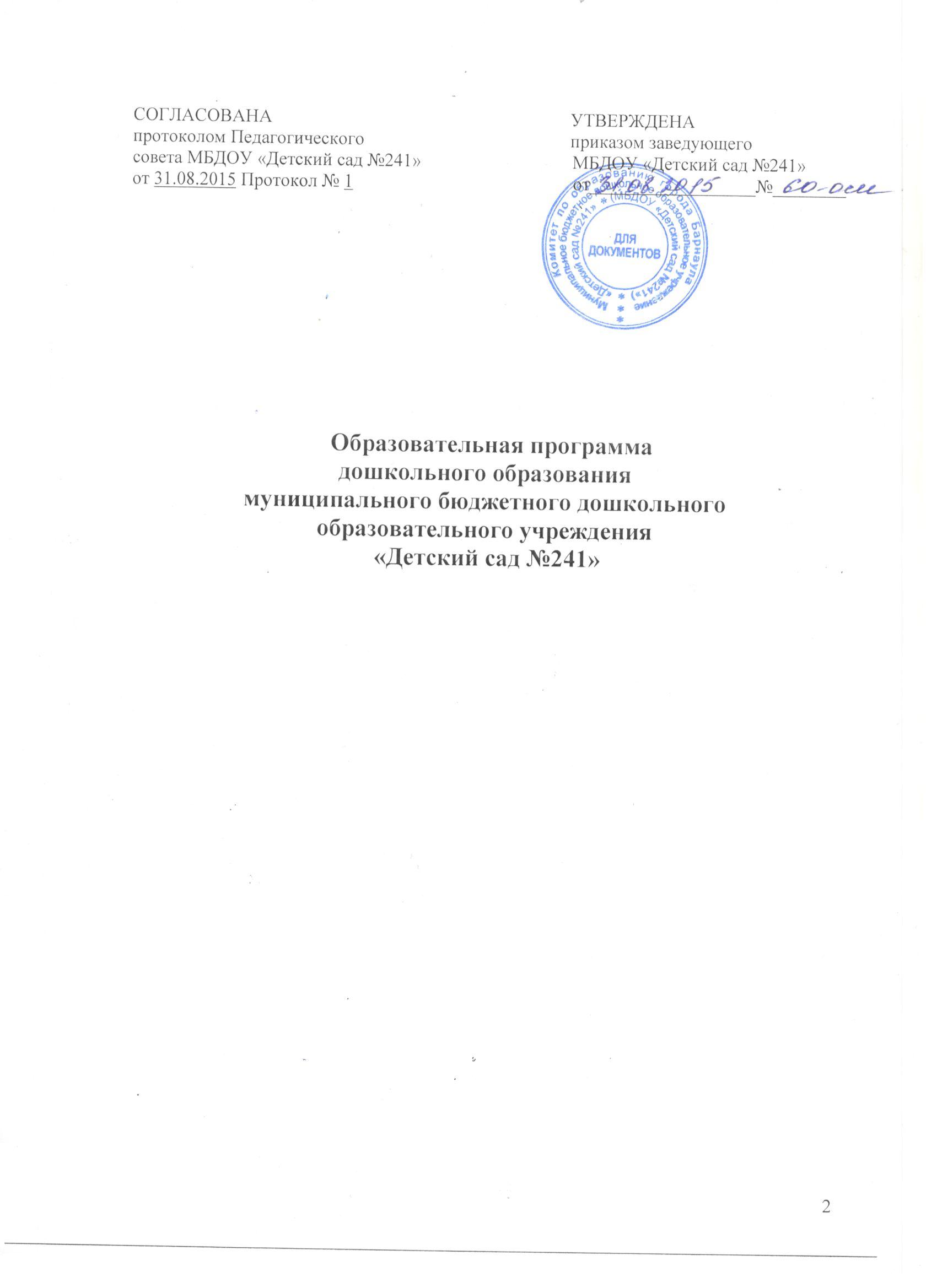 СОДЕРЖАНИЕЦЕЛЕВОЙ РАЗДЕЛ 1. Пояснительная записка………………………………………………………..4 1.1  Цель и задачи основной образовательной программы ДОУ…………….   41.2  Принципы и подходы в организации образовательного процесса .............81.3  Значимые для разработки и реализации ООП ДОУ характеристики	11 2.Планируемые результаты освоения Программы (в виде целевых ориентиров ФГОС ДО)	 24 СОДЕРЖАТЕЛЬНЫЙ РАЗДЕЛ	30 2.1 Описание основной части программы(содержание образовательной деятельности по областям, формы,способы, методы реализации)	30 2.2 Содержание части, формируемой участниками образовательного процесса ………………………………………………………………………….54ОРГАНИЗАЦИОННЫЙ РАЗДЕЛ ……………………………………………55                                                                             3. Организация режима пребывания и жизнедеятельности                         воспитанников ДОУ	 553.1 Организация режима пребывания и жизнедеятельности  группы детей  1,6-2лет……………………………………………………………………….......56                                                                                                                                   3.2 Организация режима пребывания и жизнедеятельности  группы детей        2-7лет………………………………………………………………………..........623.3 Учебно-методическое обеспечение………………………………………...74  3.4 Особенности организации предметно-пространственной среды………...78  ПРИЛОЖЕНИЕ1  Комплексно-тематическое  планирование работы с детьми по группам  	84КРАТКАЯ ПРЕЗЕНТАЦИЯ ОБРАЗОВАТЕЛЬНОЙ ПРОГРАММЫ………..99 I. Целевой раздел1.ПОЯСНИТЕЛЬНАЯ ЗАПИСКА   Образовательная программа муниципального бюджетного дошкольного образовательного учреждения «Детский сад № 241» (далее-Программа) построена в соответствии с требованиями:- ФЗ "Об образовании в Российской Федерации" от 29 декабря 2012 г. № 273, - Приказа  Министерства образования и науки Российской Федерации от 17 октября 2013г. № 1155 "Об утверждении федерального государственного образовательного стандарта дошкольного образования",  - Приказа Министерства образования и науки Российской от 30 августа 2013 года № 1014«Об утверждении порядка организации и осуществления образовательной деятельности по основным общеобразовательным программам - образовательным программам дошкольного образования».  Программа муниципального бюджетного дошкольного образовательного учреждения (далее-МБДОУ) разработана с учётом  Примерной основной образовательной программы «От рождения до школы» под редакцией Н. Е. Вераксы,Т. С. Комаровой, М. А. Васильевой,  авторской программы «Цветные ладошки» И. А. Лыковой и обеспечивает разностороннее   развитие детей в возрасте с 1,5 до 7 лет с учетом их возрастных и индивидуальных особенностей по основным направлениям – физическому, социально-коммуникативному, познавательному, речевому и художественно-эстетическому, достижение воспитанниками готовности к школе. Воспитание и обучение осуществляется на русском языке - государственном языке Российской Федерации. Программа определяет содержание и организацию образовательной деятельности в МБДОУ «Детский сад № 241». Программа сформирована как программа психолого-педагогической поддержки позитивной социализации и индивидуализации, развития личности детей дошкольного возраста и определяет комплекс основных характеристик образования воспитанников детского сада.1.1.Цели и задачи реализации ПрограммыЦели Программы — создание благоприятных условий для полноценного проживания ребенком дошкольного детства, формирование основ базовой культуры личности, всестороннее развитие психических и физических качеств в соответствии с возрастными и индивидуальными особенностями, подготовка к жизни в современном обществе, к обучению в школе, обеспечение безопасности жизнедеятельности дошкольника.Достижение поставленных целей обеспечивает решение следующих задач.В рамках реализации основной части ООП МБДОУ:-охрана и укрепление физического и психического здоровья детей, в том числе их эмоционального благополучия; -обеспечение равных возможностей для полноценного развития каждого воспитанника в период дошкольного детства независимо от пола, нации, языка, социального статуса, психофизиологических и других особенностей (в том числе ограниченных возможностей здоровья);-обеспечение преемственности целей, задач и содержания образования, реализуемых в рамках основных образовательных программ дошкольного и начального общего образования;-создание благоприятных условий развития детей в соответствии с их возрастными и индивидуальными особенностями и склонностями, развития способностей и творческого потенциала каждого ребёнка как субъекта отношений с самим собой, другими детьми, взрослыми и миром;-объединение обучения и воспитания в целостный образовательный процесс на основе духовно-нравственных и социокультурных ценностей и принятых в обществе правил и норм поведения в интересах человека, семьи, общества;-формирование общей культуры личности детей, в том числе ценностей здорового образа жизни, развития их социальных, нравственных, эстетических, интеллектуальных, физических качеств, инициативности, самостоятельности и ответственности ребёнка, формирование предпосылок учебной деятельности;-обеспечение вариативности и разнообразия содержания Программы и организационных форм дошкольного образования, возможности формирования Программы с учётом образовательных потребностей, способностей и состояния здоровья детей;    -формирование социокультурной среды, соответствующей возрастным, индивидуальным, психологическим и физиологическим особенностям детей;   -обеспечение психолого-педагогической поддержки семьи и повышения компетентности родителей (законных представителей) в вопросах развития и образования, охраны и укрепления здоровья детей.  Решение обозначенных в Программе целей и задач воспитания возможно только при систематической и целенаправленной поддержке педагогом различных форм детской активности и инициативы, начиная с первых дней пребывания ребенка в дошкольном образовательном учреждении. От педагогического мастерства каждого воспитателя, его культуры, любви к детям зависят уровень общего развития, которого достигнет ребенок, степень прочности приобретенных им нравственных качеств. Заботясь о здоровье и всестороннем воспитании детей, педагоги дошкольных образовательных учреждений совместно с семьей должны стремиться сделать счастливым детство каждого ребенка.Деятельность педагогов МБДОУ по реализации части образовательной программы, формируемой участниками образовательного процесса    Согласно ФГОС ДО, часть ООП ДОУ формируется участниками образовательного процесса и отражает образовательные потребности, интересы и мотивы детей, членов их семей и педагогов и ориентирована на: специфику национальных, социокультурных условий, в которых осуществляется образовательная деятельность; выбор парциальных образовательных программ и форм организации работы с детьми, которые в наибольшей степени соответствуют потребностям и интересам детей, а также возможностям педагогического коллектива; на условия, в которых осуществляется образовательный процесс; и направлена на поддержку областей основной части программы.     Часть, формируемая участниками образовательного процесса МБДОУ   охватывает два основных направления: патриотическое воспитание дошкольников и художественно-эстетическое воспитание, обучение и развитие детей 3-7лет. Основной целью патриотического воспитания является формирование у детей дошкольного возраста патриотических отношений и чувств  к семье, городу, стране на основе знакомства с их культурой, историческими и природными особенностями. Задачи:• Продолжать знакомить детей с профессиями взрослых; обычаями и традициями своей малой родины Алтайского края (города Барнаула).• Развивать экологическую культуру, гуманное отношение ко всему живому через творческую деятельность.• Воспитывать у детей любовь и уважение к своей семье, родному краю, защитникам Отечества.Приобщать детей к истокам народной культуры своей страны, своего города.Приобщение детей к социокультурным нормам, традициям семьи, общества и государства.Особое внимание в Программе уделяется возможности реализации принципа приобщения детей к социокультурным нормам, традициям семьи, общества и государства.Ближайшее окружение, та общественная среда, в которой живут дети, является основой для расширения детского кругозора и для приобщения детей к социокультурным нормам, традициям семьи, общества, государства.Педагог сам знакомится с природой, культурой родного края.Осуществляет отбор содержания для работы с детьми, особо выделяя то, что характерно для данной местности данного края, что есть только там, где живут дети.Составляет словарь-минимум тех слов, усвоение которых поможет детям понять новое содержание.Продумывает, как и через что можно показать детям связь родного города и семьи со всей страной, подчеркнуть, что будет содействовать этнокультурной социальной ситуации развития детей:- особенности природы;- люди, которые прославили свой край трудом, достижениями в искусстве, спорте;- люди, которые приобрели известность не только в крае, но и в стране  и за её пределами.Демонстрируется то, что наличествует в их родном крае, но характерно для всей страны:- охрана природы;- труд людей;- соблюдение традиций, связанных с празднованием знаменательных дат;- проживание людей разных национальностей.Отбор методов обучения осуществляется с учётом характера мышления детей, способности к обобщению, анализу. Наиболее целесообразно использовать тематическое планирование. Темы могут быть различными по объёму познавательного материала, по сложности, а, следовательно, по длительности изучения.Реализация принципа приобщения детей к социокультурным нормам, традициям семьи, общества, государства осуществляется в совместной деятельности взрослых и детей в игре, продуктивных видах детской деятельности, в процессе экскурсий, праздников. При проведении этой работы необходимы комплексный подход, взаимосвязь и своеобразное взаимопроникновение материала разных тем и всё то, что связано друг с другом. Основной задачей является стимуляция познавательной активности детей, развитие их любознательности, развитие образного и логического мышления ребёнка.Важно, чтобы при проведении этой работы затрагивались, развивались и воспитывались чувства детей, чтобы они радовались и печалились.Особое внимание следует обратить на формы работы с детьми, которые должны быть различными в зависимости от поставленной педагогом цели и предлагаемого содержания.Периодически в течение года могут проводиться итоговые занятия, на которых воспитатель уточняет, как дети усвоили то или иное содержание и как используют его в процессе художественных видов деятельности и в их отношении к явлениям общественной жизни.Показателем того, что работа оказывает положительное влияние на детей, является:-  интерес детей к явлениям общественной жизни, который они стремятся выразить в свободное время, обращаясь по собственному желанию к разнообразным видам изобразительной деятельности (рисунках, лепке, аппликации);  - проявление детьми инициативы, действенного отношения к окружающей жизни;- желание слушать, читать книги с общественной тематикой;- наблюдения за детьми (как они помогают друг другу; как относятся к книгам  на основе специально созданных ситуаций и др.).Содействие и сотрудничество детей и взрослых в процессе развития детей и их взаимодействия с людьми, культурой и окружающим миром.В дошкольном возрасте чрезвычайно важно непрерывное накопление ребёнком культурного общения в процессе активного взаимодействия с окружающим миром, другими детьми и взрослыми при решении задач и проблем (познавательных, физических, художественно-эстетических и др.) в соответствии с возрастными и индивидуальными особенностями.Воспитательное взаимодействие старшего поколения семьи с детьми дошкольного возраста становится эффективным в воспитании ребёнка при следующих педагогических условиях:- формирования ценностных ориентиров в процессе расширения педагогической компетентности членов многопоколенной семьи;- определение и согласование с родителями и старшим поколением семьи функций, направленных на воспитание ребёнка;- обогащение эмоционального опыта детей в общении с представителями старшего поколения семьи.При создании вышеперечисленных педагогических условий эффективное взаимодействие всех участников педагогического процесса требует многообразия и вариативности содержания и форм работы, используемых в ДОУ и семье.Модель взаимодействия старшего поколения семьи включает три компонента:- когнитивный компонент представляет собой систему понятий, правил, норм, оценок, ценностных ориентиров, образующих представления о гармоничных межпоколенных отношениях в семье и этически скоординированном воздействии на ребёнка;- эмоционально-мотивационный компонент представляет собой систему мотивов и чувств, определяющих позитивное отношение старшего поколения к ребёнку, его потребностям и интересам;- деятельностный компонент представляет собой совокупность способов, методов и приёмов организации жизни и воспитания ребёнка.Важно изменить родительскую воспитательную позицию таким образом, чтобы родители понимали ценность воспитания в детях качеств, способствующих гармонизации отношений со старшим поколением семьи; пробуждать интерес детей к знаниям и жизненному опыту бабушек и дедушек, формируя доброе и уважительное отношение к старшему поколению; вовлечь бабушек и дедушек в воспитательный процесс не только в семье, но и в детском саду путём участия их в различных мероприятиях, специально посвящённых формированию уважения к старшему поколению, проводимых на базе дошкольного образовательного учреждения.Основной целью и задачами  художественно-эстетического воспитания, обучения и развития дошкольников являются   цель и задачи программы художественного воспитания, обучения и развития детей 3-7 лет «Цветные ладошки»	Цель программы- формирование у детей дошкольного возраста эстетического отношения и художественно-творческих способностей в изобразительной деятельности.	Основные задачи:1.Развитие эстетического восприятия художественных образов (в произведениях искусства) и предметов (явлений) окружающего мира как эстетических объектов.2. Создание условий для свободного экспериментирования с художественными материалами и инструментами.3. Ознакомление с универсальным «языком» искусства - средствами художественно-образной выразительности.4. Амплификация (обогащение) индивидуального художественно-эстетического опыта (эстетической апперцепции): «осмысленное чтение» - распредмечивание и опредмечивание художественно-эстетических объектов с помощью воображения и эмпатии (носителем и выразителем эстетического выступает цельный художественный образ как универсальная категория); интерпретация художественного образа и содержания, заключённого в художественную форму.5.Развитие художественно-творческих способностей в продуктивных видах детской деятельности.6. Воспитание художественного вкуса и чувства гармонии.7. Создание условий для многоаспектной и увлекательной активности детей в художественно-эстетическом освоении окружающего мира.8. Формирование эстетической картины мира и основных элементов «Я-концепции- творца».1.2.Принципы и подходы к формированию ПрограммыПри разработке Программы  соблюдены принципы и подходы, определенные авторами примерной основной общеобразовательной программы «От рождения до школы» / Под ред. Н. Е. Вераксы, Т. С. Комаровой, М. А. Васильевой:соответствует принципу развивающего образования, целью которого является развитие ребенка;сочетает принципы научной обоснованности и практической применимости (содержание   соответствует основным положениям возрастной психологии и дошкольной педагогики и, как показывает опыт, может быть успешно реализована в массовой практике дошкольного образования);соответствует критериям полноты, необходимости и достаточности (позволяя решать поставленные цели и задачи при использовании разумного «минимума» материала);обеспечивает единство воспитательных, развивающих и обучающих целей и задач процесса образования детей дошкольного возраста, в ходе реализации которых формируются такие качества, которые являются ключевыми в развитии дошкольников;строится с учетом принципа интеграции образовательных областей в соответствии с возрастными возможностями и особенностями детей, спецификой и возможностями образовательных областей;основывается на комплексно-тематическом принципе построения образовательного процесса; предусматривает решение программных образовательных задач в совместной деятельности взрослого и детей, и самостоятельной деятельности дошкольников не только в рамках непосредственно образовательной деятельности, но и при проведении режимных моментов в соответствии со спецификой дошкольного образования;предполагает построение образовательного процесса на адекватных возрасту формах работы с детьми. Основной формой работы с дошкольниками и ведущим видом их деятельности является игра;допускает варьирование образовательного процесса в зависимости от региональных особенностей; строится с учетом соблюдения преемственности между всеми возрастными дошкольными группами и между детским садом и начальной школой.Программа построена на позициях гуманно-личностного отношения к ребенку и направлена на его всестороннее развитие, формирование духовных и общечеловеческих ценностей, а также способностей и интегративных качеств. В Программе отсутствуют жесткая регламентация знаний детей и предметный центризм в обучении.В Программе комплексно представлены все основные содержательные линии воспитания и образования ребенка от рождения до школы.Программа строится на принципе культуросообразности. Реализация этого принципа обеспечивает учет национальных ценностей и традиций в образовании, восполняет недостатки духовно-нравственного и эмоционального воспитания. Образование рассматривается как процесс приобщения ребенка к основным компонентам человеческой культуры (знание, мораль, искусство, труд).      Учитываются также возраст детей и необходимость реализации образовательных задач в определенных видах деятельности. Для детей дошкольного возраста это: - игровая деятельность (включая сюжетно-ролевую игру как ведущую деятельность детей дошкольного возраста, а также игру с правилами и другие виды игры);- коммуникативная (общение и взаимодействие со взрослыми и сверстниками);- познавательно-исследовательская (исследования объектов окружающего мира и экспериментирования с ними;  восприятие художественной литературы и фольклора);- самообслуживание и элементарный бытовой труд (в помещении и на улице);- конструирование из разного материала, включая конструкторы, модули, бумагу, природный и иной материал;- изобразительная (рисования, лепки, аппликации);- музыкальная (восприятие и понимание смысла музыкальных произведений, пение, музыкально-ритмические движения, игры на детских музыкальных инструментах);-  двигательная (овладение основными движениями) активность ребенка.Для успешной реализации Программы должны быть обеспечены следующие психолого-педагогические условия: уважение педагогов к человеческому достоинству воспитанников, формирование и поддержка их положительной самооценки, уверенности в собственных возможностях и способностях;использование в образовательном процессе форм и методов работы с детьми, соответствующих их возрастным и индивидуальным особенностям (недопустимость как искусственного ускорения, так и искусственного замедления развития детей);построение образовательного процесса на основе взаимодействия взрослых с детьми, ориентированного на интересы и возможности каждого ребёнка и учитывающего социальную ситуацию его развития;поддержка педагогами положительного, доброжелательного отношения детей друг к другу и взаимодействия детей друг с другом в разных видах деятельности; поддержка инициативы и самостоятельности детей в специфических для них видах деятельности; возможность выбора детьми материалов, видов активности, участников совместной деятельности и общения; защита детей от всех форм физического и психического насилия; поддержка  педагогами родителей дошкольников в воспитании детей, охране и укреплении их здоровья, вовлечение семей воспитанников непосредственно в образовательный процесс.Для получения качественного образования детьми с ОВЗ в рамках реализации Программы создаются необходимые условия для:- диагностики и коррекции нарушений развития и социальной их адаптации; - оказания ранней коррекционной помощи на основе специальных психолого-педагогических подходов и наиболее подходящих для этих воспитанников языков, методов, способов общения и условий, в максимальной степени способствующих получению дошкольного образования, а также социальному развитию этих детей, в том числе посредством организации инклюзивного образования детей с ОВЗ. Принципы и подходы к формированию части Программы, формируемой участниками образовательных отношений.При построении педагогического процесса по патриотическому воспитанию использованы следующие базовые принципы:Принцип историзма: сохранение хронологического порядка описываемых явлений и сводится к двум историческим понятиям: прошлое (давным-давно) и настоящее (в наши дни). Принцип гуманизации: умение педагога встать на позицию ребенка, учесть его точку зрения, не игнорировать его чувства и эмоции, видеть в ребенке полноправного партнера, а также ориентироваться на высшие общечеловеческие понятия - любовь к семье, родному краю, Отечеству. Принцип дифференциации: создание необходимых условий для самореализации каждого ребенка в процессе освоения знаний о родном городе, крае, с учетом возраста, накопленного им опыта. Принцип интегративности: установление межпредметных связей, использование краеведческого материала с учетом сочетания всех видов детской деятельности при знакомстве детей с историко-культурными особенностями города и края.Дидактические принципы построения и реализации программы«Цветные ладошки»     И.А. Лыковой.	Общепедагогические принципы, обусловленные единством учебно-воспитательного пространства ДОУ:«принцип культуросообразности: построение или корректировка универсального  эстетического  содержания программы с учетом региональных культурных традиций;«принцип сезонности: построение и/или корректировка познавательного содержания программы с учётом природных и климатических особенностей данной местности в данный момент времени;«принцип систематичности и последовательности: постановка и/или корректировка задач эстетического воспитания и развития детей в логике «от простого к сложному», «от близкого к далёкому», «от хорошо известного к малоизвестному и незнакомому»;«принцип цикличности: построение и/или корректировка содержания программы с постепенным усложнение и расширением от возраста к возрасту;«принцип оптимизации и гуманизации учебно-воспитательного процесса;«принцип развивающего характера художественного образования;«принцип природосообразности: постановка и/или корректировка задач художественно-творческого развития детей с учётом «природы» детей - возрастных особенностей и индивидуальных способностей;«принцип интереса: построение и/или корректировка программы с опорой на интересы отдельных детей и детского сообщества (группы детей) в целом.	Специфические принципы, обусловленные особенностями художественно-эстетической деятельности: «принцип   эстетизации   предметно-развивающей среды и быта в целом; «принцип   культурного   обогащения (амплификации) содержания изобразительной деятельности, в соответствии с особенностями познавательного развития детей разных возрастов;«принцип взаимосвязи продуктивной деятельности с другими видами детской активности;«принцип интеграции различных видов изобразительного искусства и художественной деятельности;«принцип эстетического ориентира на общечеловеческие ценности (воспитание человека думающего, чувствующего, созидающего, рефлектирующего);«принцип     обогащения -сенсорно-чувственного опыта;«принцип организации тематического пространства (информационного поля) - основы для развития образных представлений;«принцип взаимосвязи обобщённых представлений и обобщённых способов действий, направленных на создание выразительного художественного образа;«принцип естественной радости (радости эстетического восприятия, чувствования и деяния, сохранение непосредственности эстетических реакций, эмоциональной открытости).1.3. Значимые для разработки и реализации ООП ДОУ характеристики.Возрастные особенности развития детей раннего и дошкольного возраста    1группа раннего возраста(от 1,5 до 2 лет)На втором году жизни развивается самостоятельность детей, формируется предметно-игровая деятельность, появляются элементы сюжетной игры. Общение с взрослым носит ситуативно-деловой характер, затем характер делового сотрудничества. Совершенствуются восприятие, речь, наглядно-действенное мышление, чувственное познание действительности.Ежемесячная прибавка в весе составляет 200–250 г, а в росте — 1 см. Продолжается совершенствование строения и функций внутренних органов, костной, мышечной и центральной нервной системы. Повышается работоспособность нервных клеток. Длительность каждого периода активного бодрствования у детей до полутора лет составляет 3–4 часа, у детей двух лет — 4–5,5 часа. На развитие основных движений ребенка частично влияют пропорции его тела: короткие ноги, длинное туловище, большая голова. Малыш до полутора лет часто падает при ходьбе, не всегда может вовремя остановиться, обойти препятствие. Несовершенна и осанка. Вследствие недостаточного развития мышечной системы ребенку трудно долго выполнять однотипные движения, например, ходить с мамой «только за ручку». Для детей второго года жизни характерна высокая двигательная активность.Постепенно совершенствуется ходьба. Дети учатся свободно передвигаться на прогулке: они взбираются на бугорки, ходят по траве, перешагивают через небольшие препятствия, например, палку, лежащую на земле. Исчезает шаркающая походка. В подвижных играх и на музыкальных занятиях дети выполняют боковые шаги, медленно кружатся на месте.В начале второго года дети много и охотно лазают: взбираются на горку, на диванчики, а позже (приставным шагом) и на шведскую стенку, а также перелезают через бревно, подлезают под скамейку, пролезают через обруч. После полутора лет у малышей кроме основных развиваются и подражательные движения (мишке, зайчику). В простых подвижных играх и плясках дети привыкают координировать свои движения и действия друг с другом (при участии не более 8–10 человек). В разных видах деятельности обогащается сенсорный опыт. В процессе знакомства с предметами ребенок слышит названия форм (кубик, кирпичик, шарик, «крыша» — призма), одновременно воспринимая их (гладит предмет, обводит пальцем по контуру, стучит, бросает и т. п.) и уточняя физические качества. При этом происходит и ознакомление с основными фигурами (квадрат, четырехугольник, круг, треугольник). С помощью взрослого ребенок упражняется в установлении сходства и различий между предметами, имеющими одинаковые названия (большой красный мяч — маленький синий мяч, большой белый мишка — маленький черный мишка и т. д.).При обучении и правильном подборе игрового материала дети осваивают действия с разнообразными игрушками: разборными (пирамиды, матрешки и др.), строительным материалом и сюжетными игрушками (куклы с атрибутами к ним, мишки). Эти действия ребенок воспроизводит по подражанию после показа взрослого.Постепенно из отдельных действий складываются «цепочки», и малыш учится доводить предметные действия до результата: заполняет колечками всю пирамиду, подбирая их по цвету и размеру, из строительного материала возводит по образцу, а затем по памяти забор, паровозик, башенку и другие несложные постройки.Значительные перемены происходят и в действиях с сюжетными игрушками. Дети начинают переносить разученное действие с одной игрушкой (кукла) на другие (мишки, зайки); они активно ищут предмет, необходимый для завершения действия (одеяло, чтобы уложить куклу спать, мисочку, чтобы накормить мишку).Воспроизводя подряд 2–3 действия, они сначала не ориентируются на то, как это бывает в жизни: спящую куклу, например, вдруг начинают катать на машинке. К концу второго года жизни в игровых действиях детей уже отражается привычная им жизненная последовательность: погуляв с куклой, кормят ее и укладывают спать. Бытовые действия с сюжетными игрушками дети воспроизводят на протяжении всего периода дошкольного детства. Но при этом дети 3–5 лет и старше устраивают из каждого действия «многозвеньевой ритуал». Перед едой кукле вымоют руки, завяжут салфетку, проверят, не горяча ли каша, кормить будут ложкой, а пить дадут из чашки. Всего этого на втором году жизни нет. Ребенок просто подносит миску ко рту куклы. Аналогично он поступает и в других ситуациях. Этими особенностями объясняется простота подбора сюжетных игрушек и атрибутов к ним.На втором году жизни из отдельных действий складываются элементы деятельности, свойственной дошкольному детству: предметная с характерным для нее сенсорным уклоном, конструктивная и сюжетная игра. В предметной деятельности появляются соотносящие и орудийные действия.Успехи в развитии предметно-игровой деятельности сочетаются с ее неустойчивостью. Имея возможность приблизиться к любому предмету, попавшему в поле зрения, ребенок бросает то, что держит в руках, и устремляется к нему. Постепенно он с помощью взрослого учится доводить начатое до конца, добиваясь результата.Второй год жизни — период интенсивного формирования речи. Связи между предметом, действием и словами, их обозначающими, формируются в 6–10 раз быстрее, чем в конце первого года жизни. Дети усваивают названия предметов, действий, обозначения некоторых качеств и состояний. Благодаря этому можно организовать деятельность и поведение малышей, формировать и совершенствовать восприятие, в том числе составляющие основу сенсорного воспитания.В процессе разнообразной деятельности с взрослыми дети усваивают, что одно и то же действие может относиться к разным предметам: «надень шапку, надень колечки на пирамидку» и т. д. Важным приобретением речи и мышления является формирующаяся на втором году жизни способность обобщения. Слово в сознании ребенка начинает ассоциироваться не с одним предметом, а обозначать все предметы, относящиеся к этой группе, несмотря на различия по цвету, размеру и даже внешнему виду (кукла большая и маленькая, голышом и одетая, кукла-мальчик и кукла-девочка). Способность обобщения позволяет детям узнавать предметы, изображенные на картинке, в то время как в начале года на просьбу показать какой-либо предмет малыш ориентировался на случайные несущественные признаки. Так, словом «кх» он мог обозначать и кошку, и меховой воротник.Малыш привыкает к тому, что между предметами существуют разные связи, а взрослые и дети действуют в разных ситуациях, поэтому ему понятны сюжетные инсценировки (показ игрушек, персонажей кукольного и настольного театра).Впечатления от таких показов, заинтересованного рассматривания сохраняются в памяти. Поэтому дети старше полутора лет способны поддерживать диалог-воспоминание с взрослым о недавних событиях или вещах, связанных с их личным опытом: «Кто гулял?» — «Что видели?» — «Собачку». — «Кого кормили зернышками?» — «Птичку».Активный словарь на протяжении года увеличивается неравномерно. К полутора годам он равен примерно 20–30 словам. После 1 года 8–10 месяцев происходит скачок, развивается активно используемый словарь. В нем много глаголов и существительных, встречаются простые прилагательные и наречия (тут, там, туда и т. д.), а также предлоги.Упрощенные слова (ту-ту, ав-ав) заменяются обычными, пусть и несовершенными в фонетическом отношении. После полутора лет ребенок чаще всего воспроизводит контур слова (разное число слогов), наполняя его звуками-заместителями, более или менее близкими по звучанию слышимому образцу. Попытки улучшить произношение, повторяя слово за взрослым, в этом возрасте не приносят успеха. Это становится возможным лишь на третьем году жизни. Ребенок в большинстве случаев после полутора лет правильно произносит губно-губные звуки (п, б, м), передние небноязычные (т, д, н), задние небноязычные (г, х). Свистящие, шипящие и сонорные звуки, а также слитные фонемы в словах, произносимых ребенком, встречаются крайне редко.Вначале произносимое ребенком слово является целым предложением. Так, слова «бах, упала» в одних случаях обозначают, что малыш уронил игрушку, в других — что он сам упал и ушибся. К полутора годам в высказываниях детей появляются двухсловные предложения, а в конце второго года обычным становится использование трех-, четырехсловных предложений.Ребенок старше полутора лет активно обращается к взрослым с вопросами. Но выражает их преимущественно интонационно: «И я куся?» — то есть «Ира кушала?» Вопросительными словами дети пользуются реже, но могут спросить: «Где платок?», «Баба куда пошла?», «Это что?»Дети учатся выполнять словесные просьбы взрослого в пределах видимой, наглядной ситуации.На втором году жизни ребенок усваивает имена взрослых и детей, с которыми общается повседневно, а также некоторые родственные отношения (мама, папа, бабушка). Он понимает элементарные человеческие чувства, обозначаемые словами «радуется», «сердится», «испугался», «жалеет». В речи появляются оценочные суждения: «плохой», «хороший», «красивый».Совершенствуется самостоятельность детей в предметно-игровой деятельности и самообслуживании. Малыш постепенно овладевает умением самостоятельно есть любую пищу, умываться и мыть руки, приобретает навыки опрятности, аккуратности.Расширяется ориентировка в ближайшем окружении. Знание того, как называются части помещения группы (мебель, одежда, посуда), помогает ребенку выполнять несложные (состоящие из одного, а к концу года из 2–3 действий) поручения взрослых. Постепенно он привыкает соблюдать элементарные правила поведения, обозначаемые словами «можно», «нельзя», «нужно». Общение с взрослым носит деловой, объектно-направленный характер.На втором году закрепляется и углубляется деловое сотрудничество с взрослым, потребность общения с ним по самым разным поводам. При этом к двум годам дети постепенно переходят от языка жестов, мимики, выразительных звукосочетаний к выражению просьб, желаний, предложений с помощью слов и коротких фраз. Так речь становится основным средством общения с взрослым, хотя в этом возрасте ребенок охотно говорит только с близкими, хорошо знакомыми ему людьми.На втором году жизни между детьми сохраняется и развивается тип эмоционального взаимообщения. Они самостоятельно играют друг с другом (по двое-трое) в разученные ранее при помощи взрослого игры («Прятки», «Догонялки»).Однако опыт взаимообщения у детей невелик, и основа его еще не сформирована. Имеет место непонимание со стороны предполагаемого партнера. Ребенок может расплакаться и даже ударить жалеющего его. Он активно протестует против вмешательства в свою игру.Игрушка в руках другого гораздо интереснее для малыша, чем та, что стоит рядом. Отобрав игрушку у соседа, но не зная, что делать дальше, малыш просто бросает ее. Воспитателю следует пресекать подобные факты, чтобы у детей не пропало желание общаться.Взаимообщение детей в течение дня возникает, как правило, в предметно-игровой деятельности и режимных процессах. Поскольку предметно-игровые действия и самообслуживание только формируются, самостоятельность, заинтересованность в их выполнении следует всячески оберегать. Детей приучают соблюдать «дисциплину расстояния», и они сначала осваивают умение играть и действовать рядом, не мешая друг другу, а затем играть вместе по 2–3 человека, вести себя в группе соответствующим образом: не лезть в тарелку соседа, подвинуться на диванчике, чтобы мог сесть еще один ребенок, не шуметь в спальне и т. д. При этом они пользуются простыми словами: «на» («возьми»), «дай», «пусти», «не хочу» и др.На фоне «охраны» деятельности каждого малыша нужно формировать совместные действия. Сначала по подсказке взрослого, а к двум годам самостоятельно дети способны помогать друг другу: принести предмет, необходимый соседу для продолжения игры (кубики, колечки для пирамидки, одеяло для куклы). Подражая маме или воспитателю, один малыш пытается «накормить, причесать» другого. Возможны несложные плясовые действия малышей парами на музыкальных занятиях.Одним из главных приобретений второго года жизни можно считать совершенствование основных движений, особенно ходьбы. Подвижность ребенка порой даже мешает ему сосредоточиться на спокойных занятиях.Наблюдается быстрое и разноплановое развитие предметно-игрового поведения, благодаря чему к концу пребывания детей во второй группе раннего возраста у них формируются компоненты всех видов деятельности, характерных для периода дошкольного детства.Происходит быстрое развитие разных сторон речи и ее функций. Хотя темп развития понимания речи окружающих по-прежнему опережает умение говорить, в конце второго года активный словарь состоит уже из 200–300 слов. С помощью речи можно организовать поведение ребенка, а речь самого малыша становится основным средством общения с взрослым.С одной стороны, возрастает самостоятельность ребенка во всех сферах жизни, с другой — он осваивает правила поведения в группе (играть рядом, не мешая другим, помогать, если это понятно и несложно). Все это является основой для развития в будущем совместной игровой деятельности.2 группа раннего возраста(от 2 до 3 лет)На третьем году жизни дети становятся самостоятельнее. Продолжают развиваться предметная деятельность, деловое сотрудничество ребенка и взрослого; совершенствуются восприятие, речь, начальные формы произвольного поведения, игры, наглядно-действенное мышление, в конце года появляются основы наглядно-образного мышления.Развитие предметной деятельности связано с усвоением культурных способов действия с различными предметами. Совершенствуются соотносящие и орудийные действия. Умение выполнять орудийные действия развивает произвольность, преобразуя натуральные формы активности в культурные на основе предлагаемой взрослыми модели, которая выступает в качестве не только объекта для подражания, но и образца, регулирующего собственную активность ребенка.В ходе совместной с взрослыми предметной деятельности продолжает развиваться понимание речи. Слово отделяется от ситуации и приобретает самостоятельное значение. Дети продолжают осваивать названия окружающих предметов, учатся выполнять словесные просьбы взрослых, ориентируясь в пределах ближайшего окружения.Количество понимаемых слов значительно возрастает. Совершенствуется регуляция поведения в результате обращения взрослых к ребенку, который начинает понимать не только инструкцию, но и рассказ взрослых.Интенсивно развивается активная речь детей. К трем годам они осваивают основные грамматические структуры, пытаются строить сложные и сложноподчиненные предложения, в разговоре с взрослым используют практически все части речи. Активный словарь достигает примерно 1500–2500 слов.К концу третьего года жизни речь становится средством общения ребенка со сверстниками. В этом возрасте у детей формируются новые виды деятельности: игра, рисование, конструирование.Игра носит процессуальный характер, главное в ней — действия, которые совершаются с игровыми предметами, приближенными к реальности. В середине третьего года жизни широко используются действия с предметами-заместителями.Появление собственно изобразительной деятельности обусловлено тем, что ребенок уже способен сформулировать намерение изобразить какой-либо предмет. Типичным является изображение человека в виде «головонога» — окружности и отходящих от нее линий.На третьем году жизни совершенствуются зрительные и слуховые ориентировки, что позволяет детям безошибочно выполнять ряд заданий: осуществлять выбор из 2–3 предметов по форме, величине и цвету; различать мелодии; петь.Совершенствуется слуховое восприятие, прежде всего фонематический слух. К трем годам дети воспринимают все звуки родного языка, но произносят их с большими искажениями.Основной формой мышления является наглядно-действенная. Ее особенность заключается в том, что возникающие в жизни ребенка проблемные ситуации разрешаются путем реального действия с предметами.К концу третьего года жизни у детей появляются зачатки нагляднообразного мышления. Ребенок в ходе предметно-игровой деятельности ставит перед собой цель, намечает план действия и т. п.Для детей этого возраста характерна неосознанность мотивов, импульсивность и зависимость чувств и желаний от ситуации. Дети легко заражаются эмоциональным состоянием сверстников. Однако в этот период начинает складываться и произвольность поведения. Она обусловлена развитием орудийных действий и речи. У детей появляются чувства гордости и стыда, начинают формироваться элементы самосознания, связанные с идентификацией с именем и полом. Ранний возраст завершается кризисом трех лет. Ребенок осознает себя как отдельного человека, отличного от взрослого. У него формируется образ Я. Кризис часто сопровождается рядом отрицательных проявлений: негативизмом, упрямством, нарушением общения с взрослым и др. Кризис может продолжаться от нескольких месяцев до двух лет.                                                   Младшая группа(от 3 до 4 лет)В возрасте 3–4 лет ребенок постепенно выходит за пределы семейного круга. Его общение становится внеситуативным. Взрослый становится для ребенка не только членом семьи, но и носителем определенной общественной функции. Желание ребенка выполнять такую же функцию приводит к противоречию с его реальными возможностями. Это противоречие разрешается через развитие игры, которая становится ведущим видом деятельности в дошкольном возрасте.Главной особенностью игры является ее условность: выполнение одних действий с одними предметами предполагает их отнесенность к другим действиям с другими предметами. Основным содержанием игры младших дошкольников являются действия с игрушками и предметами-заместителями. Продолжительность игры небольшая. Младшие дошкольники ограничиваются игрой с одной-двумя ролями и простыми, неразвернутыми сюжетами. Игры с правилами в этом возрасте только начинают формироваться.Изобразительная деятельность ребенка зависит от его представлений о предмете. В этом возрасте они только начинают формироваться. Графические образы бедны. У одних детей в изображениях отсутствуют детали, у других рисунки могут быть более детализированы. Дети уже могут использовать цвет.Большое значение для развития мелкой моторики имеет лепка. Младшие дошкольники способны под руководством взрослого вылепить простые предметы.Известно, что аппликация оказывает положительное влияние на развитие восприятия. В этом возрасте детям доступны простейшие виды аппликации.Конструктивная деятельность в младшем дошкольном возрасте ограничена возведением несложных построек по образцу и по замыслу.В младшем дошкольном возрасте развивается перцептивная деятельность. Дети от использования предэталонов — индивидуальных единиц восприятия, переходят к сенсорным эталонам — культурно-выработанным средствам восприятия. К концу младшего дошкольного возраста дети могут воспринимать до 5 и более форм предметов и до 7 и более цветов, способны дифференцировать предметы по величине, ориентироваться в пространстве группы детского сада, а при определенной организации образовательного процесса — и в помещении всего дошкольного учреждения.Развиваются память и внимание. По просьбе взрослого дети могут запомнить 3–4 слова и 5–6 названий предметов. К концу младшего дошкольного возраста они способны запомнить значительные отрывки из любимых произведений.Продолжает развиваться наглядно-действенное мышление. При этом преобразования ситуаций в ряде случаев осуществляются на основе целенаправленных проб с учетом желаемого результата. Дошкольники способны установить некоторые скрытые связи и отношения между предметами.В младшем дошкольном возрасте начинает развиваться воображение, которое особенно наглядно проявляется в игре, когда одни объекты выступают в качестве заместителей других.Взаимоотношения детей обусловлены нормами и правилами. В результате целенаправленного воздействия они могут усвоить относительно большое количество норм, которые выступают основанием для оценки собственных действий и действий других детей.Взаимоотношения детей ярко проявляются в игровой деятельности. Они скорееиграют рядом, чем активно вступают во взаимодействие. Однако уже в этом возрасте могут наблюдаться устойчивые избирательные взаимоотношения. Конфликты между детьми возникают преимущественно по поводу игрушек. Положение ребенка в группе сверстников во многом определяется мнением воспитателя.В младшем дошкольном возрасте можно наблюдать соподчинение мотивов поведения в относительно простых ситуациях. Сознательное управление поведением только начинает складываться; во многом поведение ребенка еще ситуативно. Вместе с тем можно наблюдать и случаи ограничения собственных побуждений самим ребенком, сопровождаемые словесными указаниями. Начинает развиваться самооценка, при этом дети в значительной мере ориентируются на оценку воспитателя. Продолжает развиваться также их половая идентификация, что проявляется в характере выбираемых игрушек и сюжетов.                                            Средняя группа(от 4 до 5 лет) В игровой деятельности детей среднего дошкольного возраста появляются ролевые взаимодействия. Они указывают на то, что дошкольники начинают отделять себя от принятой роли. В процессе игры роли могут меняться. Игровые действия начинают выполняться не ради них самих, а ради смысла игры. Происходит разделение игровых и реальных взаимодействий детей.Значительное развитие получает изобразительная деятельность. Рисунок становится предметным и детализированным. Графическое изображение человека характеризуется наличием туловища, глаз, рта, носа, волос, иногда одежды и ее деталей. Совершенствуется техническая сторона изобразительной деятельности. Дети могут рисовать основные геометрические фигуры, вырезать ножницами, наклеивать изображения на бумагу и т. д.Усложняется конструирование. Постройки могут включать 5–6 деталей. Формируются навыки конструирования по собственному замыслу, а также планирование последовательности действий.Двигательная сфера ребенка характеризуется позитивными изменениями мелкой и крупной моторики. Развиваются ловкость, координация движений. Дети в этом возрасте лучше, чем младшие дошкольники, удерживают равновесие, перешагивают через небольшие преграды. Усложняются игры с мячом.К концу среднего дошкольного возраста восприятие детей становится более развитым. Они оказываются способными назвать форму, на которую похож тот или иной предмет. Могут вычленять в сложных объектах простые формы и из простых форм воссоздавать сложные объекты. Дети способны упорядочить группы предметов по сенсорному признаку — величине, цвету; выделить такие параметры, как высота, длина и ширина. Совершенствуется ориентация в пространстве.Возрастает объем памяти. Дети запоминают до 7–8 названий предметов. Начинает складываться произвольное запоминание: дети способны принять задачу на запоминание, помнят поручения взрослых, могут выучить небольшое стихотворение и т. д.Начинает развиваться образное мышление. Дети способны использовать простые схематизированные изображения для решения несложных задач. Дошкольники могут строить по схеме, решать лабиринтные задачи. Развивается предвосхищение. На основе пространственного расположения объектов дети могут сказать, что произойдет в результате их взаимодействия. Однако при этом им трудно встать на позицию другого наблюдателя и во внутреннем плане совершить мысленное преобразование образа.Для детей этого возраста особенно характерны известные феномены Ж. Пиаже: сохранение количества, объема и величины. Например, если им предъявить три черных кружка из бумаги и семь белых кружков из бумаги и спросить: «Каких кружков больше — черных или белых?», большинство ответят, что белых больше. Но если спросить: «Каких больше — белых или бумажных?», ответ будет таким же — больше белых.Продолжает развиваться воображение. Формируются такие его особенности, как оригинальность и произвольность. Дети могут самостоятельно придумать небольшую сказку на заданную тему.Увеличивается устойчивость внимания. Ребенку оказывается доступной сосредоточенная деятельность в течение 15–20 минут. Он способен удерживать в памяти при выполнении каких-либо действий несложное условие.В среднем дошкольном возрасте улучшается произношение звуков и дикция. Речь становится предметом активности детей. Они удачно имитируют голоса животных, интонационно выделяют речь тех или иных персонажей. Интерес вызывают ритмическая структура речи, рифмы.Развивается грамматическая сторона речи. Дошкольники занимаются словотворчеством на основе грамматических правил. Речь детей при взаимодействии друг с другом носит ситуативный характер, а при общении с взрослым становится внеситуативной.Изменяется содержание общения ребенка и взрослого. Оно выходит за пределы конкретной ситуации, в которой оказывается ребенок. Ведущим становится познавательный мотив. Информация, которую ребенок получает в процессе общения, может быть сложной и трудной для понимания, но она вызывает у него интерес.У детей формируется потребность в уважении со стороны взрослого, для них оказывается чрезвычайно важной его похвала. Это приводит к их повышенной обидчивости на замечания. Повышенная обидчивость представляет собой возрастной феномен.Взаимоотношения со сверстниками характеризуются избирательностью, которая выражается в предпочтении одних детей другим. Появляются постоянные партнеры по играм. В группах начинают выделяться лидеры. Появляются конкурентность, соревновательность. Последняя важна для сравнения себя с другим, что ведет к развитию образа Я ребенка, его детализации.Основные достижения возраста связаны с развитием игровой деятельности; появлением ролевых и реальных взаимодействий; с развитием изобразительной деятельности; конструированием по замыслу, планированием; совершенствованием восприятия, развитием образного мышления и воображения, эгоцентричностью познавательной позиции; развитием памяти, внимания, речи, познавательной мотивации; формированием потребности в уважении со стороны взрослого, появлением обидчивости, конкурентности, соревновательности со сверстниками; дальнейшим развитием образа Я ребенка, его детализацией.Старшая группа(от 5 до 6 лет)Дети шестого года жизни уже могут распределять роли до начала игры и строить свое поведение, придерживаясь роли. Игровое взаимодействие сопровождается речью, соответствующей и по содержанию, и интонационно взятой роли. Речь, сопровождающая реальные отношения детей, отличается от ролевой речи. Дети начинают осваивать социальные отношения и понимать подчиненность позиций в различных видах деятельности взрослых, одни роли становятся для них более привлекательными, чем другие. При распределении ролей могут возникать конфликты, связанные, связанные с субординацией ролевого поведения. Наблюдается организация игрового пространства, в котором выделяются смысловой «центр» и «периферия». (В игре «Больница» таким центром оказывается кабинет врача, в игре «Парикмахерская» — зал стрижки, а зал ожидания выступает в качестве периферии игрового пространства.) Действия детей в играх становятся разнообразными.Развивается изобразительная деятельность детей. Это возраст наиболее активного рисования. В течение года дети способны создать до двух тысяч рисунков. Рисунки могут быть самыми разными по содержанию: это и жизненные впечатления детей, и воображаемые ситуации, и иллюстрации к фильмам и книгам. Обычно рисунки представляют собой схематичные изображения различных объектов, но могут отличаться оригинальностью композиционного решения, передавать статичные и динамичные отношения. Рисунки приобретают сюжетный характер; достаточно часто встречаются многократно повторяющиеся сюжеты с небольшими или, напротив, существенными изменениями. Изображение человека становится более детализированным и пропорциональным. По рисунку можно судить о половой принадлежности и эмоциональном состоянии изображенного человека.Конструирование характеризуется умением анализировать условия, в которых протекает эта деятельность. Дети используют и называют различные детали деревянного конструктора. Могут заменить детали постройки в зависимости от имеющегося материала. Овладевают обобщенным способом обследования образца. Дети способны выделять основные части предполагаемой постройки. Конструктивная деятельность может осуществляться на основе схемы, по замыслу и по условиям. Появляется конструирование в ходе совместной деятельности.Дети могут конструировать из бумаги, складывая ее в несколько раз (два, четыре, шесть сгибаний); из природного материала. Они осваивают два способа конструирования: 1) от природного материала к художественному образу (ребенок «достраивает» природный материал до целостного образа, дополняя его различными деталями); 2) от художественного образа к природному материалу (ребенок подбирает необходимый материал, для того чтобы воплотить образ).Продолжает совершенствоваться восприятие цвета, формы и величины, строения предметов; систематизируются представления детей. Они называют не только основные цвета и их оттенки, но и промежуточные цветовые оттенки; форму прямоугольников, овалов, треугольников. Воспринимают величину объектов, легко выстраивают в ряд — по возрастанию или убыванию — до 10 различных предметов.Однако дети могут испытывать трудности при анализе пространственного положения объектов, если сталкиваются с несоответствием формы и их пространственного расположения. Это свидетельствует о том, что в различных ситуациях восприятие представляет для дошкольников известные сложности, особенно если они должны одновременно учитывать несколько различных и при этом противоположных признаков.В старшем дошкольном возрасте продолжает развиваться образное мышление. Дети способны не только решить задачу в наглядном плане, но и совершить преобразования объекта, указать, в какой последовательности объекты вступят во взаимодействие и т. д. Однако подобные решения окажутся правильными только в том случае, если дети будут применять адекватные мыслительные средства. Среди них можно выделить схематизированные представления, которые возникают в процессе наглядного моделирования; комплексные представления, отражающие представления детей о системе признаков, которыми могут обладать объекты, а также представления, отражающие стадии преобразования различных объектов и явлений (представления о цикличности изменений): представления о смене времен года, дня и ночи, об увеличении и уменьшении объектов в результате различных воздействий, представления о развитии и т. д. Кроме того, продолжают совершенствоваться обобщения, что является основой словесно-логического мышления. В дошкольном возрасте у детей еще отсутствуют представления о классах объектов. Дети группируют объекты по признакам, которые могут изменяться, однако начинают формироваться операции логического сложения и умножения классов. Так, например, старшие дошкольники при группировке объектов могут учитывать два признака: цвет и форму (материал) и т. д.Как показали исследования отечественных психологов, дети старшего дошкольного возраста способны рассуждать и давать адекватные причинные объяснения, если анализируемые отношения не выходят за пределы их наглядного опыта.Развитие воображения в этом возрасте позволяет детям сочинять достаточно оригинальные и последовательно разворачивающиеся истории. Воображение будет активно развиваться лишь при условии проведения специальной работы по его активизации.Продолжают развиваться устойчивость, распределение, переключаемость внимания. Наблюдается переход от непроизвольного к произвольному вниманию.Продолжает совершенствоваться речь, в том числе ее звуковая сторона. Дети могут правильно воспроизводить шипящие, свистящие и сонорные звуки. Развиваются фонематический слух, интонационная выразительность речи при чтении стихов в сюжетно-ролевой игре и в повседневной жизни.Совершенствуется грамматический строй речи. Дети используют практически все части речи, активно занимаются словотворчеством. Богаче становится лексика: активно используются синонимы и антонимы.Развивается связная речь. Дети могут пересказывать, рассказывать по картинке, передавая не только главное, но и детали.Достижения этого возраста характеризуются распределением ролей в игровой деятельности; структурированием игрового пространства; дальнейшим развитием изобразительной деятельности, отличающейся высокой продуктивностью; применением в конструировании обобщенного способа обследования образца; усвоением обобщенных способов изображения предметов одинаковой формы.Восприятие в этом возрасте характеризуется анализом сложных форм объектов; развитие мышления сопровождается освоением мыслительных средств (схематизированные представления, комплексные представления, представления о цикличности изменений); развиваются умение обобщать, причинное мышление, воображение, произвольное внимание, речь, образ Я.Подготовительная к школе группа(от 6 до 7 лет)В сюжетно-ролевых играх дети подготовительной к школе группы начинают осваивать сложные взаимодействия людей, отражающие характерные значимые жизненные ситуации, например, свадьбу, рождение ребенка, болезнь, трудоустройство и т. д.Игровые действия детей становятся более сложными, обретают особый смысл, который не всегда открывается взрослому. Игровое пространство усложняется. В нем может быть несколько центров, каждый из которых поддерживает свою сюжетную линию. При этом дети способны отслеживать поведение партнеров по всему игровому пространству и менять свое поведение в зависимости от места в нем. Так, ребенок уже обращается к продавцу не просто как покупатель, а как покупатель-мама или покупатель-шофер и т. п. Исполнение роли акцентируется не только самой ролью, но и тем, в какой части игрового пространства эта роль воспроизводится. Например, исполняя роль водителя автобуса, ребенок командует пассажирами и подчиняется инспектору ГИБДД. Если логика игры требует появления новой роли, то ребенок может по ходу игры взять на себя новую роль, сохранив при этом роль, взятую ранее. Дети могут комментировать исполнение роли тем или иным участником игры.Образы из окружающей жизни и литературных произведений, передаваемые детьми в изобразительной деятельности, становятся сложнее. Рисунки приобретают более детализированный характер, обогащается их цветовая гамма. Более явными становятся различия между рисунками мальчиков и девочек. Мальчики охотно изображают технику, космос, военные действия и т. п. Девочки обычно рисуют женские образы: принцесс, балерин, моделей и т. д. Часто встречаются и бытовые сюжеты: мама и дочка, комната и т. д. Изображение человека становится еще более детализированным и пропорциональным. Появляются пальцы на руках, глаза, рот, нос, брови, подбородок. Одежда может быть украшена различными деталями.При правильном педагогическом подходе у дошкольников формируются художественно-творческие способности в изобразительной деятельности. К подготовительной к школе группе дети в значительной степени осваивают конструирование из строительного материала. Они свободно владеют обобщенными способами анализа как изображений, так и построек; не только анализируют основные конструктивные особенности различных деталей, но и определяют их форму на основе сходства со знакомыми им объемными предметами. Свободные постройки становятся симметричными и пропорциональными, их строительство осуществляется на основе зрительной ориентировки. Дети быстро и правильно подбирают необходимый материал. Они достаточно точно представляют себе последовательность, в которой будет осуществляться постройка, и материал, который понадобится для ее выполнения; способны выполнять различные по степени сложности постройки как по собственному замыслу, так и по условиям.В этом возрасте дети уже могут освоить сложные формы сложения из листа бумаги и придумывать собственные, но этому их нужно специально обучать. Данный вид деятельности не просто доступен детям — он важен для углубления их пространственных представлений.Усложняется конструирование из природного материала. Дошкольникам уже доступны целостные композиции по предварительному замыслу, которые могут передавать сложные отношения, включать фигуры людей и животных.У детей продолжает развиваться восприятие, однако они не всегда могут одновременно учитывать несколько различных признаков.Развивается образное мышление, однако воспроизведение метрических отношений затруднено. Это легко проверить, предложив детям воспроизвести на листе бумаги образец, на котором нарисованы девять точек, расположенных не на одной прямой. Как правило, дети не воспроизводят метрические отношения между точками: при наложении рисунков друг на друга точки детского рисунка не совпадают с точками образца.Продолжают развиваться навыки обобщения и рассуждения, но они в значительной степени ограничиваются наглядными признаками ситуации.Продолжает развиваться воображение, однако часто приходится констатировать снижение развития воображения в этом возрасте в сравнении со старшей группой. Это можно объяснить различными влияниями, в том числе и средств массовой информации, приводящими к стереотипности детских образов.Продолжает развиваться внимание дошкольников, оно становится произвольным. В некоторых видах деятельности время произвольного сосредоточения достигает 30 минут.У дошкольников продолжает развиваться речь: ее звуковая сторона, грамматический строй, лексика. Развивается связная речь. В высказываниях детей отражаются как расширяющийся словарь, так и характер обобщений, формирующихся в этом возрасте. Дети начинают активно употреблять обобщающие существительные, синонимы, антонимы, прилагательные и т. д.В результате правильно организованной образовательной работы у детей развиваются диалогическая и некоторые виды монологической речи.В подготовительной к школе группе завершается дошкольный возраст. Его основные достижения связаны с освоением мира вещей как предметов человеческой культуры; освоением форм позитивного общения с людьми; развитием половой идентификации, формированием позиции школьника. К концу дошкольного возраста ребенок обладает высоким уровнем познавательного и личностного развития, что позволяет ему в дальнейшем успешно учиться в школе. Информация об учреждении и возрастных группах ДОУ.        МБДОУ «Детский сад №241» образовался   в январе 2015 года   путём присоединения МБДОУ «Детский сад № 95» комбинированного вида (дети 3-7лет и дети с ОВЗ- заиканием) - 3 группы к МБДОУ «Детский сад № 241» присмотра и оздоровления (дети 1,6-4 лет) -3группы .  В результате образовался 6-ти групповой детский сад:5 групп общеразвивающей направленности и 1 группа компенсирующей направленности. Оба детских сада находятся в приспособленных помещениях на 1-ых этажах пятиэтажных домов и состоят в основном из групповых и спальных помещений. В  МБДОУ (пр-т Ленина 35)  имеется оборудованный кабинет учителя-логопеда и музыкально-физкультурный зал, 2 прогулочных участка, имеющие необходимое оборудование для различных видов детской деятельности.Примерный возрастной состав детей в группах распределяется следующим образом:Группа раннего возраста-1,5-2 года -20детей;Первая младшая группа-  2-3года-25детей;Вторая младшая группа- 3-4 года - 28детей;Средняя группа- 4-5лет-30детей;Старшая-подготовительная группа-5-7лет-30детей;Компенсирующая группа(логопедическая)-5-7лет -12детей (дети с заиканием).       Воспитательно-образовательная деятельность в ДОУ организуется согласно образовательной программе МБДОУ    и методическим разработкам нового поколения.    Программа   охватывает все основные моменты жизнедеятельности воспитанников с учётом приоритетности видов детской деятельности в каждом возрастном периоде. Построение образовательного процесса основывается на современных и адекватных возрасту формах работы с детьми. Выбор форм работы осуществляется педагогами самостоятельно и зависит от контингента воспитанников, оснащенности дошкольного учреждения, культурных и региональных особенностей, специфики дошкольного учреждения, от опыта и творческого подхода педагога.   В ДОУ используются современные формы организации образовательного процесса. Педагоги проводят занятия: фронтальные, по подгруппам, индивидуальные. Характерной особенностью организации занятий является сочетание познавательной, двигательной и творческой деятельности детей, использование игровых методов и приемов. В дошкольном учреждении созданы условия для безболезненной адаптации к детскому саду и школе. Педагоги  используют здоровьесберегающие и восстанавливающие технологии, основанные на индивидуальном подходе к каждому ребенку.  Соблюдается баланс между занятиями, регламентированной деятельностью и свободным временем ребенка. Режим дня построен на основе учета возраста ив соответствии с функциональными возможностями ребенка. Виды умственной и физической активности детей целесообразно чередуются.       Воспитательно-образовательный процесс в детском саду осуществляет энергичный творческий коллектив единомышленников. В коллективе сформирована определенная структура взаимоотношений между сотрудниками. Стиль общения между персоналом и администрацией детского сада - демократический, который легко переносится в общение с детьми и их родителями. Профессиональный коллектив педагогических и медицинских работников направлен на развитие детского сада, на совершенствование условий жизнедеятельности, успешную организацию образовательного    пространства.                                                                                                                                                                                         Педагогический коллектив- 15 человек.Старший воспитатель - 1Воспитатели – 12 Специалисты:Учитель–логопед – 1Музыкальный руководитель – 1Старшая медицинская сестра – 1(по договору с детской больницей №1).Из 15 педагогов 11имеют квалификационные категории: первую -6 (40%) и высшую -5 (33%).Образование: высшее-53%, высшее педагогическое- 47%., Среднее профессиональное (дошкольное)- 20% ; среднее специальное-13% .        Взаимодействие с родителями осуществляется в условиях открытости обеих сторон, на основании Договора об образовании по образовательным программам  дошкольного образования между МБДОУ и родителями воспитанников (их законными представителями). При выборе форм работы с родителями учитывается тип семьи, сущностные характеристики.          Имеющиеся положительные результаты организации воспитательно-образовательного процесса с дошкольниками.1) В ДОУ созданы условия для безболезненной адаптации малышей к детскому саду: щадящий режим, индивидуальный подход, медицинский контроль.100% педагогов выбирают личностно-ориентированный стиль взаимодействия с ребенком в процессе его воспитания и образования.3) Осуществляется индивидуальное сопровождение дошкольника.  Разрабатываются индивидуальные коррекционные программы .4) Используются разнообразные формы работы с детьми: фронтальные, подгрупповые и индивидуальные.5) Педагоги ДОУ используют здоровьесберегающие и восстанавливающие технологии, основанные на индивидуальном подходе к каждому ребёнку. В детском саду разработан  комплексный план по  оздоровлению детей с учётом группы  здоровья.        Имеющиеся положительные результаты личностно-ориентированной кадровой политики ДОУ.1 Аттестующиеся педагоги показывают высокий уровень компетентности заявленной категории.2. 73% педагогов занимаются инновационной деятельностью: осваивают ИКТи технологию педагогического проектирования.3.Педагоги отмечают   формы методической работы, сыгравшие значительную роль в повышении качества работы: семинары в ДОУ -87%; курсы повышения квалификации в АНОО «Дом учителя», на стажёрских площадках АКИПКРО – 100%.4. Своевременно осуществляется курсовая переподготовка педагогов учреждения: 9(70%) педагогов прошли курсы повышения квалификации по ФГОС ДО2.ПЛАНИРУЕМЫЕ РЕЗУЛЬТАТЫ ОСВОЕНИЯ ПРОГРАММЫ1.Целевые ориентирыСпецифика дошкольного детства (гибкость, пластичность развития ребенка, высокий разброс вариантов его развития, его непосредственность и непроизвольность) не позволяет требовать от ребенка дошкольного возраста достижения конкретных образовательных результатов и обусловливает необходимость определения результатов освоения образовательной программы в виде целевых ориентиров. Целевые ориентиры дошкольного образования, представленные в ФГОС ДО, следует рассматривать как социально-нормативные возрастные характеристики возможных достижений ребенка. Это ориентир для педагогов и родителей, обозначающий направленность воспитательной деятельности взрослых.Целевые ориентиры Программы базируются на ФГОС ДО и целях и задачах, обозначенных в пояснительной записке к Программе.Целевые ориентиры образования в  раннем возрастеРебенок интересуется окружающими предметами и активно действует с ними; эмоционально вовлечен в действия с игрушками и другими предметами, стремится проявлять настойчивость в достижении результата своих действий.Использует специфические, культурно фиксированные предметные действия, знает назначение бытовых предметов (ложки, расчески, карандаша и пр.) и умеет пользоваться ими. Владеет простейшими навыками самообслуживания; стремится проявлять самостоятельность в бытовом и игровом поведении; проявляет навыки опрятности.Проявляет отрицательное отношение к грубости, жадности.Соблюдает правила элементарной вежливости (самостоятельно или по напоминанию говорит «спасибо», «здравствуйте», «до свидания», «спокойной ночи» (в семье, в группе)); имеет первичные представления об элементарных правилах поведения в детском саду, дома, на улице и старается соблюдать их. Владеет активной речью, включенной в общение; может обращаться с вопросами и просьбами, понимает речь взрослых; знает названия окружающих предметов и игрушек. Речь становится полноценным средством общения с другими детьми.Стремится к общению со взрослыми и активно подражает им в движениях и действиях; появляются игры, в которых ребенок воспроизводит действия взрослого. Эмоционально откликается на игру, предложенную взрослым, принимает игровую задачу.Проявляет интерес к сверстникам; наблюдает за их действиями и подражает им. Умеет играть рядом со сверстниками, не мешая им. Проявляет интерес к совместным играм небольшими группами.Проявляет интерес к окружающему миру природы, с интересом участвует в сезонных наблюдениях.Проявляет интерес к стихам, песням и сказкам, рассматриванию картинок, стремится двигаться под музыку; эмоционально откликается на различные произведения культуры и искусства.С пониманием следит за действиями героев кукольного театра; проявляет желание участвовать в театрализованных и сюжетно-ролевых играх.Проявляет интерес к продуктивной деятельности (рисование, лепка, конструирование, аппликация).У ребенка развита крупная моторика, он стремится осваивать различные виды движений (бег, лазанье, перешагивание и пр.). С интересом участвует в подвижных играх с простым содержанием, несложными движениями. Целевые ориентиры на этапе завершения дошкольного образованияРебенок овладевает основными культурными средствами, способами деятельности, проявляет инициативу и самостоятельность в разных видах деятельности — игре, общении, познавательно-исследовательской деятельности, конструировании и др.; способен выбирать себе род занятий, участников по совместной деятельности. Ребенок обладает установкой положительного отношения к миру, к разным видам труда, другим людям и самому себе, обладает чувством собственного достоинства; активно взаимодействует со сверстниками и взрослыми, участвует в совместных играх. Способен договариваться, учитывать интересы и чувства других, сопереживать неудачам и радоваться успехам других, адекватно проявляет свои чувства, в том числе чувство веры в себя, старается разрешать конфликты. Умеет выражать и отстаивать свою позицию по разным вопросам.Способен сотрудничать и выполнять как лидерские, так и исполнительские функции в совместной деятельности.Понимает, что все люди равны вне зависимости от их социального происхождения, этнической принадлежности, религиозных и других верований, их физических и психических особенностей.Проявляет эмпатию по отношению к другим людям, готовность прийти на помощь тем, кто в этом нуждается.Проявляет умение слышать других и стремление быть понятым другими. Ребенок обладает развитым воображением, которое реализуется в разных видах деятельности, и прежде всего в игре; владеет разными формами и видами игры, различает условную и реальную ситуации; умеет подчиняться разным правилам и социальным нормам. Умеет распознавать различные ситуации и адекватно их оценивать.Ребенок достаточно хорошо владеет устной речью, может выражать свои мысли и желания, использовать речь для выражения своих мыслей, чувств и желаний, построения речевого высказывания в ситуации общения, выделять звуки в словах, у ребенка складываются предпосылки грамотности.У ребенка развита крупная и мелкая моторика; он подвижен, вынослив, владеет основными движениями, может контролировать свои движения и управлять ими.Ребенок способен к волевым усилиям, может следовать социальным нормам поведения и правилам в разных видах деятельности, во взаимоотношениях со взрослыми и сверстниками, может соблюдать правила безопасного поведения и навыки личной гигиены. Проявляет ответственность за начатое дело.Ребенок проявляет любознательность, задает вопросы взрослым и сверстникам, интересуется причинно-следственными связями, пытается самостоятельно придумывать объяснения явлениям природы и поступкам людей; склонен наблюдать, экспериментировать. Обладает начальными знаниями о себе, о природном и социальном мире, в котором он живет; знаком с произведениями детской литературы, обладает элементарными представлениями из области живой природы, естествознания, математики, истории и т.п.; способен к принятию собственных решений, опираясь на свои знания и умения в различных видах деятельности. Открыт новому, то есть проявляет желание узнавать новое, самостоятельно добывать новые знания; положительно относится к обучению в школе.Проявляет уважение к жизни (в различных ее формах) и заботу об окружающей среде. Эмоционально отзывается на красоту окружающего мира, произведения народного и профессионального искусства (музыку, танцы, театральную деятельность, изобразительную деятельность и т. д.).Соблюдает элементарные общепринятые нормы, имеет первичные ценностные представления о том, «что такое хорошо и что такое плохо», стремится поступать хорошо; проявляет уважение к старшим и заботу о младших.Имеет начальные представления о здоровом образе жизни. Воспринимает здоровый образ жизни как ценность.2.Система оценки результатов освоения программыВ соответствии с ФГОС ДО, целевые ориентиры не подлежат непосредственной оценке, в том числе в виде педагогической диагностики (мониторинга), и не являются основанием для их формального сравнения с реальными достижениями детей. Они не являются основой объективной оценки соответствия установленным требованиям образовательной деятельности и подготовки детей. Освоение Программы не сопровождается проведением промежуточных аттестаций и итоговой аттестации воспитанников.Как следует из ФГОС ДО, целевые ориентиры не могут служить непосредственным основанием при решении управленческих задач, включая:аттестацию педагогических кадров;оценку качества образования;оценку как итогового, так и промежуточного уровня развития детей, в том числе в рамках мониторинга (в том числе в форме тестирования, с использованием методов, основанных на наблюдении, или иных методов измерения результативности детей);оценку выполнения муниципального (государственного) задания посредством их включения в показатели качества выполнения задания;распределение стимулирующего фонда оплаты труда работников Организации.Однако педагог в ходе своей работы должен выстраивать индивидуальную траекторию развития каждого ребенка. Для этого педагогу необходим инструментарий оценки своей работы, который позволит ему оптимальным образом выстраивать взаимодействие с детьми.Реализация программы предполагает оценку индивидуального развития детей. Такая оценка производится педагогическим работником в рамках педагогической диагностики (оценки индивидуального развития детей дошкольного возраста, связанной с оценкой эффективности педагогических действий и лежащей в основе их дальнейшего планирования).Педагогическая диагностика проводится в ходе наблюдений за активностью детей в спонтанной и специально организованной деятельности. Инструментарий для педагогической диагностики — карты наблюдений детского развития, позволяющие фиксировать индивидуальную динамику и перспективы развития каждого ребенка в ходе:коммуникации со сверстниками и взрослыми (как меняются способы установления и поддержания контакта, принятия совместных решений, разрешения конфликтов, лидерства и пр.);игровой деятельности; познавательной деятельности (как идет развитие детских способностей, познавательной активности);проектной деятельности (как идет развитие детской инициативности, ответственности и автономии, как развивается умение планировать и организовывать свою деятельность); художественной деятельности;физического развития.Результаты педагогической диагностики могут использоваться исключительно для решения следующих образовательных задач:индивидуализации образования (в том числе поддержки ребенка, построения его образовательной траектории или профессиональной коррекции особенностей его развития);оптимизации работы с группой детей.В ходе образовательной деятельности педагоги должны создавать диагностические ситуации, чтобы оценить индивидуальную динамику детей и скорректировать свои действияПланируемые результаты освоения детьми ООП в части, формируемой участниками образовательного процессаПроявляет патриотические чувства, ощущает гордость за свою страну, ее достижения, имеет представление о ее географическом разнообразии, многонациональности, важнейших исторических событиях.Имеет первичные представления о себе, семье, традиционных семейных ценностях, включая традиционные гендерные ориентации, проявляет уважение к своему и противоположному полу.Промежуточные результаты    4 года: Проявляют интерес к знаниям о семье, ближайших родственниках, о труде людей разных  профессий, о традиционной донской кухне; имеют элементарные представления об объектах ближайшего окружения, о растительном и животном мире Алтая; активно участвуют в уходе за растениями, включаясь в деятельность взрослых;5 лет: Проявляют интерес к флоре и фауне родного края, видеть красоту окружающего мира; имеют элементарные представления об особенностях народной культуры: язык, одежда,  искусство, обычай, национальная кухня, игра, игрушка; умеют проявлять интерес и бережно относиться к ним; проявляют в творческой деятельности знания по истории и культуре народов  Алтая;6 лет: Проявляют интерес к истории, традициям родного края; иметь представления о   культурном наследии Алтайского края; уважительно относятся к знаменитым людям города и  края; принимают участие в торжественных событиях, традиционных праздниках; имеют представления об особенностях декоративно-прикладного искусства донских мастеров; используют отдельные элементы в собственной изобразительной деятельности, художественно – ручном труде.   7 лет: Имеют представления о  культуре как части общероссийской культуры,   России и их символике; испытывают чувство гордости от рождения и проживания в родном  городе, крае; умеют передавать усвоенную информацию о родном крае (история возникновения, культура, природа, традиционные ремесла, промыслы); проявляют интерес к объектам других национальных культур, потребность в получении информации о них, осознавать взаимосвязь культуры; Заботятся о чистоте и порядке своего города; умеют  применять полученные знания о родном крае (городе) в разных видах творческой, предметно – продуктивной, коммуникативной деятельности. Ребенок овладевает основными культурными средствами, способами деятельности, проявляет инициативу и самостоятельность в разных видах деятельности — игре, общении, познавательно-исследовательской деятельности, конструировании и др.; способен выбирать себе род занятий, участников по совместной деятельности. Эмоционально отзывается на красоту окружающего мира, произведения народного и профессионального искусства (музыку, танцы, театральную деятельность, изобразительную деятельность и т. д.).Промежуточные результаты4 года: Проявляет устойчивый интерес к декоративно-прикладному искусству (народной игрушке, посуде, музыкальным инструментам), мелкой пластике, книжной графике;владеет способами зрительного и тактильного обследования различных объектов для обогащения восприятия; с увлечением занимается лепкой и рисованием; проявляет интерес к изобразительной деятельности взрослых. 
       Может отобразить свои представления и впечатления об окружающем мире в разных видах изобразительной деятельности (рисовании, лепке, аппликации) Создаёт узнаваемые образы конкретных явлений и предметов окружающего мира; передаёт обобщённую форму и цвет доступными художественными способами.Целенаправленно создаёт, рассматривает и свободно обыгрывает созданные образы (колобок, дорожка и т.д.) и композиции.5 лет: Активно, уверенно, с интересом  изображает знакомые объекты и явления (бытовые, природные, социальные), самостоятельно находит и воплощает в рисунке, коллаже, фигурке, конструкции простые сюжеты на темы окружающей жизни, художественной литературы, любимых мультфильмов, передавая при этом своё отношение к окружающему миру. В создаваемых образах передаёт доступными графическими, живописными и пластическими средствами различные признаки изображаемых объектов (форма, пропорции, цвет, фактура, характерные детали)уверенно владеет разными художественными техниками.  Выражает свои представления, переживания, чувства, мысли доступными изобразительно-выразительными средствами; проявляет эстетические  эмоции и чувства при восприятии произведений разных видов и жанров искусства.6 лет: Увлеченно рассматривает произведения изобразительного и декоративно-прикладного искусства; замечает красоту и гармонию в окружающем мире (природном, бытовом, социальном), выражая своё индивидуальное эмоционально-ценностное отношение. Самостоятельно создаёт выразительные образы различных объектов и явлений окружающего мира на основе формирования представлений о них, при этом старается передать не только основные признаки(форму, цвет, пропорции, фактуру) изображаемых объектов, но и различные взаимосвязи между ними, а также выразить своё личное отношение. В разных видах изобразительной деятельности стремится к воплощению развёрнутых сюжетов; в декоративно-оформительской деятельности  создаёт изделия, гармонично сочетающие форму, декор и назначение предмета. Успешно, самостоятельно и с интересом применяет освоенные художественные техники и способы, свободно сочетает их для реализации своих творческих замыслов;по своей инициативе осваивает новые техники (монотипия, коллаж, мозаика,граттаж и т. д.) и различные изобразительно-выразительные средства(форма, линия,цвет,римт, композиция).7 лет: Самостоятельно, свободно,увлечённо с ярко выраженным и устойчивым интересом создаёт оригинальные образы и сюжетные композиции различной тематике из близкого окружения (семья,детский сад, флора,фауна, город,праздники т. д.), а также на  на основе представления  о «далёком» (природа и культура на других континентах,космос), «прошлом» и «будущем» (приключения).В творческих работах передаёт различными изобразительно-выразительными средствами свои личные впечатления об окружающем мире (грустный или весёлый человечек, добрый или злой сказочный персонаж) и выражает своё эмоционально-ценностное отношение.Успешно реализует творческие замыслы, свободно сочетает разные виды художественно-продуктивной деятельности; уверенно использует освоенные художественные техники и изобразительно-выразительные  средства как особый «язык искусства»; с интересом осваивает новые способы создания образа и изобретает свои в процессе художественного экспериментирования; умеет планировать работу, охотно сотрудничает с другими детьми в процессе создания коллективной композиции.Интересуется  изобразительным и декоративно-прикладным искусством; выражает своё отношение к эстетическим объектам и явлениям (красиво, нравится, любуюсь); имеет опыт зрителя в  художественном музее и на арт-выставке.II.Содержательный раздел2.1. Описание основной части образовательной деятельности (содержание, описание вариативных форм, способов, методов и средств реализации)Содержательный раздел представляет общее содержание Программы, обеспечивающее  полноценное развитие личности детей .   Содержание образовательной деятельности осуществляется в соответствии с направлениями развития ребенка, представленными в пяти образовательных областях - социально-коммуникативное развитие; познавательное развитие; речевое развитие; художественно-эстетическое развитие; физическое развитие, с учетом используемых вариативных примерных основных образовательных программ дошкольного образования и методических пособий, обеспечивающих реализацию данного содержания; использованием вариативных форм, способов, методов и средств реализации ООП с учетом возрастных и индивидуальных особенностей воспитанников, специфики их образовательных потребностей и интересов; образовательной деятельности по профессиональной коррекции нарушений развития детей. Полноценное личностное формирование и становление, готовность к школьному обучению, обеспечение единого процесса социализации и индивидуализации личности осуществляется посредством реализации содержания примерной основной общеобразовательной программы дошкольного образования  ОТ РОЖДЕНИЯ ДО ШКОЛЫ. / Под ред. Н. Е. Вераксы, Т. С. Комаровой, М. А. Васильевой.  Приоритетные направления деятельности ДОУ по реализации ООП  Осуществление социально-коммуникативного, познавательного, речевого, художественно-эстетического и физического развития воспитанников: освоение воспитанниками  примерной общеобразовательной программы дошкольного образования ОТ РОЖДЕНИЯ ДО ШКОЛЫ.  / Под ред. Н. Е. Вераксы, Т. С. Комаровой, М. А. Васильевой.  Реализация парциальных и разработанных самостоятельно образовательных программ, и технологий дошкольного образования следующей направленности: -патриотическое воспитание детей дошкольного возраста: программа по патриотическому воспитанию дошкольников МБДОУ «Детский сад № 241».- художественно-эстетическое воспитание, обучение и развитие: программа «Цветные ладошки» И.А. Лыковой.3. Обеспечение присмотра, ухода, воспитания и развития детей раннего возраста, ранней социализации и адаптации детей к условиям детского сада для детей  от 1,5 до 3 лет. 5. Оказание методической, психолого-педагогической, диагностической и консультативной помощи без взимания платы в условиях консультационного центра на базе МБДОУ родителям (законным представителям) несовершеннолетних обучающихся. Особенности осуществления образовательного процесса1. Участники образовательной деятельности: дети, родители (законные представители), педагогические работники МБДОУ. 2. Образовательная деятельность  в МБДОУ осуществляется  на русском языке.3. Образовательная деятельность строится на адекватных возрасту формах работы с детьми, при этом основной формой и ведущим видом деятельности является игра.  4. Содержание образовательной деятельности направлено на реализацию задач пяти образовательных областей: социально-коммуникативное, познавательное, речевое, художественно-эстетическое и физическое развитие воспитанников. 5. Конкретное содержание образовательных областей зависит от возрастных и индивидуальных особенностей воспитанников и может реализовываться в различных видах деятельности:В раннем возрасте (1,5 – 3 года):   • предметная деятельность и игры с составными и динамическими игрушками, • экспериментирование с материалами и веществами (песок, вода, тесто и пр.),• общение со взрослыми и совместные игры со сверстниками под руководством взрослого, • самообслуживание и действия с бытовыми предметами-орудиями (ложка, совок, лопатка и пр.), • восприятие смысла музыки, сказок, стихов, рассматривание картинок, • двигательная активность.                 С детьми дошкольного возраста (3 – 7 лет): • игровая (включая сюжетно-ролевую игру, игру с правилами и другие виды игры), • коммуникативная (общение и взаимодействие со взрослыми и сверстниками),•познавательно-исследовательская (исследование объектов окружающего мира и экспериментирование с ними), • восприятие художественной литературы и фольклора, • самообслуживание и элементарный бытовой труд (в помещении и на улице), •конструирование из разного материала (включая конструкторы, модули, бумагу, природный и иной материал),• изобразительная (рисование, лепка, аппликация),•музыкальная (восприятие и понимание смысла музыкальных произведений, пение, музыкально-ритмические движения, игры на музыкальных инструментах),• двигательная (овладение основными движениями).6. Реализация задач осуществляется в совместной деятельности педагога и детей, в самостоятельной деятельности детей.                             Воспитательно-образовательный процесс строится с учетом контингента воспитанников, их индивидуальных и возрастных особенностей, социального заказа родителей. При организации воспитательно-образовательного процесса необходимо обеспечить единство воспитательных, развивающих и обучающих целей и задач, при этом следует решать поставленные цели и задачи, избегая перегрузки детей, на необходимом и достаточном материале.            Построение образовательного процесса на комплексно-тематическом принципе с учетом интеграции образовательных областей дает возможность достичь этой цели. Построение всего образовательного процесса вокруг одной центральной темы, дает большие возможности для развития детей. Темы помогают организовать информацию оптимальным способом. У дошкольников появляются многочисленные возможности для практики, экспериментирования, развития основных навыков, понятийного мышления. Выделение основной темы периода не означает, что абсолютно вся деятельность детей должна быть посвящена этой теме. Цель введения основной темы периода — интегрировать образовательную деятельность и избежать неоправданного дробления детской деятельности по образовательным областям.        Введение похожих тем в различных возрастных группах обеспечивает достижение единства образовательных целей и преемственности в детском развитии на протяжении всего дошкольного возраста, органичное развитие детей в соответствии с их индивидуальными возможностями.         Тематический принцип построения образовательного процесса позволяет органично вводить региональные и культурные компоненты, учитывать специфику дошкольного учреждения. Одной теме следует уделять не менее одной недели. Оптимальный период — 2–3 недели. Тема должна быть отражена в подборе материалов, находящихся в группе и центрах (уголках) развития.         Комплексно-тематическое планирование образовательной деятельности  (Приложение №   )Модель организации образовательной деятельностиСодержание образовательной деятельностиКомплексность подхода в реализации содержания образовательных областей в  соответствии с возрастными особенностями детей, спецификой,  возможностями  предметно-развивающей средыСодержание по образовательным областямПсихолого – педагогические условия   реализации программы.Важнейшим условием реализации программы является создание развивающей и эмоционально комфортной для ребенка образовательной среды. Пребывание в детском саду должно доставлять ребенку радость, а образовательные ситуации должны быть увлекательными.Важнейшие образовательные ориентиры:• обеспечение эмоционального благополучия детей;• создание условий для формирования доброжелательного и внимательного отношения детей к другим людям;• развитие детской самостоятельности (инициативности, автономии и ответственности);• развитие детских способностей, формирующихся в разных видах деятельности.Для реализации этих целей педагогам рекомендуется:• проявлять уважение к личности ребенка и развивать демократический стиль взаимодействия с ним и с другими педагогами;• создавать условия для принятия ребенком ответственности и проявления эмпатии к другим людям;• обсуждать совместно с детьми возникающие конфликты, помогать решать их, вырабатывать общие правила, учить проявлять уважение друг к другу;• обсуждать с детьми важные жизненные вопросы, стимулировать проявление позиции ребенка;• обращать внимание детей на тот факт, что люди различаются по своим убеждениям и ценностям, обсуждать, как это влияет на их поведение;• обсуждать с родителями (законными представителями) целевые ориентиры, на достижение которых направлена деятельность педагогов ДОО, и включать членов семьи в совместное взаимодействие по достижению этих целей.Система дошкольного образования в образовательном учреждении нацелена то, чтобы у ребенка развивались игра и познавательная активность. В образовательном учреждении  созданы условия для проявления таких качеств, как: инициативность, жизнерадостность, любопытство и стремление узнавать новое. Адекватная организация образовательной среды стимулирует развитие уверенности в себе, оптимистического отношения к жизни, дает право на ошибку, формирует познавательные интересы, поощряет готовность к сотрудничеству и поддержку другого в трудной ситуации, то есть обеспечивает успешную социализацию ребенка и становление его личности.Изучаемые детьми темы выступают как материал для достижения целей образовательной работы — развития способностей и инициативы  ребенка, овладения доступными для дошкольного возраста культурными средствами (наглядными моделями и символами). Благодаря этому образовательная программа становится залогом подготовки детей к жизни в современном обществе, требующем умения учиться всю жизнь  и при этом разумно и творчески относиться к действительности. Все ситуации повседневной жизни, в которых оказывается ребенок в детском саду, имеют образовательное значение: на прогулке и во время режимных моментов ребенок выстраивает отношение к себе и другим, учится быть инициативным и принимать решения, использовать свое мышление и воображение.Роль педагога в организации психолого-педагогических условий Обеспечение эмоционального благополучия ребенка достигается за счет уважения к его индивидуальности, чуткости к его эмоциональному состоянию, поддержки его чувства собственного достоинства. В дошкольном учреждении педагоги должны создать атмосферу принятия, в которой каждый ребенок чувствует, что его ценят и принимают таким, какойон есть; могут выслушать его и понять. Для обеспечения в группе эмоционального благополучия педагог должен:• общаться с детьми доброжелательно, без обвинений и угроз;• внимательно выслушивать детей, показывать, что понимает их чувства, помогать делиться своими переживаниями и мыслями;• помочь детям обнаружить конструктивные варианты поведения;• создавать ситуации, в которых дети при помощи разных культурных средств (игра, рисунок, движение и т. д.) могут выразить свое отношение к личностно-значимым для них событиям и явлениям, в том числе происходящим в детском саду;• обеспечивать в течение дня чередование ситуаций, в которых дети играют вместе и могут при желании побыть в одиночестве или в небольшой группе детей.Воспитание у детей доброжелательного и внимательного отношения к людям возможно только в том случае, если педагог сам относится к детям доброжелательно и внимательно, помогает конструктивно разрешатьвозникающие конфликты.Для формирования у детей доброжелательного отношения к людям педагогу следует:• устанавливать понятные для детей правила взаимодействия;• создавать ситуации обсуждения правил, прояснения детьми их смысла;• поддерживать инициативу детей старшего дошкольного возраста по созданию новых норм и правил (когда дети совместно предлагают правила для разрешения возникающих проблемных ситуаций).Развитие самостоятельности включает две стороны: адаптивную (умение понимать существующие социальные нормы и действовать в соответствии с ними) и активную (готовность принимать самостоятельные решения) .В ходе реализации Программы дошкольники получают позитивный социальный опыт создания и воплощения собственных замыслов. Дети должны чувствовать, что их попытки пробовать новое, в том числе ипри планировании собственной жизни в течение дня, будут поддержаны взрослыми. Это возможно в том случае, если образовательная ситуация будет строиться с учетом детских интересов. Образовательная траектория группы детей может меняться с учетом происходящих в жизни дошкольников событий.Самостоятельность человека (инициативность, автономия, ответственность) формируется именно в дошкольном возрасте, разумеется, если взрослые создают для этого условия. Для формирования детской самостоятельности педагог должен выстраивать образовательную среду таким образом, чтобы дети могли:• учиться на собственном опыте, экспериментировать с различными объектами, в том числе с растениями;• находиться в течение дня как в одновозрастных, так и в разновозрастных группах;• изменять или конструировать игровое пространство в соответствии с возникающими игровыми ситуациями;• быть автономными в своих действиях и принятии доступных им решений.С целью поддержания детской инициативы педагогам следует регулярно создавать ситуации, в которых дошкольники учатся:• при участии взрослого обсуждать важные события со сверстниками;• совершать выбор и обосновывать его (например, детям можно предлагать специальные способы фиксации их выбора);• предъявлять и обосновывать свою инициативу (замыслы, предложения и пр.);• планировать собственные действия индивидуально и в малой группе, команде;• оценивать результаты своих действий индивидуально и в малой группе, команде.Важно, чтобы все утренники и праздники создавались с учетом детской инициативы и включали импровизации и презентации детских произведений. Создание условий для развития свободной игровой деятельности. Игра — одно из наиболее ценных новообразований дошкольного возраста. Играя, ребенок свободно и с удовольствием осваивает мир во всей его полноте — со стороны смыслов и норм, учась понимать правила и творчески преобразовывать их. Развитие свободной игровой деятельности требует поддержки со стороны взрослого. При этом роль педагога в игре может быть разной в зависимости от возраста детей, уровня развития игровой деятельности, характера ситуации и пр. Педагог может выступать в игре и в роли активного участника, и в роли внимательного наблюдателя.С целью развития игровой деятельности педагоги должны уметь:• создавать в течение дня условия для свободной игры детей;• определять игровые ситуации, в которых детям нужна косвенная помощь;• наблюдать за играющими детьми и понимать, какие именно события дня отражаются в игре;• отличать детей с развитой игровой деятельностью от тех, у кого игра развита слабо;• косвенно руководить игрой, если игра носит стереотипный характер (например, предлагать новые идеи или способы реализации детских идей).Кроме того, педагоги должны знать детскую субкультуру: наиболее типичные роли и игры детей, понимать их значимость. Воспитатели должны устанавливать взаимосвязь между игрой и другими видами деятельности. Спонтанная игра является не столько средством для организации обучения, сколько самоценной деятельностью детей.Игровая среда должна стимулировать детскую активность и постоянно обновляться в соответствии с текущими интересами и инициативой детей. Игровое оборудование должно быть разнообразным и легко трансформируемым. Дети должны иметь возможность участвовать в создании и обновлении игровой среды. Возможность внести свой вклад в ее усовершенствование должны иметь и родители. Создание условий для развития познавательной деятельности.Обучение наиболее эффективно тогда, когда ребенок занят значимым и интересным исследованием окружающего мира, в ходе которого он самостоятельно и при помощи взрослого совершает открытия. Педагог должен создавать ситуации, в которых может проявляться детская познавательная активность. Ситуации, которые могут стимулировать познавательное развитие (то есть требующие от детей развития восприятия, мышления, воображения, памяти), возникают в повседневной жизни ребенка постоянно: на прогулках, во время еды, укладывания спать, одевания, подготовки к празднику и т. д.Стимулировать детскую познавательную активность педагог может:• регулярно предлагая детям вопросы, требующие не только воспроизведения информации, но и мышления;• регулярно предлагая детям открытые, творческие вопросы, в том числе — проблемно-противоречивые ситуации, на которые могут быть даны разные ответы;• обеспечивая в ходе обсуждения атмосферу поддержки и принятия;• позволяя детям определиться с решением в ходе обсуждения той или иной ситуации;• организуя обсуждения, в которых дети могут высказывать разные точки зрения по одному и тому же вопросу, помогая увидеть несовпадение точек зрения;• строя обсуждение с учетом высказываний детей, которые могут изменить ход дискуссии;• помогая детям обнаружить ошибки в своих рассуждениях;• помогая организовать дискуссию;• предлагая дополнительные средства (двигательные, образные, в т. ч. наглядные модели и символы), в тех случаях, когда детям трудно решить задачу.Среда должна быть насыщенной, предоставлять ребенку возможность для активного исследования и решения задач, содержать современные материалы (конструкторы, материалы для формирования сенсорики, наборы для экспериментирования и пр.).Создание условий для развития проектной деятельности.В дошкольном возрасте у детей должен появиться опыт создания собственного замысла и воплощения своих проектов. В дошкольном возрасте дети могут задумывать и реализовывать исследовательские, творческие и нормативные проекты.С целью развития проектной деятельности в группе следует создавать открытую атмосферу, которая вдохновляет детей на проектное действие и поощряет его. Необходимо регулярно выделять время для проектной деятельности, создавать условия для презентации проектов.С целью развития проектной деятельности педагоги должны:• создавать проблемные ситуации, которые инициируют детское любопытство, стимулируют стремление к исследованию;• быть внимательными к детским вопросам, возникающим в разных   ситуациях, регулярно предлагать проектные образовательные ситуации вответ на заданные детьми вопросы;• поддерживать детскую автономию: предлагать детям самим выдвигать проектные решения;• помогать детям планировать свою деятельность при выполнении своего замысла;• в ходе обсуждения предложенных детьми проектных решений поддерживать их идеи, делая акцент на новизне каждого предложенного варианта;• помогать детям сравнивать предложенные ими варианты решений, аргументировать выбор варианта.Стимулируя детей к исследованию и творчеству, следует предлагать им большое количество увлекательныхматериалов и оборудования. Природа и ближайшее окружение — важные элементы среды исследования, содержащие множество явлений и объектов, которые можно использовать в совместной исследовательской деятельности воспитателей и детей.Создание условий для самовыражения средствами искусства.В дошкольном возрасте дети должны получить опыт осмысления происходящих событий и выражения своего отношения к ним при помощи культурных средств — линий, цвета, формы, звука, движения, сюжета и пр.Для того чтобы дети научились выражать себя средствами искусства, педагог должен:• планировать время в течение дня, когда дети могут создавать свои произведения;• создавать атмосферу принятия и поддержки во время занятий творческими видами деятельности;• оказывать помощь и поддержку в овладении необходимыми для занятий техническими навыками;• предлагать такие задания, чтобы детские произведения не были стереотипными, отражали их замысел;• поддерживать детскую инициативу в воплощении замысла и выборе необходимых для этого средств;• организовывать выставки проектов, на которых дети могут представить свои произведения.Образовательная среда должна обеспечивать наличие необходимых материалов, возможность заниматьсяразными видами деятельности: живописью, рисунком, игрой на музыкальных инструментах, пением, конструированием, актерским мастерством, танцем, различными видами ремесел, поделками по дереву, из глины и пр.Создание условий  для физического развития.Физическое развитие очень важно для здоровья детей, потому что позволяет реализовать их врожденное стремление к движению. Становление детской идентичности, образа «Я» тесно связано с физическим развитием ребенка, с его ловкостью, подвижностью, активностью. Для того чтобы стимулировать физическое развитие детей, важно:• ежедневно предоставлять детям возможность активно двигаться;• обучать детей правилам безопасности;• создавать доброжелательную атмосферу эмоционального принятия,способствующую проявлениям активности всех детей (в том числе и менее активных) в двигательной сфере;• использовать различные методы обучения, помогающие детям с разным уровнем физического развития с удовольствием бегать, лазать, прыгать.Среда должна стимулировать физическую активность детей, присущее им желание двигаться, познавать, побуждать к подвижным играм. В ходе подвижных игр, в том числе спонтанных, дети должны иметьвозможность использовать игровое и спортивное оборудование. Игровая площадка должна предоставлять условия для развития крупной моторики. Игровое пространство (как на площадке, так и в помещениях) должно быть трансформируемым (меняться в зависимости от игры и предоставлять достаточно места для двигательной активности).ВЗАИМОДЕЙСТВИЕ ДЕТСКОГО САДА С СЕМЬЕЙОсновные цели и задачиВажнейшим условием обеспечения целостного развития личности ребенка является развитие конструктивного взаимодействия с семьей.Ведущая цель — создание необходимых условий для формирования ответственных взаимоотношений с семьями воспитанников и развития компетентности родителей (способности разрешать разные типы социальнo-педагогических ситуаций, связанных с воспитанием ребенка); обеспечение права родителей на уважение и понимание, на участие в жизни детского сада. Родителям и воспитателям необходимо преодолеть субординацию, монологизм в отношениях друг с другом, отказаться от привычки критиковать друг друга, научиться видеть друг в друге не средство решения своих проблем, а полноправных партнеров, сотрудников. Основные задачи взаимодействия детского сада с семьей: изучение отношения педагогов и родителей к различным вопросам воспитания, обучения, развития детей, условий организации разнообразной деятельности в детском саду и семье; знакомство педагогов и родителей с лучшим опытом воспитания в детском саду и семье, а также с трудностями, возникающими в семейном и общественном воспитании дошкольников; информирование друг друга об актуальных задачах воспитания и обучения детей и о возможностях детского сада и семьи в решении данных задач; создание в детском саду условий для разнообразного по содержанию и формам сотрудничества, способствующего развитию конструктивного взаимодействия педагогов и родителей с детьми; привлечение семей воспитанников к участию в совместных с педагогами мероприятиях, организуемых в районе (городе, области); поощрение родителей за внимательное отношение к разнообразным стремлениям и потребностям ребенка, создание необходимых условий для их удовлетворения в семье.Основные направления и формы взаимодействия с семьейВзаимопознание и взаимоинформированиеУспешное взаимодействие возможно лишь в том случае, если детский сад знаком с воспитательными возможностями семьи ребенка, а семья имеет представление о дошкольном учреждении, которому доверяет воспитание ребенка. Это позволяет оказывать друг другу необходимую поддержку в развитии ребенка, привлекать имеющиеся педагогические ресурсы для решения общих задач воспитания. Прекрасную возможность для обоюдного познания воспитательного потенциала дают: специально организуемая социально-педагогическая диагностика с использованием бесед, анкетирования, сочинений; посещение педагогами семей воспитанников; организация дней открытых дверей в детском саду; разнообразные собрания-встречи, ориентированные на знакомство с достижениями и трудностями воспитывающих детей сторон. Необходимо, чтобы воспитывающие взрослые постоянно сообщали друг другу о разнообразных фактах из жизни детей в детском саду и семье, о состоянии каждого ребенка (его самочувствии, настроении), о развитии детско-взрослых (в том числе детско-родительских) отношений. Такое информирование происходит при непосредственном общении (в ходе бесед, консультаций, на собраниях, конференциях) либо опосредованно, при получении информации из различных источников: стендов, газет, журналов (рукописных, электронных), семейных календарей, разнообразных буклетов, интернет-сайтов (детского сада, органов управления образованием), а также переписки (в том числе электронной). Непрерывное образование воспитывающих взрослыхВ современном быстро меняющемся мире родители и педагоги должны непрерывно повышать свое образование. Под образованием родителей международным сообществом понимается обогащение знаний, установок и умений, необходимых для ухода за детьми и их воспитания, гармонизации семейных отношений; выполнения родительских ролей в семье и обществе. При этом образование родителей важно строить не на императивном принципе, диктующем, как надо воспитывать детей, а на принципе личностной центрированности. Основными формами просвещения могут выступать: конференции (в том числе и онлайн-конференции), родительские собрания (общие детсадовские, районные, городские, областные), родительские и педагогические чтения. Важно предоставлять родителям право выбора форм и содержания взаимодействия с партнерами, обеспечивающими их образование (социальным педагогом, психологом, старшим воспитателем, группой родителей и пр.), привлекать к участию в планировании и формировании содержания образовательных программ «родительской школы». Программы родительского образования важно разрабатывать и реализовывать исходя из следующих принципов: целенаправленности — ориентации на цели и приоритетные задачи образования родителей; адресности — учета образовательных потребностей родителей; доступности — учета возможностей родителей освоить предусмотренный программой учебный материал; индивидуализации — преобразования содержания, методов обучения и темпов освоения программы в зависимости от реального уровня знаний и умений родителей; участия заинтересованных сторон (педагогов и родителей) в инициировании, обсуждении и принятии решений, касающихся содержания образовательных программ и его корректировки. Основные формы обучения родителей: лекции, семинары, мастер-классы, тренинги, проекты, игры .Совместная деятельность педагогов, родителей, детейОпределяющей целью разнообразной совместной деятельности в триаде «педагоги-родители-дети» является удовлетворение не только базисных стремлений и потребностей ребенка, но и стремлений и потребностей родителей и педагогов. Совместная деятельность воспитывающих взрослых может быть организована в разнообразных традиционных и инновационных формах (акции, ассамблеи, вечера музыки и поэзии, посещения семьями программных мероприятий семейного абонемента, организованных учреждениями культуры и искусства, по запросу детского сада; семейные гостиные, фестивали, семейные клубы, вечера вопросов и ответов, салоны, студии, праздники (в том числе семейные), прогулки, экскурсии, проектная деятельность, семейный театр).В этих формах совместной деятельности заложены возможности коррекции поведения родителей и педагогов, предпочитающих авторитарный стиль общения с ребенком; воспитания у них бережного отношения к детскому творчеству.2.2 Содержание части, формируемой участниками образовательного процессаСодержание психолого-педагогической работы с детьми части Программы, формируемой участниками образовательных отношений по направлению патриотическое воспитание  представлено  в содержании разработанной самостоятельно Программы по патриотическому воспитанию детей  МБДОУ «Детский сад №241» (Приложение №   )Содержание психолого-педагогической работы с детьми по художественно-эстетическому   воспитанию, обучению и развитию детей 3-7лет осуществляется в соответствии с содержанием авторской программы «Цветные ладошки» И.А.Лыковой.Эстетическое воспитание личности происходит с первых шагов маленького человека, с первых его слов, поступков. Ни что иное, как окружающая среда откладывает в душе его отпечаток на всю жизнь. Едва освоив элементарные движения, малыш тянет ручки к красивой, яркой игрушке и замирает, услышав звуки музыки. Немного повзрослев, рассматривает иллюстрации в книжке, приговаривая: "красивая", и сам пытается на бумаге карандашом создавать только ему понятную красоту. В старшем дошкольном возрасте он уже избирателен в выборе красивого, имеет на этот счет собственные суждения и сам, исходя из своих возможностей, "творит" красивое, чтобы удивить, восхитить, поразить, нас, взрослых, умением видеть окружающий мир.  Основная цель педагогического коллектива ДОУ – развитие творческого потенциала ребенка, создание условий для его самореализации. Для получения ожидаемых результатов в нашем дошкольном учреждении создана система работы по художественно-эстетическому воспитанию, которая состоит из взаимосвязанных между собой компонентов.  Работа в детском саду строится в соответствии с требованиями примерной  образовательной программы в сочетании с парциальной программой: авторской программой «Цветные ладошки» И.А.Лыковой.Одним из важных условий реализации системы художественно-эстетического воспитания в дошкольном учреждении является правильная организация предметно-развивающей среды. Каждая группа детского сада эстетически оформлена в определенном стиле. Созданная в детском саду предметно-развивающая среда способствует познавательному развитию, развитию интереса к миру искусства, навыков в изобразительной, музыкальной, театрализованной деятельности, творчеству. Для осуществления полноценного развития и воспитания ребенка – дошкольника необходимо согласование усилий дошкольного учреждения и семьи, в которой он воспитывается. Несмотря на то, что ребенок проводит в детском саду большую часть времени, семья остается важнейшим социальным институтом, оказывающим решающее влияние на развитие личности дошкольника. Поэтому сотрудничество с семьей строится по двум направлениям: вовлечение семьи в образовательный и воспитательный процесс, организованный дошкольным учреждением. При работе в данном направлении используются различные приемы и формы: дни открытых дверей, когда родители имеют возможность не только посетить любые занятия и режимные моменты в детском саду, но и принять активное в них участие; организация выставок – конкурсов, поделки для которых изготавливаются совместно родителями и детьми ("Семейное творчество", "Там, на неведомых дорожках…" и др.); привлекаются  к участию в праздниках, театральных спектаклях, к изготовлению костюмов и театральных кукол. Все это помогает сделать их своими союзниками и единомышленниками в деле воспитания детей. повышение психолого-педагогической культуры родителей осуществляется через родительский всеобуч: консультации, рекомендации, памятки.III.Организационный раздел3.Организация режима пребывания и жизнедеятельности воспитанников в ДОУ.Ежедневная организация жизни и деятельности детейРежим работы детского сада установлен Учредителем, исходя из потребности семьи и возможностей бюджетного финансирования детского сада, и является следующим:-рабочая неделя – пятидневная;-длительность работы детского сада –12 часов; для детей компенсирующей группы-24часа-ежедневный график работы детского сада с 7.00 до 19.00 часов;Учебный год в детском саду начинается с 1 сентября и заканчивается 31 мая. В летние месяцы проводится оздоровительная работа с детьми. Ежедневная организации жизни и деятельности детей осуществляется с учетом:построения образовательного процесса на адекватных возрасту формах работы с детьми: основной формой работы с детьми дошкольного возраста и ведущим видом деятельности для них является игра;решения программных образовательных задач в совместной деятельности взрослого и детей и самостоятельной деятельности детей не только в рамках занятий, но и при проведении режимных моментов в соответствии со спецификой дошкольного образования.Основные принципы  построения  режима  дня:1.Режим дня  выполняется  на  протяжении  всего  периода  воспитания  детей  в  дошкольном  учреждении,  сохраняя  последовательность,  постоянство  и  постепенность.2.Соответствие   правильности построения  режима  дня  возрастным  психофизиологическим  особенностям  дошкольника.  Поэтому  в  ДОУ  для  каждой  возрастной группы определен свой режим  дня.3.1Организация режима пребывания и жизнедеятельности группы детей раннего возраста в образовательном учреждении Режим дня детей от1,5до2лет(1группа раннего возраста)Необходимо рационально использовать время, отведенное для самостоятельной деятельности детей. Необходимо учить детей занимать себя, если взрослый занят с нуждающимся в его помощи малышом; помогать вовремя сменить вид деятельности; обеспечивать эмоционально положительное состояние детей в играх и других видах самостоятельной деятельности. Прогулка предусмотрена в вечернее время (с родителями). Дети  гуляют 1–2 раза в день (в зависимости от погодных условий).В теплое время года жизнь детей группы организуется на специально оборудованном озелененном участке детского сада. В помещении проводятся кормление, сон, гигиенические и оздоровительно-закаливающие процедуры.Примерный режим дня Оздоровительно-закаливающие процедурыОсуществлять оздоровительно-закаливающие процедуры с использованием естественных факторов: воздуха, солнца, воды. В групповых помещениях поддерживать постоянную температуру воздуха (+21–22 °С). Одежда детей в помещении должна быть двухслойной.Во время сна поддерживать в спальне прохладную температуру (+15–16 °С). Осуществлять закаливание детей во время одевания после сна и при переодевании в течение дня. Одним из эффективных закаливающих мероприятий является прогулка с детьми в любую погоду не менее 4 часов (в зимнее время — до температуры –15 °С). В ненастье можно гулять с детьми на крытой веранде, организуя подвижные игры (зайчики скачут на лужайке, мышки убегают от кота в норки и др.).В теплое время года на прогулке предусмотреть кратковременное (3–5 минут) пребывание детей под прямыми лучами солнца. В конце прогулки разрешать походить 2–3 минуты босиком по теплому песку (убедившись предварительно в его чистоте и безопасности). После окончания прогулки в летнее время сочетать гигиенические и закаливающие процедуры при умывании и мытье ног, при этом учитывать состояние здоровья каждого ребенка и степень его привыкания к воздействию воды. Вопрос о характере специальных закаливающих процедур должен решаться администрацией и медицинским персоналом дошкольного учреждения с учетом пожеланий родителей.Модель организации воспитательно-образовательного  процесса  на деньРанний возраст (от 1,5 до 2-х лет): 1. Способствовать благоприятной адаптации воспитанников в детском саду, установлению добрых отношений с воспитателями и детьми в группе, устойчивому эмоционально-положительному самочувствию и активности каждого воспитанника. 2. Обеспечить полноценное физическое развитие детей, своевременное овладение ими основными движениями и гигиеническими навыками. 3. Способствовать развитию познавательной активности детей, обогащать их представления об окружающих предметах и явлениях, учить выделять некоторые особенности предметов на основе способов сенсорного обследования, сравнения, элементарного анализа.4. Способствовать развитию самостоятельности, овладению детьми разнообразными способами действий, приобретению навыков элементарного самообслуживания, самостоятельной игровой деятельности. 5. Воспитывать доброжелательное отношение детей к окружающему, эмоциональную отзывчивость на состояние других людей, добрые чувства к животным и растениям.  6. Развивать интерес детей к сотрудничеству, навыки речевого и деятельностного общения со взрослыми и сверстниками, обогащать опыт игрового общения. Способствовать развитию воображения и творческих проявлений детей, интереса к участию в игровой и художественной деятельности с элементами творчества, радости от реализации своих замыслов и желаний .Воспитание в играх-занятиях В целях планомерного воздействия на развитие детей проводить специальные игры-занятия. Приучать детей слушать взрослого, следить за тем, что он делает и показывает, подражать его словам и действиям, выполнять задания.С детьми второго года жизни рекомендуется проводить по 2 занятия в день: с каждой подгруппой по 10 занятий в неделю. Игры-занятия с детьми  проводятся в утренний и вечерний периоды бодрствования. Детей в возрасте 1 года 6 месяцев — 2 лет можно объединять по 4–6 человек в зависимости от вида игры-занятия. Продолжительность игры-занятия 6–10 минут.Перечень основных игр-занятий  Культурно-досуговая деятельность     Развитие культурно-досуговой деятельности детей по интересам позволяет обеспечить каждому ребенку отдых (пассивный и активный), эмоциальное благополучие, способствует формированию умения занимать себя. Примерный перечень развлечений и праздниковПраздники.«Новый год», «Мамин праздник», «Здравствуй, осень!»,  «Весна», «Лето». Тематические праздники и развлечения. «Солнышко-ведрышко», «Мишкин день рождения», «Мои любимые игрушки», «Зайчата в лесу», «Во саду ли, во городе», «На птичьем дворе», «Игры-забавы», «Зимняя сказка», «Музыкальные игрушки». Театрализованные представления. Кукольный театр: «Козлик бубенчик и его друзья»,  Т. Караманенко;  инсценирование рус. нар. сказок: «Веселые зайчата», Л.Феоктистова; «Ладушки в гостях у бабушки», «На бабушкином дворе», Л.Исаева. Рассказы с музыкальными иллюстрациями. «Птички», муз. Г.Фрида; «Праздничная прогулка», муз. Ан. Александрова. Игры с пением. «Игра с мишкой», муз. Г.Финаровского; «Кошка», муз. Ан. Александрова, сл. Н. Френкель; «Кто у вас хороший?», рус. нар. песня. Инсценирование песен. «Кошка и котонок», муз. М. Красева, сл. О. Высотской; «Неваляшки», муз. З. Левиной; «Посреди двора» ледяная гора», муз. Е. Соковининой; «Веселый поезд», муз. Э. Компанейца. Музыкально – литературные развлечения. Концерт для кукол, представление «Мы любим петь и танцевать». Спортивные развлечения. «Мы смелые умелые. Забавы. «Из-за леса, из-за гор», Т. Казакова; «Лягушата», рус. нар. песня, обр. Ю. Слонова; «Котик и козлик», муз. Ц.Кюи.Предметно-пространственная развивающая  среда    в  группе  детей  раннего  возрастаОсновные характеристики предметно-развивающей  среды  группы  раннего  возраста:разнообразие — наличие всевозможного игрового и дидактического материала для сенсорного развития, конструктивной, изобразительной и музыкальной деятельности, развития мелкой моторики, формирования представлений о самом себе, организации двигательной активности и др.;доступность — расположение игрового и дидактического материала в поле зрения ребенка (низкая мебель, открытые шкафы);зонирование — построение не пересекающихся друг с другом игровых и обучающих зон;крупномасштабность игрушек - соразмерность самому ребенку или кукле.оптимальность - разумный оптимум в насыщении среды материалами и игрушками;цветовой дизайн - эстетичность, преобладание в группе 3-х основных цветов и оттенков;сочетание новизны и традиций - отсутствие увлечения материалами «нового поколения», сбалансированный подбор, ориентация на большую развивающую ценность;трансформируемость - материалы и оборудование легко перестраиваются, являются многофункциональными, по отношению к каждому виду деятельности рассматриваются с точки зрения их размещения целостно;полоролевая специфика - обеспечение среды как общими, так и специфичными играми, игрушками, материалами для мальчиков и девочек.3.2Организация режима пребывания и жизнедеятельности  детей              2-7 лет в образовательном учрежденииПРИМЕРНЫЙ РАСПОРЯДОК ДНЯДЕТЕЙОТ 2 ЛЕТ ДО ШКОЛЫОсобенности организации режимных моментовПравильный распорядок дня — это рациональная продолжительность и разумное чередование различных видов деятельности и отдыха детей в течение суток. Основным принципом правильного построения распорядка является его соответствие возрастным психофизиологическим особенностям детей. Следует стремиться к тому, чтобы приблизить режим дня к индивидуальным особенностям ребенка.При осуществлении режимных моментов необходимо учитывать индивидуальные особенности детей (длительность сна, вкусовые предпочтения, темп деятельности и т. д.). Чем ближе к индивидуальным особенностям ребенка режим детского сада, тем комфортнее он себя чувствует, тем лучше его настроение и выше активность.Организация  питания.В  процессе  организации  питания  решаются  задачи  гигиены  и  правил  питания:мыть руки  перед  едой;класть  пищу  в  рот  небольшими  кусочками  и  хорошо  ее  пережевывать;рот  и  руки  вытирать  бумажной  салфеткой;после  окончания  еды  полоскать  рот.В организации питания,  начиная  со  средней  группы, принимают участие дежурные воспитанники группы. Учитывается и уровень самостоятельности детей. Работа  дежурных сочетается  с работой каждого ребенка: дети сами могут убирать за собой тарелки, а салфетки собирают дежурные. Важно помнить, что дети едят с разной скоростью, поэтому надо дать им возможность принимать пищу в своем темпе. Недопустимо, чтобы дети сидели за столом в ожидании еды или после ее приема — это способствует утомлению.Организация  сна.Общая  продолжительность  суточного  сна  для детей  дошкольного  возраста  12-12,5 часов,  из  которых  2,0-2,5 часа  отводят  дневному  сну.При организации сна учитываются следующие правила:1. В момент подготовки ко сну обстановка должна быть спокойной, шумные игры исключаются за 30 мин до сна.2. Первыми за обеденный стол садятся дети с ослабленным здоровьем, чтобы затем они первыми ложились в постель.3. Спальню перед сном проветривают со снижением температуры воздуха в помещении на 3—5 градусов.  4. Во время сна детей присутствие    воспитателя  (или  его  помощника)  в  спальне  обязательно. 5. Не допускается хранение в спальне лекарства и дезинфицирующих растворов.6. Необходимо правильно разбудить детей; дать возможность 5-10 минут полежать, но не задерживать их в постели.Организация  прогулки.Прогулка является надежным средством укрепления здоровья детей и профилактики утомления. На прогулке они могут удовлетворить свою потребность в двигательной активности (в самостоятельных и организованных подвижных, спортивных играх и упражнениях).Недопустимо сокращать время прогулок; воспитатель должен обеспечить достаточное пребывание детей на свежем воздухе в соответствии с режимом дня.Продолжительность прогулки во многом зависит от ее организации. Процесс одевания и раздевания нередко затягивается, особенно в холодное время года. Правильно сформированные навыки самообслуживания, умение аккуратно складывать одежду в определенном порядке, ожидание интересной прогулки — все это помогает детям собираться быстрее и позволяет дольше находиться на свежем воздухе. Ежедневная продолжительность  прогулки  детей  в  ДОУ  составляет  около  4- 4,5 часов.  Прогулку организуют  2  раза  в  день:  в  первую  половину  дня – до  обеда  и во  вторую   половину  дня – после  дневного  сна  и  (или)  перед  уходом  детей  домой.  При  температуре  воздуха  ниже  -  15°С  и  скорости  ветра более  7 м/с  продолжительность  прогулки  сокращается.  Прогулка  не  проводится  при  температуре  воздуха  ниже  -  15°С  и  скорости ветра  более  15 м/с  для  детей  до  4  лет,  а  для  детей  5-7  лет  -  при  температуре воздуха  ниже - 20°С  и  скорости  ветра  более  15  м/с. Структура прогулки:наблюдение, подвижные игры,труд на участке, самостоятельная игровая деятельность  детей, индивидуальная работа с  детьми  по развитию физических качеств. Один раз в неделю с 3-х летнего возраста с детьми проводятся целевые прогулки.Ежедневное чтение.В режиме дня выделяется постоянное время ежедневного чтения детям. Читать следует не только художественную литературу, но и познавательные книги, детские иллюстрированные энциклопедии, рассказы для детей по истории и культуре родной страны и зарубежных стран. Чтение книг и обсуждение прочитанного помогает на примере литературных героев воспитывать в детях социально-нравственные качества, избегая нудных и бесполезных поучений и нотаций.  При этом нельзя превращать чтение в занятие — у ребенка всегда должен быть выбор: слушать или заниматься своими делами.Задача педагога — сделать процесс чтения увлекательным и интересным для всех детей.Физкультурно -оздоровительная работаВ ДОУ проводится постоянно работа по укреплению здоровья детей, закаливанию организма и совершенствованию его функций. Под руководством медицинского персонала   осуществляется комплекс закаливающих процедур с использованием природных факторов: воздуха, солнца, воды, с учетом состояния здоровья детей и погодных условий. При проведении закаливающих мероприятий   осуществляется дифференцированный подход к детям, учитываются их индивидуальные возможности.Важно обращать внимание на выработку у детей правильной осанки.В помещении обеспечивается оптимальный температурный режим, регулярное проветривание; приучаются дети находиться в помещении в облегченной одежде.Необходимо обеспечивать пребывание детей на воздухе в соответствии с режимом дня.Важно обеспечивать оптимальный двигательный режим — рациональное сочетание различных видов занятий и форм двигательной активности, в котором общая продолжительность двигательной активности составляет не менее 60 % от всего времени бодрствования. Следует поощрять участие детей в совместных подвижных играх и физических упражнениях на прогулке. Развивать инициативу детей в организации самостоятельных подвижных и спортивных игр и упражнений, поощрять самостоятельное использование детьми имеющегося физкультурного и спортивно-игрового оборудования. Ежедневно следует проводить с желающими детьми утреннюю гимнастику.В процессе образовательной деятельности, требующей высокой умственной нагрузки, и в середине времени, отведенного на непрерывную образовательную деятельность, рекомендуется проводить физкультминутку длительностью 1–3 минуты.Модель двигательной активностиПроектирование воспитательно-образовательного процессаВоспитательно-образовательный процесс строится с учетом контингента воспитанников, их индивидуальных и возрастных особенностей, социального заказа родителей.При организации воспитательно-образовательного процесса необходимо обеспечить единство воспитательных, развивающих и обучающих целей и задач, при этом следует решать поставленные цели и задачи, избегая перегрузки детей, на необходимом и достаточном материале, максимально приближаясь к разумному «минимуму». Построение образовательного процесса на комплексно-тематическом принципе с учетом интеграции образовательных областей дает возможность достичь этой цели.Построение всего образовательного процесса вокруг одной центральной темы дает большие возможности для развития детей. Темы помогают организовать информацию оптимальным способом. У дошкольников появляются многочисленные возможности для практики, экспериментирования, развития основных навыков, понятийного мышления.Выделение основной темы периода не означает, что абсолютно вся деятельность детей должна быть посвящена этой теме. Цель введения основной темы периода — интегрировать образовательную деятельность и избежать неоправданного дробления детской деятельности по образовательным областям.Введение похожих тем в различных возрастных группах обеспечивает достижение единства образовательных целей и преемственности в детском развитии на протяжении всего дошкольного возраста, органичное развитие детей в соответствии с их индивидуальными возможностями.Тематический принцип построения образовательного процесса позволяет органично вводить региональные и культурные компоненты, учитывать специфику дошкольного учреждения.Одной теме следует уделять не менее одной недели. Оптимальный период — 2–3 недели. Тема должна быть отражена в подборе материалов, находящихся в группе и центрах (уголках) развития. В Программе дано комплексно-тематическое планирование для каждой возрастной группы (см. Приложение №2), которое включает темы, содержание работы с учётом регионального и культурного компонентов, с учётом особенностей дошкольного учреждения.Организация деятельности взрослых и детей по реализации и освоению Программы осуществляется в двух основных моделях организации образовательного процесса - с о в м е с т н о й      д е я т е л ь н о с т и     в з р о с л о г о    и    д е т е й    и     с а м о с т о я т е л ь н о й   д е я т е л ь н о с т и    д е т е й.Решение образовательных задач в рамках первой модели - совместной деятельности взрослого и детей - осуществляется как в виде н е п о с р е д с т в енно- о б р а з о в а т е л ь н о й д е я т е л ь н о с т и (не сопряженной с одновременным выполнением педагогами функций по присмотру и уходу за детьми), так и в виде о б р а з о в а т е л ь н о й д е я т е л ь н о с т и, о с у щ е с т в л я е м о й в х о д е р е ж и м н ы х м о м е н т о в (решение образовательных задач сопряжено с одновременным выполнением функций по присмотру и уходу за детьми - утренним приемом детей, прогулкой, подготовкой ко сну, организацией питания и др.). Непосредственно образовательная деятельность реализуется через организацию различных видов детской деятельности (игровой, двигательной, познавательно- исследовательской, коммуникативной, продуктивной, музыкально-художественной, трудовой, а также чтения художественной литературы) или их интеграцию с использованием разнообразных форм и методов работы, выбор которых осуществляется педагогами самостоятельно в зависимости от контингента детей, уровня освоения Программы и решения  конкретных образовательных задач. Организация совместной деятельности Совместная деятельность – деятельность двух и более участников образовательного процесса (взрослых и воспитанников) по решению образовательных задач на одном пространстве и в одно и то же время.Отличается наличием партнерской (равноправной) позиции взрослого и партнерской формой организации (возможность свободного размещения, перемещения и общения детей в процессе образовательной деятельности). Предполагает индивидуальную, подгрупповую и групповую формы организации работы с воспитанниками. Организация самостоятельной деятельности.Самостоятельная деятельность:1) свободная деятельность воспитанников в условиях созданной педагогами предметно-развивающей образовательной среды, обеспечивающая выбор каждым ребенком деятельности по интересам и позволяющая ему взаимодействовать со сверстниками или действовать индивидуально;2) организованная воспитателем деятельность воспитанников, направленная на решение задач, связанных с интересами других людей (эмоциональное благополучие других людей, помощь другим в быту и др.).Объем самостоятельной деятельности как свободной деятельности воспитанников условиях созданной педагогами предметно-развивающей образовательной среды по каждой образовательной области не определяется. Общий объем самостоятельной деятельности детей соответствует требованиям действующих СанПиН (3-4 часа в день для всех возрастных групп).  Организация непосредственно- образовательной деятельности (занятий)В соответствии с СанПиНом для детей раннего возраста от 1,5 до 3 лет длительность непрерывной непосредственно образовательной деятельности не должна превышать 10 мин. Допускается осуществлять образовательную деятельность в первую и во вторую половину дня (по 8-10 минут). Допускается осуществлять образовательную деятельность на игровой площадке во время прогулки. Продолжительность непрерывной непосредственно образовательной деятельности для детей от 3 до 4 лет - не более 15 минут, для детей от 4 до 5 лет - не более 20 минут, для детей от 5 до 6 лет - не более 25 минут, а для детей от 6 до 7 лет - не более 30 минут. Максимально допустимый объем образовательной нагрузки в первой половине дня в младшей и средней группах не превышает 30 и 40 минут соответственно, а в старшей и подготовительной - 45 минут и 1.5 часа соответственно. В середине времени, отведенного на непрерывную образовательную деятельность, проводят физкультурные минутки длительностью 1–3 минуты. Перерывы между периодами непрерывной образовательной деятельности - не менее 10 минут. Образовательная деятельность с детьми старшего дошкольного возраста может осуществляться во второй половине дня после дневного сна. Ее продолжительность должна составлять не более 25-30 минут в день. В середине непосредственно образовательной деятельности статического характера проводятся физкультурные минутки. Образовательную деятельность, требующую повышенной познавательной активности и умственного напряжения детей, следует организовывать в первую половину дня. Для профилактики утомления детей рекомендуется проводить физкультурные, музыкальные занятия, ритмику и т п.).В течение года в соответствии с календарным графиком  Программа реализуется в каникулярном режиме (только по направлениям физического и художественно-эстетического развития детей). В дошкольном учреждении содержание образования, изложенное в различных программах, реализуется через определенные формы организации педагогического процесса. Выбор форм обусловлен возрастными психологическими особенностями детей, новыми подходами к комплексированию различных видов деятельности. Работа логопеда по коррекции речи проводится индивидуально и подгруппами 4 раза в неделю с каждым ребенком в зависимости от тяжести речевого дефекта, длительность занятия 20-30 минут. Учебный год начинается 1 сентября и заканчивается 31 мая. В младших группах и группах раннего возраста сентябрь - период адаптации детей, постепенно, по мере психологического настраивания малышей, индивидуально осуществляется входная диагностика. В средних и старших дошкольных группах 2 недели сентября отдано на входную диагностику, затем начинаются учебные занятия, две недели мая (после образовательной работы) проводится комплексная психолого-педагогическая диагностика как адекватная форма оценивания результатов освоения Программы детьми дошкольного возрастаМодель организации воспитательно-образовательного процесса на деньМодель организации воспитательно-образовательного процесса на деньМладший возрастМодель организации воспитательно-образовательного процесса на деньСтарший возраст  Планирование образовательной деятельности при работе по пятидневной неделеВыбор форм обусловлен возрастными психологическими особенностями детей, новыми подходами к интеграции различных видов деятельности. Традиции ДОУ (организационные особенности):В детском саду является обязательным адаптационный период для вновь поступивших детей: создание благоприятных условий для успешной адаптации ребенка, наблюдение специалистов, воспитателей ДОУ за детьми в адаптационный период, работа с родителями  (консультирование, индивидуальные беседы, информирование, сотрудничество, анкетирование).Традиционным является проведение выставок детского творчества, праздников и развлечений   МАТЕРИАЛЬНО-ТЕХНИЧЕСКОЕ ОБЕСПЕЧЕНИЕ ПРОГРАММЫВ соответствии с ФГОС, материально-техническое обеспечение программы включает в себя учебно-методический комплект, оборудование, оснащение (предметы). При этом, Организация самостоятельно определяет средства обучения, в том числе технические, соответствующие материалы (в том числе расходные), игровое, спортивное, оздоровительное оборудование, инвентарь, необходимые для реализации Программы.Учебно-методическое обеспечениеОсобенности организации предметно-пространственной среды в ДОУОбразовательная среда в детском саду предполагает специально созданные условия, такие, которые необходимы для полноценного проживания ребенком дошкольного детства. Под предметно-развивающей средой понимают определенное пространство, организационно оформленное и предметно насыщенное, приспособленное для удовлетворенияпотребностей ребенка в познании, общении, труде, физическом и духовном развитии в целом.  Развивающая предметно-пространственной среда в ДОУ включает в себя условия для обеспечения активной жизнедеятельности ребенка, становления его субъектной позиции, развития творческих проявлений всеми  доступными, побуждающими к самовыражению средствами.  В дошкольном учреждении выполняются принципы организации среды в соответствии с ФГОС ДО.Основные принципы организации предметно-пространственной средыОборудование помещений дошкольного учреждения  безопасное, здоровьесберегающее, эстетически привлекательное и развивающее. Мебель соответствует росту и возрасту детей, игрушки — обеспечивают максимальный для каждого возраста развивающий эффект. Развивающая предметно-пространственная среда  насыщенная, пригодная для совместной деятельности взрослого и ребенка, и самостоятельной деятельности детей, отвечающей потребностям детского возраста. В младших группах в основе замысла детской игры лежит предмет, поэтому игровая среда (постройки, игрушки, материалы) постоянно обновляется,чтобы пробудить у малышей любопытство, познавательный интерес, желание ставить и решать игровую задачу. В групповой комнате созданы условия для самостоятельной двигательной активности детей: предусмотрена площадь, свободная от мебели и игрушек, дети обеспечены игрушками, побуждающими к двигательной игровой деятельности, игрушки, стимулирующие двигательную активность, меняются несколько раз в день. В старших группах замысел основывается на теме игры, поэтому разнообразная полифункциональная предметная среда пробуждает активное воображение детей, и они всякий раз по-новому перестраивают имеющееся игровое пространство, используя гибкие модули, ширмы, занавеси, кубы, стулья. Трансформируемость предметно-игровой среды позволяет ребенку взглянуть на игровое пространство с иной точки зрения, проявить активность в обустройстве места игры и предвидеть ее результаты. Развивающая предметно-пространственная среда  обеспечивает доступ к объектам природного характера; побуждает к наблюдениям на участке детского сада (постоянным и эпизодическим) за ростом растений, участию в элементарном труде, проведению опытов и экспериментов с природным материалом.Развивающая предметно-пространственная среда организована как культурное пространство, которое оказывает воспитывающее влияние на детей (изделия народного искусства, репродукции, портреты великих людей, предметы старинного быта)Пространство группы организовано в виде разграниченных «центров», «уголков»,оснащенных большим количеством развивающих материалов (книги, игрушки, материалы для творчества). Все предметы  доступны детям. Организованное пространство позволяет дошкольникам выбирать интересные для себя занятия, чередовать их в течение дня, а педагогу дает возможность эффективно организовывать образовательный процесс с учетом индивидуальных особенностей детей. Оснащение уголков меняется   в соответствии с тематическим планированием образовательного процесса. В группах имеются центры развития: • уголок для сюжетно-ролевых игр;уголок ряжения (для театрализованных игр);книжный уголок;зона для настольно-печатных игр;выставка (детского рисунка, детского творчества, изделий народных мастеров)уголок природы (наблюдений за природой);спортивный уголок;уголок для игр с водой и песком;уголки для разнообразных видов самостоятельной деятельности детей — конструктивной, изобразительной, музыкальной, познавательно-исследовательской;игровой центр с крупными мягкими конструкциями (блоки, домики) для легкого изменения игрового пространства;игровой уголок (с игрушками, строительным материалом).Развивающая предметно-пространственная среда - динамичное пространство, подвижное и легко изменяемое.   Оборудование  помещений  соответствует  действующим  СаНПиН.  Мебель  соответствует  росту  и возрасту  детей,  игрушки – обеспечивают  максимальный  для  данного  возраста развивающий  эффект.Предметно-пространственная   среда помещений   и  групповых  комнат  МБДОУ  Приложение №_____Комплексно-тематическое планирование работы с детьми 2–7 лет 2группа раннего возраста (от 2 до 3 лет) Младшая группа (от 3 до 4 лет)Средняя группа (от 4 до 5лет)Старшая группа (от 5 до 6лет)Подготовительная группа (от 6до7лет)Краткая презентация  образовательной программы дошкольного образования МБДОУ «Детский сад №241»Общие сведения о МБДОУ «Детский сад № 241»         Муниципальное бюджетное дошкольное образовательное учреждение «Детский сад № 241» является звеном муниципальной системы образования г. Барнаула, обеспечивающим помощь семье в воспитании, оздоровлении и развитии детей.      МБДОУ№ 241 располагается в 2-х приспособленных зданиях на 1-х этажах пятиэтажных   домов   здание, расположенное по адресу: г. Барнаул, ул. Пролетарская 67 и пр-т Ленина 37       Расширение сферы жизнедеятельности достигаются за счет социума. Ближайшее окружение: МОУ СОШ № 55, библиотека им Башунова, детская поликлиника №1.       На территории ДОУ имеются игровые площадки, отдельные песочницы,  качели, клумбы. Вся территория по периметру огорожена бетонным , деревянными и  металлическим забором.        Детский сад имеет методический кабинет, 2 медицинских кабинета, кабинет заведующего, кабинет учителя-логопеда, музыкально-физкультурный зал, 6  групповых комнат , 5 отдельных спален, санузлы, кухни для раздачи пищи, приемные комнаты. В детском саду созданы благоприятные условия для самостоятельной двигательной активности дошкольников на участках и в группах.Всего в ДОУ воспитывается 145 детей. Общее количество групп – 6:  от1,6до 3лет -  2 общеразвивающие группы     от3 до 7 лет -  3 общеразвивающие группы   от5 до 7лет - 1 группа компенсирующей направленности для детей с заиканием. ДОУ работает в условиях полного дня (12-часового пребывания )и круглосуточного пребывания (компенсирующая группа), в режиме 5 дневной рабочей недели.Особенности реализации образовательной программыОбразовательная программа дошкольного образования является документом, представляющим модель образовательного процесса муниципального бюджетного дошкольного образовательного учреждения «Детский сад № 241».Содержание образовательной программы соответствует требованиям ФГОС, основным положениям возрастной психологии и дошкольной педагогики. В основе организации образовательного процесса определен комплексно - тематический принцип с ведущей игровой деятельностью, а решение программных задач осуществляется в разных формах совместной деятельности взрослых и детей, а также в самостоятельной деятельности детей.Возрастная адекватность - один из главных критериев выбора педагогами форм образовательной работы и видов детской деятельности, ведущей из которых является игра. Ценность игры как свободной самостоятельной деятельности определяется ее значением для развития дошкольника. В игре реализуются все образовательные области.Программа направлена: на создание условий развития ребенка, открывающих возможности для его позитивной социализации, его личностного развития, развития инициативы и творческих способностей на основе сотрудничества со взрослыми и сверстниками и соответствующим возрасту видам деятельности; 
на создание развивающей образовательной среды, которая представляет собой систему условий социализации и индивидуализации детей;на создание условий для коррекции недостатков в развитии ребёнка открывающих возможности для его позитивной социализации, его личностного развития .Программа разработана в соответствии с нормативными правовыми документами:- Федеральным  законом  «Об образовании в Российской Федерации»от 29.12.2012 № 273-ФЗ- «Санитарно-эпидемиологическими требованиями к устройству, содержанию и организации режима работы дошкольных организациях». Санитарно-эпидемиологические правила и нормативы СанПиН 2.4.1.3049-13, утвержденные постановлением Главного государственного санитарного врача Российской Федерации от 15 мая 2013 года № 26.- Приказом Министерства образования и науки Российской Федерации от 17.10.2013 №1155 "Об утверждении федерального государственного образовательного стандарта дошкольного образования" (Зарегистрировано в Минюсте России 14.11.2013 N 30384).- Приказом Министерства образования и науки Российской Федерации от 13.08.2013г. №1014"Об утверждении Порядка организации и осуществления образовательной деятельности по основным общеобразовательным программам - образовательным программам дошкольного образования".          Главная цель образовательного процесса в ДОУ: обеспечить условия обогащенного, многогранного развития и воспитания каждого ребенка в разных видах деятельности.          Полноценное личностное формирование и становление, готовность к школьному обучению, обеспечение единого процесса социализации и индивидуализации личности осуществляется посредством реализации содержания примерной основной общеобразовательной программы дошкольного образования ОТ РОЖДЕНИЯ ДО ШКОЛЫ. / Под ред. Н. Е. Вераксы, Т. С. Комаровой, М. А. Васильевой.  Содержание образовательной деятельности осуществляется в соответствии с направлениями развития ребенка, представленными в пяти образовательных областях: - социально-коммуникативное развитие;- познавательное развитие; -речевое развитие;- художественно-эстетическое развитие; -физическое развитие, с учетом методических пособий, обеспечивающих реализацию данного содержания; использованием вариативных форм, способов, методов и средств реализации ООП с учетом возрастных и индивидуальных особенностей воспитанников, специфики их образовательных потребностей и интересов; образовательной деятельности по профессиональной коррекции нарушений развития детей. Приоритетные направления деятельности ДОУ по реализации ООП  Осуществление социально-коммуникативного, познавательного, речевого, художественно-эстетического и физического развития воспитанников: освоение воспитанниками ДОУ примерной общеобразовательной программы дошкольного образования ОТ РОЖДЕНИЯ ДО ШКОЛЫ.  / Под ред. Н. Е. Вераксы, Т. С. Комаровой, М. А. Васильевой.  Реализация парциальных и разработанных самостоятельно образовательных программ, и технологий дошкольного образования следующей направленности: -патриотическое воспитание детей дошкольного возраста:  программа по   патриотическому воспитанию дошкольников МБДОУ «Детский сад № 241».- художественно-эстетическое   развитие: парциальная программа художественно-эстетического развития  детей 2-7лет  в изобразительной деятельности «Цветные ладошки» И.А. Лыковой.Особенности взаимодействия педагогического коллектива с семьями воспитанников.       Современное образовательное учреждение немыслимо без  системного, осмысленного взаимодействия с семьей. Семья является не только и не столько,  одним из заказчиков образовательного учреждения и потребителем его образовательных услуг,  прежде всего семья – это основа воспитания личности ребенка, неслучайно именно семья является институтом первичной социализации  растущего человека. Родители – это первые и главные (по силе и степени  оказываемого влияния) воспитатели ребенка.   Взаимодействие педагогического коллектива с семьей осуществляется  по следующим направлениям:Изучение  социального статуса семей воспитанников ДОУ.Изучение родительского заказа на образовательные услуги ДОУ.  Обогащение опыта родителей специализированными знаниями, повышение их педагогической компетентности.Вовлечение родителей в решение проблем детского сада.Организация  и проведение массовых мероприятий с участием   родителей.Представленные направления реализуются в различных методах и    формах взаимодействия с родителями, которые составляют единую систему:Работа с семьей по оказанию помощи в выборе правильных методов воспитания: наблюдение, анкетирование.Индивидуальная работа с родителями: беседа, консультация, посещение занятий.Коллективная работа:·      тематические встречи  ·      семинары-практикумы;·      круглые столы;·      Дни открытых дверей·      проведение открытых занятий·      спортивные соревнования,  досуговые мероприятия.Разработка методических рекомендаций:·        консультации специалистов;·        памятки.           Взаимодействие педагогического коллектива с семьями воспитанниками строится на основе сотрудничества и направлено на оказание помощи родителям (законным представителям) в воспитании детей, охране и укреплении их физического и психического здоровья, в развитии их индивидуальных способностей, в коррекции недостатков в развитии, а также на создание условий для участия родителей (законных представителей) в образовательной деятельности детского сада.     Так же осуществляется взаимодействие родителей и сотрудников детского сада в процессе:  - ежедневных непосредственных контактов, когда родители приводят и забирают ребенка;-  ознакомления родителей с информацией, подготовленной специалистами и воспитателями о  детях;- посещения учреждения для наблюдения ими деятельности детского сада («День открытых дверей»);- неформальных бесед о вопросах воспитания и развития детей или запланированных встреч с родителями воспитателями или специалистами, чтобы обсудить достигнутые успехи, независимо от конкретных проблем.Формы организации образовательной деятельностиФормы организации образовательной деятельностиФормы организации образовательной деятельностиФормы организации образовательной деятельностиФормы организации образовательной деятельностиФормы организации образовательной деятельностиФормы организации образовательной деятельностиСовместная деятельность взрослого и детейСовместная деятельность взрослого и детейСовместная деятельность взрослого и детейСамостоятельная деятельность детейСамостоятельная деятельность детейСамостоятельная деятельность детейНепосредственно- образовательная деятельность (не сопряжена с одновременным выполнением педагогом функций по присмотру и уходу)Образовательная деятельность, осуществляемая в ходе режимных моментов (решение образовательных задач сопряжено с одновременным выполнением функций по присмотру и уходу)Количество и продолжительность НОД, объём образовательной нагрузки(включая реализацию дополнительных образовательных программ) устанавливаются годовым календарным учебным графиком, составленным с учётом СанПиН 2.4.1.3049-13Общий объём самостоятельной деятельности соответствует требованиям действующих СанПиН (не менее 3-4часов в день)Количество и продолжительность НОД, объём образовательной нагрузки(включая реализацию дополнительных образовательных программ) устанавливаются годовым календарным учебным графиком, составленным с учётом СанПиН 2.4.1.3049-13Общий объём самостоятельной деятельности соответствует требованиям действующих СанПиН (не менее 3-4часов в день)Формы реализацииРазличные виды детской деятельностиИнтеграция различных видов детской деятельности с использованием разнообразных форм и методов работыФормы организации НОД в ДОУФормы организации НОД в ДОУФормы организации НОД в ДОУ1Виды НОДСодержание НОД1.Комплексное занятиеНа одном занятии используются разные виды деятельности и искусства: художественное слово, музыка, изобразительная деятельность и другие .2.Тематическое занятиеЗанятие посвящено конкретной теме, например, «Что такое хорошо и что такое плохо».  3.Экскурсия  Организованное целевое посещение отдельных помещений детского сада, библиотеки, ателье других объектов социальной инфраструктуры района. 4.Коллективное занятие Коллективное написание письма другу, сочинение сказки по кругу и другое .5.Занятие-трудПомощь дворнику в уборке участка, посадка лука, цветов.6.Интегрированное занятие  Занятие, включающее разнообразные виды детской деятельности, объединенные каким-либо тематическим содержанием. Оно может состоять из двух-трех классических занятий, реализующих разделы образовательной программы, объединенных одной темой, или взаимосвязанных и взаимопроникающих видов детской деятельности, где тематическое содержание выступает в роли главного.  7.Занятие – творчество  Словесное творчество детей в специально созданной «Сказочной лаборатории» или «Мастерской художника».8.Занятие – сказка  Речевое развитие детей в рамках различных видах деятельности, объединенных сюжетом хорошо знакомой им сказкой .9.Занятие – путешествие  Организованное путешествие по родному городу, картинной галерее. Экскурсоводами могут быть сами дети.10.Занятие – эксперимент  Дети экспериментируют с бумагой, тканью, песком, снегом.11.Занятие – конкурс   Дети участвуют в конкурсах, проводимых по КВН, «Умники и умницы» «Поле чудес» и« другими с популярными телевизионными конкурсами12.Занятие – беседа  Беседы с детьми о труде взрослых, на этические и другие темы 13.Комбинированное занятие  В процессе проведения занятия сочетается несколько видов деятельности (игровая, изобразительная, музыкальная и т.д.) и используются методы и приемы из разных педагогических методик (методики р/р, методика развития ИЗО и т.д.)Освоение воспитанниками ДОУ примерной основной образовательной программы дошкольного образования ОТ РОЖДЕНИЯ ДО ШКОЛЫ. / Под ред. Н. Е. Вераксы, Т. С. Комаровой, М. А. Васильевой.Освоение воспитанниками ДОУ примерной основной образовательной программы дошкольного образования ОТ РОЖДЕНИЯ ДО ШКОЛЫ. / Под ред. Н. Е. Вераксы, Т. С. Комаровой, М. А. Васильевой.Освоение воспитанниками ДОУ примерной основной образовательной программы дошкольного образования ОТ РОЖДЕНИЯ ДО ШКОЛЫ. / Под ред. Н. Е. Вераксы, Т. С. Комаровой, М. А. Васильевой.Освоение воспитанниками ДОУ примерной основной образовательной программы дошкольного образования ОТ РОЖДЕНИЯ ДО ШКОЛЫ. / Под ред. Н. Е. Вераксы, Т. С. Комаровой, М. А. Васильевой.Освоение воспитанниками ДОУ примерной основной образовательной программы дошкольного образования ОТ РОЖДЕНИЯ ДО ШКОЛЫ. / Под ред. Н. Е. Вераксы, Т. С. Комаровой, М. А. Васильевой.Физическое развитиеПознавательное развитиеРечевое развитиеСоциально-коммуникативное развитиеХудожественно-эстетическое развитие-Физическая культура -Здоровый образ жизни  -Окружающий мир -Развитие элементарных математических представлений -Патриотическое воспитание- Развитие речи -Чтение художественной литературы-Социализация  - Труд-Безопасность-Музыкальное воспитание -Продуктивная деятельность (рисование лепка аппликация, конструирование)Группа компенсирующей направленности детей (5-7лет)Группа компенсирующей направленности детей (5-7лет)Группы общеразвивающей направленности (1,5-7лет)Группы общеразвивающей направленности (1,5-7лет)Организация коррекционно-развивающей работы с нарушениями речиОрганизация коррекционно-развивающей работы с нарушениями речиРеализация дополнительных образовательных программ ДОРеализация дополнительных образовательных программ ДОСовершенствование профмастерства педагоговСовершенствование профмастерства педагоговОрганизация предметно-развивающей средыПовышение педагогической культуры родителейПовышение педагогической культуры родителей«Социально-коммуникативное развитие» - усвоение норм и ценностей, принятых в обществе, включая моральные и нравственные ценности, - развитие общения и взаимодействия ребёнка со взрослыми и сверстниками,  - становление самостоятельности, целенаправленности и саморегуляции собственных действий, - развитие социального и эмоционального интеллекта, эмоциональной отзывчивости, сопереживания, формирование готовности к совместной деятельности со сверстниками, формирование уважительного отношения и чувства принадлежности к своей семье и к сообществу детей и взрослых в ДОУ, - формирование позитивных установок к различным видам труда и творчества, - формирование основ безопасного поведения в быту, социуме, природе.«Познавательное развитие» - развитие интересов детей, любознательности и познавательной мотивации, - формирование познавательных действий, становление сознания, - развитие воображения и творческой активности, - формирование первичных представлений о себе, других людях, объектах окружающего мира, о свойствах и отношениях объектов окружающего мира (форме, цвете, размере, материале, звучании, ритме, темпе, количестве, числе, части и целом, пространстве и времени, движении и покое, причинах и следствиях и др.),  - формирование первичных представлений о малой родине и Отечестве, представлений о социокультурных ценностях нашего народа, об отечественных традициях и праздниках, о планете Земля как общем доме людей, об особенностях её природы, многообразии стран и народов мира«Речевое развитие» - владение речью как средством общения и культуры, - обогащение активного словаря, - развитие связной, грамматически правильной диалогической и монологической речи, - развитие речевого творчества, - развитие звуковой и интонационной культуры речи, фонематического слуха, - знакомство с книжной культурой, детской литературой, понимание на слух текстов различных жанров детской литературы, - формирование звуковой аналитико-синтетической активности как предпосылки обучения грамоте«Художественно-эстетическое развитие» - развитие предпосылок ценностно-смыслового восприятия и понимания произведений искусства (словесного, музыкального, изобразительного), мира природы, - становление эстетического отношения к окружающему миру, - формирование элементарных представлений о видах искусства, - восприятие музыки, художественной литературы, фольклора, - стимулирование сопереживания персонажам художественных произведений, - реализация самостоятельной творческой деятельности детей (изобразительной, конструктивно-модельной, музыкальной и др.)«Физическое развитие» - приобретение опыта в двигательной деятельности детей, в том числе связанной с выполнением упражнений, направленных на развитие таких физических качеств, как координация и гибкость,  способствующих правильному формированию опорно-двигательной системы организма, развитию равновесия, координации движения, крупной и мелкой моторики обеих рук, а также с правильным, не наносящем ущерба организму, выполнением основных движений (ходьба, бег, мягкие прыжки, повороты в обе стороны), - формирование начальных представлений о некоторых видах спорта, овладение подвижными играми с правилами, - становление целенаправленности и саморегуляции в двигательной сфере, - становление ценностей здорового образа жизни, овладение его элементарными нормами и правилами (в питании, двигательном режиме, закаливании, при формировании полезных привычек ).Образовательная областьНаправленияВиды деятельностиФормы организацииВзаимодействие с родителями исоциальными партнёрамиФИЗИЧЕСКОЕ РАЗВИТИЕФизическая культураНепосредственно-образовательная деятельность- Реализация задачпрограммы «От рождения до школы»Раздел: «Физическая  культура»Организованная двигательная деятельность по физической культуре – 2 раза в неделю в спортивном зале, 1 раз внеделю на улице Основные движения:- ходьба, бег, строевые упражнения- упражнения в равновесии- ползание, лазание- катание, бросание, метание- прыжкиОбщеразвивающие упражнения:- для кистей рук, для развития иукрепления мышц плечевого пояса- для развития и укрепления мышцспины и гибкости позвоночника- для развития и укрепления мышцбрюшного пресса и ногСпортивные состязания между детьми детских садовгорода«Неделя спортивныхигр» – в каникулярное время«Будь здоров, малыш» –2раза в год, спортивные праздники, спортивно-познавательные игры, малые «Олимпийские игры»ФИЗИЧЕСКОЕ РАЗВИТИЕФизическая культураОбразовательная деятельность, осуществляемая в ходе режимных моментов- утренняя гимнастика, гимнастика после сна,корригирующая гимнастика- двигательно-игровой час, физкультминутки,динамические паузы- подвижные игры (с бегом, с прыжками, сметанием и ловлей, с ползанием и лазанием, сэлементами соревнования)- эстафеты- народные игры- спортивные упражнения (катание на санках,скольжение, ходьба на лыжах, катание навелосипеде, самокате)- спортивные игры (городки, элементыбаскетбола, бадминтон, элементы хоккея,элементы футбола, элементы настольноготенниса)- спортивные праздники, развлечения- беседы о спорте, спортивных достижениях- продуктивная деятельность (рисование,лепка, аппликация и др.) на спортивные темыСпортивные состязания между детьми детских садовгорода«Неделя спортивныхигр» – в каникулярное время«Будь здоров, малыш» –2раза в год, спортивные праздники, спортивно-познавательные игры, малые «Олимпийские игры»ФИЗИЧЕСКОЕ РАЗВИТИЕФизическая культураСамостоятельная двигательная деятельность детейФизкультурные уголки в группах с набором оборудования для двигательной деятельности детей в режиме дня.Атрибуты для подвижных игр. Оборудованиедля спортивных игр.Спортивные состязания между детьми детских садовгорода«Неделя спортивныхигр» – в каникулярное время«Будь здоров, малыш» –2раза в год, спортивные праздники, спортивно-познавательные игры, малые «Олимпийские игры»Образовательная областьНаправленияВиды деяте льностиФормы организацииВзаимодействие с родителями исоциальными партнёрамиФИЗИЧЕСКОЕ РАЗВИТИЕ  Формирование начальных представлений о здоровом образе жизни Оздоровительно-профилактическая работаОрганизация оздоровительного режимаОрганизация закаливающих мероприятийОбеспечение психологического комфортаПроведение оздоровительных мероприятийОбеспечение полноценного питания- встречи родителей со специалистами (врачами,учителями,  логопедом  и др.)- осмотры детей специалистами детской поликлиники №1- встречи детей с «интересными» людьми»: врачами,тренерами и пр.ФИЗИЧЕСКОЕ РАЗВИТИЕ  Формирование начальных представлений о здоровом образе жизни Образовательная деятельность, осуществляемая в ходе режимных моментовРеализация задач программы «Отрождения до школы»; Раздел:«Формирование начальныхпредставлений о здоровом образежизни» - беседы о здоровье человека и здоровомобразе жизни, о культурно-гигиеническихнавыках, о культуре поведения за столом и- чтение книг, рассказов на тему «Здоровье»,«Здоровый образ жизни»- ознакомление с энциклопедическимматериалом о строении человека- просмотр роликов, фильмов- слайд-презентации на тему «Здоровье»- продуктивная деятельность(рисование,лепка, аппликация и др.) данной тематики- дидактические игры «Напоим куклу Катючаем», «Кукла заболела» и др.- разучивание стихов, пословиц, поговороксвязанных со здоровьем человека- решение проблемных ситуаций игрушек,сказочных персонажей-разработка познавательно-исследовательских проектовсоответствующей тематики.- встречи родителей со специалистами (врачами,учителями,  логопедом  и др.)- осмотры детей специалистами детской поликлиники №1- встречи детей с «интересными» людьми»: врачами,тренерами и пр.ФИЗИЧЕСКОЕ РАЗВИТИЕ  Формирование начальных представлений о здоровом образе жизни Самостоятельная двигательная деятельность детей-«Полочка умных книг» сэнциклопедическим материалом;- художественная литература,пропагандирующая здоровый образ жизни;- альбомы на тему «В здоровом теле -здоровый дух», «Правильное питание» и т.п.- дидактические игры «Что сначала,что потом» (о режимных моментах),«Что перепутал художник» и др.- сюжетно-ролевые игры «Семья»,«Больница»;- открытки, буклеты, сюжетныекартинки для рассматривания по теме«Здоровье человека»- встречи родителей со специалистами (врачами,учителями,  логопедом  и др.)- осмотры детей специалистами детской поликлиники №1- встречи детей с «интересными» людьми»: врачами,тренерами и пр.Образовательная областьНаправленияВиды деяте льностиФормы организацииВзаимодействие с родителями исоциальными партнёрамиСОЦИАЛЬНО-КОММУНИКАТИВНОЕ РАЗВИТИЕ БезопасностьНепосредственно-образовательная деятельностьРеализация задач программы «Отрождения до школы»Раздел: «Формирование основбезопасности»-совместные мероприятия детей и родителей по ПДД  (игры на площадке, КВН, конкурсы, викторины, пальчиковый театр и пр.);- сотворчество родителей и детей «Уроки улицы»;-фотогазеты на тему по правилам дорожного движения, распространение памяток,рекомендаций;-Тематические недели   «Неделя дорожной грамоты»;- встречи с инспектором ГИБДД.СОЦИАЛЬНО-КОММУНИКАТИВНОЕ РАЗВИТИЕ БезопасностьОбразовательная деятельность, осуществляемая в ходе режимных моментов-мероприятия в рамкахперспективного планирования поправилам дорожного движения- целевые наблюдения- просмотр фильмов, роликов- продуктивная деятельность(рисование, лепка, аппликация и др.)данной тематики- дидактические игры и упражнениятипа «Где живет опасность»; «Опасныепредметы;- чтение художественной ипознавательной литературы- беседы, рассказы воспитателя(«случаи из жизни»)- заучивание домашнего адреса,номеров телефонов экстренных служб идругой информации, необходимой вэкстренных случаях- решение проблемных ситуаций-совместные мероприятия детей и родителей по ПДД  (игры на площадке, КВН, конкурсы, викторины, пальчиковый театр и пр.);- сотворчество родителей и детей «Уроки улицы»;-фотогазеты на тему по правилам дорожного движения, распространение памяток,рекомендаций;-Тематические недели   «Неделя дорожной грамоты»;- встречи с инспектором ГИБДД.СОЦИАЛЬНО-КОММУНИКАТИВНОЕ РАЗВИТИЕ БезопасностьСамостоятельная деятельность детей- Сюжетно-ролевые игры«Водители», «Гараж», «МЧС»,«ГИБДД»;- игры с макетами «Улица»,«Перекрёсток»;- рассматривание альбомов,открыток, буклетов и пр. на темы«Ядовитые растения и грибы»,«Один дома», «Дорожныеловушки», «Правила безопасности»-совместные мероприятия детей и родителей по ПДД  (игры на площадке, КВН, конкурсы, викторины, пальчиковый театр и пр.);- сотворчество родителей и детей «Уроки улицы»;-фотогазеты на тему по правилам дорожного движения, распространение памяток,рекомендаций;-Тематические недели   «Неделя дорожной грамоты»;- встречи с инспектором ГИБДД.Образовательная областьНаправленияВиды деяте льностиФормы организацииВзаимодействие с родителями исоциальными партнёрамиСОЦИАЛЬНО-КОММУНИКАТИВНОЕ РАЗВИТИЕ СоциализацияНепосредственно-образовательная деятельностьОбразовательная деятельность по реализации задач программы «От рождения до школы»Разделы: «Социализация,развитие общения, нравственное воспитание»,«Ребенок в семье исообществе» ВДТ «Моя семья», «Делаем вместе с детьми»,«Помогаем окружающим» и  - Круглый стол «Семейная гостиная»;-Тренинг и игровые практикумы, соревнования иэстафеты, конкурсы и викторины;-фотогазеты «Моя Родина», «Мой любимыйгород», «Семейный досуг».СОЦИАЛЬНО-КОММУНИКАТИВНОЕ РАЗВИТИЕ СоциализацияОбразовательная деятельность, осуществляемая в ходе режимных моментов- рассказывание, беседы направленные на расширение кругозора в части представлений о себе, принадлежности к семье, гендерной принадлежности, социуме.- дидактические игры- просмотр фильмов, слайдов о принадлежности к мировому сообществу, нормы и правила взаимодействия с социумом- чтение художественной литературы данной тематики с последующей беседой- продуктивная деятельность (рисование, лепка, аппликация, изготовление коллажей и др.)- решение проблемных ситуаций, направленных на приобщение детей к элементарным общепринятымнормам и правилам взаимоотношения со сверстниками и взрослыми- «Вечер игры» - с целью формирования игрового опыта детей- Спортивно-познавательные, интеллектуально-познавательные игры соответствующей тематики- Проектная деятельность- Ознакомление с Конвенцией о правах ребёнка, Конституцией и пр.- Досуговая деятельность, построенная на игровой деятельностиВДТ «Моя семья», «Делаем вместе с детьми»,«Помогаем окружающим» и  - Круглый стол «Семейная гостиная»;-Тренинг и игровые практикумы, соревнования иэстафеты, конкурсы и викторины;-фотогазеты «Моя Родина», «Мой любимыйгород», «Семейный досуг».СОЦИАЛЬНО-КОММУНИКАТИВНОЕ РАЗВИТИЕ СоциализацияСамостоятельная деятельность детей-создание условий длясамостоятельной игровойдеятельности детей (сюжетно-ролевые игры, режиссёрская игра)- рассматривание картин,сюжетных картинок, альбомов о доме, семье, взаимодействию людей и пр.-просмотр атласов ,энциклопедийВДТ «Моя семья», «Делаем вместе с детьми»,«Помогаем окружающим» и  - Круглый стол «Семейная гостиная»;-Тренинг и игровые практикумы, соревнования иэстафеты, конкурсы и викторины;-фотогазеты «Моя Родина», «Мой любимыйгород», «Семейный досуг».Образовательная областьНаправленияВиды деяте льностиФормы организацииВзаимодействие с родителями исоциальными партнёрамиСОЦИАЛЬНО-КОММУНИКАТИВНОЕ РАЗВИТИЕТрудНепосредственнообразовательная деятельностьОбразовательная деятельность по реализации задач программы «От рождения до школы»Раздел: «Самообслуживание, самостоятельность, трудовое воспитание».конкурс «Лучший участок»; -конкурсы по созданию предметно-развивающей среды в группах «Наша группа»; - выставка детского творчества   «Весенние фантазии моей семьи»; - фотовыставка «Огород на окне», «Мои обязанности»; - «Встречи с интересными людьми» - предоставление информации о профессиях.СОЦИАЛЬНО-КОММУНИКАТИВНОЕ РАЗВИТИЕТрудОбразовательная деятельность, осуществляемая в ходе режимных моментов- дидактические игры соответствующей тематики- игровые упражнения, направленные на освоение детьми последовательности трудовых операций- продуктивная деятельность - освоение некоторых видов ручного труда- рассказывание, беседы направленные на формирование представлений о труде, профессиях, людях труда, желаниетрудиться, устанавливать взаимоотношения со взрослыми и сверстниками в процессе трудовой деятельности- овладение навыками ухода за игрушками, растениями, одеждой,- беседы о помощниках человека в труде, о безопасности труда, ознакомление с профессиями, трудом взрослых- просмотр слайдов, фильмов- поручения, задания по выполнению отдельных видов хозяйственно-бытового труда, дежурство- наблюдения за трудом взрослых, экскурсии в прачечную, на кухню, в магазин и пр.- чтение художественной литературы соответствующей тематики- продуктивная деятельность детей, ручной труд- заучивание пословиц, поговорок о труде- коллективная трудовая деятельность, труд в природеконкурс «Лучший участок»; -конкурсы по созданию предметно-развивающей среды в группах «Наша группа»; - выставка детского творчества   «Весенние фантазии моей семьи»; - фотовыставка «Огород на окне», «Мои обязанности»; - «Встречи с интересными людьми» - предоставление информации о профессиях.СОЦИАЛЬНО-КОММУНИКАТИВНОЕ РАЗВИТИЕСамостоятельная деятельность детей-создание условий, обеспечивающих процесс самообслуживания детей - рукоделие и ручной труд - просмотр альбомов, сюжетных картинок, картинок с фабульным действием соответствующей тематики - сюжетно-ролевые игры «Дом», «СТО», «Больница», «Магазин» и др. -создание условий для организации самостоятельной трудовой деятельности детей с учётом возрастаконкурс «Лучший участок»; -конкурсы по созданию предметно-развивающей среды в группах «Наша группа»; - выставка детского творчества   «Весенние фантазии моей семьи»; - фотовыставка «Огород на окне», «Мои обязанности»; - «Встречи с интересными людьми» - предоставление информации о профессиях.Образовательная областьНаправленияВиды деяте льностиФормы организацииВзаимодействие с родителями исоциальными партнёрамиПОЗНАВАТЕЛЬНОЕ РАЗВИТИЕ  «Окружающий мир», «Развитие элементарных математических представлений»Непосредственно-образовательная деятельностьОбразовательная деятельность по реализации задач программы «От рождения до школы» Разделы: «Развитие познавательно-исследовательской деятельности», «Ознакомление  с предметным миром, с социальным миром, миром природы» «Формирование элементарных математических представлений»конкурсы по организации  предметно-развивающей среды для развития познавательных интересов, интеллектуальной культуры детей - тематические недели для родителей - посещение выставок, музея - «Встречи с интересными людьми» ПОЗНАВАТЕЛЬНОЕ РАЗВИТИЕ  «Окружающий мир», «Развитие элементарных математических представлений»Образовательная деятельность, осуществляемая в ходе режимных моментов- дидактические, развивающие игры, логические игры - игры, направленные на получение информации о предметном мире (на форму, размер, цвет, качеств, свойства предметов), деятельность  с использованием схем, символов, знаков - игры, направленные на развитие стремления к творчеству (с водой, песком, со строительным материалом)  - чтение познавательной литературы - обсуждение  телепередач познавательного характера, просмотр познавательных фильмов, роликов, слайдов - рассказывание детям об окружающем мире, беседы, передача фактов, сведений из разных областей знаний. - наблюдение за объектами окружающего мира, экскурсии - познавательные практикумы с различными материалами, оборудованием, деятельность по экологическому воспитанию - интеллектуально-познавательные игры - экспериментирование,  в том числе с элементарными действиями по преобразованию объектов,  природным материалом, исследовательская деятельность - проектная деятельность, поисковая деятельность - создание коллекций, «сокровищниц» - изготовление альбомов, календарей и др.конкурсы по организации  предметно-развивающей среды для развития познавательных интересов, интеллектуальной культуры детей - тематические недели для родителей - посещение выставок, музея - «Встречи с интересными людьми» ПОЗНАВАТЕЛЬНОЕ РАЗВИТИЕ  «Окружающий мир», «Развитие элементарных математических представлений»Самостоятельная двигательная деятельность детей- «Территория познания» - пособия, оборудование для познавательно - исследовательской деятельности  - «Полочка «Умных книг» - энциклопедии, книги, картины, познавательная литература и пр. - игры с  мозаикой, выкладывание фигур из счетных палочек и пр. - игры на развитие мелкой моторики рук конкурсы по организации  предметно-развивающей среды для развития познавательных интересов, интеллектуальной культуры детей - тематические недели для родителей - посещение выставок, музея - «Встречи с интересными людьми» Образовательная областьНаправленияВиды деяте льностиФормы организацииВзаимодействие с родителями исоциальными партнёрамиПОЗНАВАТЕЛЬНОЕ РАЗВИТИЕ «Патриотическое воспитание»НОДОбразовательная деятельность по реализации задач программы «От рождения до школы» Образовательная деятельность по реализации задач программы по патриотическому воспитанию дошкольников МБДОУ «Детский сад №241» конкурсы рисунков на темы патриотического воспитания,  представлений о государстве и др. - фотовыставки соответствующей тематики; - посещение музея , достопримечательностей родного города,- участие родителей и детей в праздниках, досугах.ПОЗНАВАТЕЛЬНОЕ РАЗВИТИЕ «Патриотическое воспитание»Образовательная деятельность, осуществляемая в ходе режимных моментов- рассказывание, беседы направленные на формирование целостной картины мира и расширения кругозора в части представлений о себе, семье, гендерной принадлежности, социуме, государстве, мире. - расширение знаний об истории страны, города, о символике города, республики и страны (герб, гимн, флаг) - мероприятия,  расширяющие представления детей о богатстве страны, республики и пр., вызывающие гордость за достижения - деятельность, направленная на формирование представлений о культуре русского народа, его традициях, народном творчестве, о природе родного края и страны - дидактические игры - наблюдение, экскурсии по городу, знакомство с историей города, отражённой в названиях улиц, памятниках  - просмотр фильмов, слайдов о гражданской принадлежности, патриотических чувствах, принадлежности к мировому сообществу - чтение художественной литературы данной тематики с последующей беседой - продуктивная деятельность (рисование, лепка, аппликация, изготовление коллажей и др.) - праздники патриотической тематики, связанные с русскими традициями и обычаями - спортивно-познавательные, интеллектуально-познавательные игры соответствующей тематики - проектная деятельность - музыкальная деятельность, направленная на ознакомление с произведениями русских композиторов, русской народной музыкойконкурсы рисунков на темы патриотического воспитания,  представлений о государстве и др. - фотовыставки соответствующей тематики; - посещение музея , достопримечательностей родного города,- участие родителей и детей в праздниках, досугах.ПОЗНАВАТЕЛЬНОЕ РАЗВИТИЕ «Патриотическое воспитание»Самостоятельная двигательная деятельность детей-создание условий для самостоятельной игровой деятельности детей (сюжетноролевые игры, режиссёрская игра) соответствующей тематики - рассматривание картин, сюжетных картинок, альбомов о  государстве, мире и пр. -  просмотр атласов, энциклопедийконкурсы рисунков на темы патриотического воспитания,  представлений о государстве и др. - фотовыставки соответствующей тематики; - посещение музея , достопримечательностей родного города,- участие родителей и детей в праздниках, досугах.Образовательная областьНаправленияВиды деяте льностиФормы организацииВзаимодействие с родителями исоциальными партнёрамиРЕЧЕВОЕ РАЗВИТИЕ «Развитие речи»Непосредственно-образовательная деятельностьОбразовательная деятельность по реализации задач программы «От рождения до школы» Раздел: «Развитие речи»-   Тематическая неделя «Неделя сказок»; -Педагогическая гостиная для родителей: «Развиваем речь детей с помощью игр»; - Оформление выставки дидактических игр, направленных на развитие речи дошкольников; - День открытых дверей «Хорошо у нас в саду»РЕЧЕВОЕ РАЗВИТИЕ «Развитие речи»Образовательная деятельность, осуществляемая в ходе режимных моментов-  дидактические игры на развитие речевых навыков, дидактические упражнения - рассказы о жизни группы, о детях, о событиях и т.д., коллективные разговоры на темы, связанные с жизнью детей, об окружающем мире, о героях телепередач, мультфильмах и пр., обобщающие беседы, беседы по наблюдениям за объектами окружающего мира, беседы в ходе опосредованного наблюдения (рассматривание игрушек, картин и пр.) - пересказ текстов, рассказов, небольших литературных произведений - рассматривание картинок-путаниц, нелепицы, составление рассказов по картинкам с фабульным (последовательно развивающимся) действием - игры, построенные на ролевых диалогах, речевые игры, словесные игры, создание ситуаций речевого общения, игры на правила речевого этикета -  составление творческих рассказов с использованием описания и повествования - подвижные игры с текстом, хороводные игры - игры-драматизации, инсценировки - заучивание наизусть стихов, чистоговорок, скороговорок, потешек, небылиц, составление загадок, отгадывание загадок - изготовление  книг-словарей - работа с пиктограммами - комментирование собственных действий в разных видах детской деятельности-   Тематическая неделя «Неделя сказок»; -Педагогическая гостиная для родителей: «Развиваем речь детей с помощью игр»; - Оформление выставки дидактических игр, направленных на развитие речи дошкольников; - День открытых дверей «Хорошо у нас в саду»РЕЧЕВОЕ РАЗВИТИЕ «Развитие речи»Самостоятельная двигательная деятельность детей- Полочка «Умных книг» - энциклопедии, книги, картины, познавательная литература и пр. - самостоятельная деятельность в книжном уголке и уголке театральной деятельности  - сюжетно-ролевые игры «Детский сад», «Школа» - настольные игры-   Тематическая неделя «Неделя сказок»; -Педагогическая гостиная для родителей: «Развиваем речь детей с помощью игр»; - Оформление выставки дидактических игр, направленных на развитие речи дошкольников; - День открытых дверей «Хорошо у нас в саду»Образовательная областьНаправленияВиды деяте льностиФормы организацииВзаимодействие с родителями исоциальными партнёрамиРЕЧЕВОЕ  РАЗВИТИЕ «Чтение художественной литературы»Непосредственно-образовательная деятельностьОбразовательная деятельность по реализации задач программы «От рождения до школы» -   раздел «Приобщение к художественной литературе»- тематическая неделя «Читаем вместе с детьми»; - театрализованные представления «Моя любимая сказка», «Семейный театр»; - конкурсы чтецов; - консультации для родителей, изготовление памяток; -встреча с интересными людьми;-«Волшебный рюкзачок»-совместное мероприятие с библиотекой им. Башунова.РЕЧЕВОЕ  РАЗВИТИЕ «Чтение художественной литературы»Образовательная деятельность, осуществляемая в ходе режимных моментов- Ежедневное чтение художественной литературы - беседы по прочитанному, обсуждение действий персонажей - заучивание стихов, песенок, потешек, закличек, скороговорок - инсценирование произведений-  драматизация художественных произведений - дидактические игры, направленные на закрепление содержания сказок, последовательности в развёртывании действий. - литературные викторины - литературный калейдоскоп - сочинение сказок, концовок к сказкам, додумывание эпизодов - изготовление книжек-малышек - рисование по прочитанному, лепка персонажей, изготовление коллажей- сочинение собственных стихов, рифмованных строк, словотворчество  - пластические этюды - дидактические игры- тематическая неделя «Читаем вместе с детьми»; - театрализованные представления «Моя любимая сказка», «Семейный театр»; - конкурсы чтецов; - консультации для родителей, изготовление памяток; -встреча с интересными людьми;-«Волшебный рюкзачок»-совместное мероприятие с библиотекой им. Башунова.РЕЧЕВОЕ  РАЗВИТИЕ «Чтение художественной литературы»Самостоятельная двигательная деятельность детей- самостоятельная деятельность в книжном уголке  - самостоятельная деятельность в театральном уголке -  сюжетно-ролевая игра «Библиотека» - рассматривание иллюстраций к художественным произведениям  - продуктивная деятельность по прочитанным произведениям - настольно-печатные игры- тематическая неделя «Читаем вместе с детьми»; - театрализованные представления «Моя любимая сказка», «Семейный театр»; - конкурсы чтецов; - консультации для родителей, изготовление памяток; -встреча с интересными людьми;-«Волшебный рюкзачок»-совместное мероприятие с библиотекой им. Башунова.Образовательная областьНаправленияВиды деяте льностиФормы организацииВзаимодействие с родителями исоциальными партнёрамиХУДОЖЕСТВЕННО-ЭСТЕТИЧЕСКОЕ РАЗВИТИЕ«Продуктивная деятельность» (рисование, лепка, аппликация)Непосредственно-образовательная деятельность- Образовательная деятельность по реализации задач программы «От рождения до школы» -  раздел «Конструктивно-модельная деятельность»-  Образовательная деятельность по реализации задач парциальной программы художественного воспитания, обучения и развития детей 2-7 лет «Цветные ладошки» И.А. Лыковой- организация выставок работ родителей, поделок к осеннему празднику, новому году и др. - посещение музея - конкурсы рисунков «Рисуем вместе с мамами», «Рисуем вместе с папами» и пр. - участие в городских, республиканских, всероссийских  конкурсах рисунковХУДОЖЕСТВЕННО-ЭСТЕТИЧЕСКОЕ РАЗВИТИЕ«Продуктивная деятельность» (рисование, лепка, аппликация)Образовательная деятельность, осуществляемая в ходе режимных моментов- рассматривание эстетически привлекательных предметов, произведений книжной графики, иллюстраций, произведений искусства, скульптур, узоров в работах мастеров, произведения декоративно-прикладного искусства, репродукций художников - дидактические игры на развитие изобразительных способностей детей - беседы, обсуждение произведений искусства, средств выразительности и т.д. - изготовление икебан для украшения группы - изготовление сувениров к праздникам - изготовление украшений для группы, предметов для игры - наблюдения за объектами природы, людьми, транспортом и т.п.- рассматривание предметов русского народного творчества- организация выставок работ родителей, поделок к осеннему празднику, новому году и др. - посещение музея - конкурсы рисунков «Рисуем вместе с мамами», «Рисуем вместе с папами» и пр. - участие в городских, республиканских, всероссийских  конкурсах рисунковХУДОЖЕСТВЕННО-ЭСТЕТИЧЕСКОЕ РАЗВИТИЕ«Продуктивная деятельность» (рисование, лепка, аппликация)Самостоятельная двигательная деятельность детей- создание соответствующей предметно-развивающей среды для развития продуктивной деятельности детей, детского творчества; - рассматривание предметов на «Полянке творчества»; - изготовление и украшение предметов для личного пользования; - возвращение к ранее выполненным работам.- организация выставок работ родителей, поделок к осеннему празднику, новому году и др. - посещение музея - конкурсы рисунков «Рисуем вместе с мамами», «Рисуем вместе с папами» и пр. - участие в городских, республиканских, всероссийских  конкурсах рисунковОбразовательная областьНаправленияВиды деяте льностиФормы организацииВзаимодействие с родителями исоциальными партнёрамиХУДОЖЕСТВЕННО-ЭСТЕТИЧЕСКОЕ РАЗВИТИЕ«Музыка»Непосредственно-образовательная деятельность- Образовательная деятельность по реализации задач программы «От рождения до школы» -  раздел «Музыкально-художественная деятельность» 1- взаимодействие с музыкальной школой,  театром музкомедии города Барнаула; - праздники с участием родителей - изготовление костюмов, атрибутов, декорацийХУДОЖЕСТВЕННО-ЭСТЕТИЧЕСКОЕ РАЗВИТИЕ«Музыка»Образовательная деятельность, осуществляемая в ходе режимных моментов- слушание соответствующей возрасту народной, классической, детской музыки, беседа - игры на звукоподражание - экспериментирование со звуками, манипулирование с предметами для звукоизвлечения, шумовой оркестр - музыкально-дидактические игры - пение детских песенок -импровизация, концерт-импровизация, творческие задания - музыкальные подвижные игры - рисование, лепка музыкальных образов - игры, упражнения, задания направленные на  освоение программного материала - тематические досуги, развлечения, праздник- взаимодействие с музыкальной школой,  театром музкомедии города Барнаула; - праздники с участием родителей - изготовление костюмов, атрибутов, декорацийХУДОЖЕСТВЕННО-ЭСТЕТИЧЕСКОЕ РАЗВИТИЕ«Музыка»Самостоятельная двигательная деятельность детей- игры с музыкальными инструментами -  шумовой оркестр - самостоятельная концертная деятельность- взаимодействие с музыкальной школой,  театром музкомедии города Барнаула; - праздники с участием родителей - изготовление костюмов, атрибутов, декорацийХолодный период Тёплый периодДомаДомаДомаПодъем, утренний туалет6.30–7.306.30–7.30В дошкольном учрежденииВ дошкольном учрежденииВ дошкольном учрежденииПрием детей, самостоятельная деятельность 7.00–8.007.00–8.00Подготовка к завтраку, завтрак 7.30–8.307.30–8.30  Самостоятельная деятельность 8.30–9.208.30–9.20Подготовка и проведение игры-занятия 1 (по подгруппам)8.50–9.00–9.108.50–9.00 (на прогулке) Подготовка к прогулке, прогулка9.10–11.20 8.30-11.00Возвращение с прогулки, водные процедуры, самостоятельная деятельность11.20–11.30 11.20–11.30  Подготовка к обеду, обед 11.30-12.0011.30-12.00Подготовка ко сну, сон  12.00-15.0012.00–15.00Постепенный подъем, полдник 15.00–15.20 15.00–15.20Самостоятельная деятельность15.20-16.3015.20-18.30Подготовка и проведение игры-занятия 2 (по подгруппам)16.00–16.15–16.3016.00-16.10 (на прогулке)Подготовка к прогулке, прогулка16.30-–18.0015.20–18.30Возвращение с прогулки, самостоятельная деятельность18.00–18.2018.30–19.00Подготовка к ужину, ужин18.20-18.4018.30–19.00Самостоятельная деятельность, уход домой. 18.40–19.0017.00–19.00ДомаДомаДомаПрогулка 19.00–20.0019.00–20.00Возвращение с прогулки, спокойные игры, гигиенические процедуры 20.00–20.3020.00–20.30Подготовка ко сну, ночной сон20.30–6.30 (7.30)20.30–6.30 (7.30)Направления развития ребенка Первая  половина дняВторая  половина дня Физическое  развитие   Приём детей на воздухе в теплое время года Утренняя гимнастика (подвижные игры, игровые сюжеты) Гигиенические процедуры (обширное умывание, полоскание рта) Закаливание в повседневной жизни (облегченная одежда в группе, одежда по сезону на прогулке; обширное умывание, воздушные ванны) Физкультминутки на НОД Развитие движенийПрогулка в двигательной активностиКоррекция плоскостопия (дорожки) Закаливание (воздушные ванны, ходьба босиком в спальне) Подвижные игры Самостоятельная двигательная деятельность Прогулка (индивидуальная работа по развитию движений)Познавательное развитиеНОД по ознакомлению с  окружающимДидактические игры Наблюдения Беседы Экскурсии по участку  Предметно-манипулятивная деятельность на дидактическом столеРазвлеченияИндивидуальная работа  Предметно-манипулятивная деятельность на дидактическом столеСоциально-коммуникативное развитиеУтренний прием детей, индивидуальные и подгрупповые беседы Оценка эмоционального настроения группы с последующей коррекцией плана работы Формирование навыков культуры еды Этика быта, трудовые поручения Формирование навыков культуры общения  Индивидуальная работа Эстетика быта  Трудовые поручения Игры с ряжением Рассматривание книг Театрализованные игры, предметно-манипулятивные игры, игры со строителемРечевое развитиеНОД по развитию речи, ознакомлению с художественной литературойДидактические игрыБеседыЧтение художественной литературыНастольные игрыТеатрализованная деятельностьИндивидуальная работаХудожественно-эстетическое развитиеНОД по музыкальному воспитанию Эстетика быта Экскурсии в природу (на участке)Музыкальные развлеченияИндивидуальная работаВиды игр-занятийКоличествов неделюКоличество в месяцРасширение ориентировки в окружающем и развитие речи3108Развитие движений272Со строительным материалом136С дидактическим материалом272Музыкальное272Общее количество игр-занятий10360Ознакомление и расширение впечатлений о предметах, обладающих различными свойствами и возможностями превращений.Заводные игрушки-забавы. Русские народные игрушки-забавыРусские   народные   дидактические   игрушки,  выполненные    в    народном    стиле    (кольца большого    размера,    матрешки,    деревянные шары и пр.). Конструкторы и мозаики. Основы музыкальногоразвития. Обогащение слуховых ориентировочных  реакций   звучаниями различных инструментов.Игрушки- музыкальные инструменты (бубен, колокольчик, погремушки,	маракасы, барабан, деревянные ложки, шуршащие султанчики). Музыкальные игрушки- забавы (неваляшки, молоточки, озвученные образные игрушки).  Атрибуты для музыкально-ритмических движений (платочки, цветные ленты, цветы, кокошники и др.).
Магнитофон и фонотека с записями детской классической и народной музыки, детских песен. Игрушки, в которых используются разные принципы извлечения звука. Развитие основ театрализованной деятельностиШирма большая театральная, Куклы театральные разных видов, шапочки-маски сказочных персонажей; перчаточные куклы, плоскостные фигурки животных, людей для фланелеграфа. Настольный, пальчиковый и др. театры.Для ряженья: зеркало, сундучок для нарядов; сарафаны, юбки, кокошники, бусы, шляпки, косынки, банты, кепки, фуражки, жилетки, рубахи, кушаки.Развитие мелкой моторикиШнуровки, мозаика, пуговицы разного цвета и размера; пластиковые бутылки с закручивающимися крышками; мелкие камни, леска для нанизывания пуговиц и бусинок; веревки для завязывания узлов; ленты на основе для завязывания бантовФормирование умения
узнавать предметы на ощупь и называть их. Расширение
представлений об окружающем, знакомство со  сказкой.Чудесные мешочки. Кубики для настольного строительства и фигурки людей и животных к ним. «Живые картины»   (пособие)   на   темы:   «Овощи»   и «Фрукты», «Корзина с цветами»; сюжеты из жизни детей.  Фильмоскоп с набором кинофильмов «Репка», «Теремок»    и    пр.    Картины    и    картинки (сюжетные, предметные).Игрушки из различных материалов - дерева, камня,   глины,   металла,   разных   по   фактуре тканей и т.п.Книги с большими предметными картинками. Подушки, ковер.Развитие двигательной деятельностиГорка  со ступенями и пологим спуском.Игрушки-двигатели (каталки разной формы и размера, каталки-гремушки, трехколесные велосипеды, коляски и тележки, большие автомобили). Скамейки, мешочки с песком, мячи разных размеров.Развитие	сенсорныхспособностей.Построение    упорядоченного ряда   по    возрастанию    или убыванию.Предметы геометрических форм, различной величины, цвета, из различных материалов.
Емкости разных размеров, с которыми можно производить прямые и обратные действия: положить-вынуть, открыть-закрыть, выдвинуть-задвинуть. Пирамидки, матрешки, предметы-вкладыши, пазлы, доски с плоскими геометрическими вкладышами; объемные  контейнеры с отверстиями; плоские геометрические фигуры; объемные геометрические формы (шар, призма, кирпич, куб); центр игр с водой.Развитие представлений о природеФигурки животный приближенные по внешнему виду к реальным; иллюстрации, муляжи овощей, фруктов, животных.Развитие конструктивной деятельностиНастольный и напольный конструкторы (деревянный и пластмассовый)Формирование представлений о себе и окружающихЗеркала, фотографии детей; большие куклы (девочка и мальчик с набором соответствующей одежды); картинки (фотографии) с изображением людей (мамы, папы и др.), с выражением различных эмоциональных состояний (грустные, веселые ит.д.)Режимные моменты2группа раннего возраста Младшая группаСредняя группаСтаршая группаПодготовительная группаПриход детей в детский сад, свободная игра, самостоятельная деятельность 7.00–8.007.00–8.207.00–8.207.00–8.207.00–8.20Подготовка к завтраку, завтрак8.00–8.308.20–9.008.20–8.558.20–8.558.20–8.50Игры, подготовка к занятиям 8.30–9.009.00–10.008.55–10.008.55–10.158.50–10.50Занятия (общая длительность, включая перерывы) 8.30–9.009.00–10.008.55–10.008.55–10.158.50–10.50Подготовка к прогулке, прогулка9.00–11.2010.00–12.0010.00–12.1010.15–12.2510.50–12.35Возвращение с прогулки, самостоятельная деятельность11.20–11.4512.00–12.2012.10–12.3012.25–12.4012.35–12.45Подготовка к обеду, обед11.45–12.2012.20–12.5012.30–13.0012.40–13.1012.45–13.15Спокойные игры, подготовка ко сну, чтение художественной литературы, дневной сон12.20–15.0012.50–15.0013.00–15.0013.10–15.0013.15–15.00Постепенный подъем, самостоятельная деятельность15.00–15.1515.00–15.2515.00–15.2515.00–15.2515.00–15.25Полдник15.15–15.2515.25–15.5015.25–15.5015.25–15.4015.25–15.40Самостоятельная деятельность 15.25–16.1515.50–16.3515.50–16.3015.40–16.4015.40–16.40Подготовка к прогулке, прогулка16.15–17.3016.35–17.5016.30–17.5016.40–18.0016.40–18.00Возвращение с прогулки, самостоятельная деятельность 17.30–18.0017.50–18.1517.50–18.1518.00–18.2018.00–18.20Подготовка к ужину, ужин18.00–18.3018.15–18.4518.15–18.4518.20–18.4518.20–18.45Самостоятельная деятельность, уход домой18.30–19.0018.45–19.0018.45–19.0018.45–19.0018.45–19.00Формы работыВиды занятийКоличество и длительность занятий (в мин.) в зависимости от возраста детейКоличество и длительность занятий (в мин.) в зависимости от возраста детейКоличество и длительность занятий (в мин.) в зависимости от возраста детейКоличество и длительность занятий (в мин.) в зависимости от возраста детейКоличество и длительность занятий (в мин.) в зависимости от возраста детейФормы работыВиды занятий 2-3года            3–4 года4–5 лет5–6 лет6–7 летФизкультурные занятияа) в помещении2раза в неделю10-152 раза в неделю15–202 раза в неделю20–252 раза в неделю25–302 раза в неделю30–35Физкультурные занятияб) на улице-1 раз в неделю15–201 раз в неделю20–251 раз в неделю25–301 раз в неделю30–35Физкультурно-оздоровительная работа в режиме дня а) утренняя гимнастика (по желанию детей)Ежедневно 4–5Ежедневно 5–6Ежедневно 6–8Ежедневно 8–10 Ежедневно 10–12Физкультурно-оздоровительная работа в режиме дня б) подвижные и спортивные игры и упражнения на прогулкеЕжедневно 2 раза (утром и вечером)10–15Ежедневно 2 раза (утром и вечером)15–20Ежедневно 2 раза (утром и вечером)20–25Ежедневно 2 раза (утром и вечером)25–30Ежедневно 2 раза (утром и вечером)30–40Физкультурно-оздоровительная работа в режиме дня в) физкультминутки (в середине статического занятия)2-3 ежедневно в зависимости от вида и содержания занятий3–5 ежедневно в зависимости от вида и содержания занятий3–5 ежедневно в зависимости от вида и содержания занятий3–5 ежедневно в зависимости от вида и содержания занятий3–5 ежедневно в зависимости от вида и содержания занятийАктивный отдыха) физкультурный досуг-1 раз в месяц201 раз в месяц201 раз в месяц30–451 раз в месяц40б) физкультурный праздник--2 раза в год до 45 мин.2 раза в год до 60 мин.2 раза в год до 60 мин.в) день здоровья-1 раз в квартал1 раз в квартал1 раз в квартал1 раз в кварталСамостоятельная двигательная деятельностьа) самостоятельное использование физкультурного и спортивно-игрового оборудованияПод руководством воспитателяЕжедневноЕжедневноЕжедневноЕжедневноб)самостоятельные подвижные и спортивные игры Под руководством воспи-тателяЕжедневноЕжедневноЕжедневноЕжедневноСовместная деятельностьСовместная деятельностьСамостоятельная деятельность детейВзаимодействие с родителямиНепосредственно-образовательная деятельностьОбразовательная деятельность в ходе режимных моментовСамостоятельная деятельность детейВзаимодействие с родителямиОрганизация разных видов детской деятельности: • игровая (сюжетные  игры, игры с правилами, игры с речевым сопровождением, пальчиковые, театрализованные  игры) • коммуникативная (беседа, ситуативный разговор, речевая ситуация, составление и отгадывание загадок, игры сюжетные и  с правилами) • трудовая  (дежурство, экскурсия, поручения, самообслуживание, совместные действия) • познавательно-исследовательская (наблюдение, экскурсия,  решение проблемных ситуаций, экспериментирование, коллекцио-нирование, моделирование, реализация проекта,  игры (сюжетные, с правилами) • продуктивная  (мастерская по изготовлению продуктов детского творчества, детский дизайн, опытно-экспериментальная деятельность, выставки, реализация проектов) • чтение художественной литературы (чтение, обсуждение, заучивание,  рассказывание, беседа, литературные праздники и досуги, презентации книжек, выставки в книжном уголке) • двигательная (гимнастика  утренняя  и пробуждения, подвижные игры с правилами, подвижные дидактические игры, игровые упражнения, соревнования, игровые ситуации, досуг, спортивные игры и упражнения, спортивные праздникиОрганизация утреннего приема детей, сна, питания и прогулкиСоздание условий для самостоятельной детской деятельностиОрганизация различных форм сотрудничестваНаправления развития ребенка Первая  половина дняВторая  половина дня Физическое  развитие   Приём детей на воздухе в теплое время года Утренняя гимнастика (подвижные игры, игровые сюжеты) Гигиенические процедуры (обширное умывание, полоскание рта) Закаливание в повседневной жизни (облегченная одежда в группе, одежда по сезону на прогулке; обширное умывание, воздушные ванны) Физкультминутки на НОД Физкультурные НОД Прогулка в двигательной активности Гимнастика после сна Закаливание (воздушные ванны, ходьба босиком в спальне) Физкультурные досуги, игры и развлечения  Самостоятельная двигательная деятельность Прогулка (индивидуальная работа по развитию движений)Познавательное развитиеНОД Дидактические игры Наблюдения Беседы Экскурсии по участку Опыты и экспериментирования РазвлеченияИндивидуальная работаПознавательно-исследовательская деятельностьСоциально-коммуникативное развитиеУтренний прием детей, индивидуальные и подгрупповые беседы Оценка эмоционального настроения группы с последующей коррекцией плана работы Формирование навыков культуры еды Этика быта, трудовые поручения Формирование навыков культуры общения Театрализованные игры,сюжетно-ролевые игры Индивидуальная работа Эстетика быта  Трудовые поручения Игры с ряжением Работа в книжном уголке Общение младших и старших детей Сюжетно-ролевые игрыРечевое развитиеНОД Дидактические игрыБеседыЧтение художественной литературыНастольные игрыТеатрализованная деятельностьИндивидуальная работаРабота в книжном уголкеХудожественно-эстетическое развитиеНОД по музыкальному воспитанию и изобразительной деятельности Эстетика быта Экскурсии в природу (на участке)Музыкально-художественные развлеченияИндивидуальная работаНаправления развития ребенка Первая  половина дняВторая  половина дня Физическое  развитие   Приём детей на воздухе в тёплое время года  Утренняя гимнастика  Гигиенические процедуры (обширное умывание, полоскание рта)  Закаливание в повседневной жизни (облегчённая одежда в группе, одежда по сезону на прогулке, воздушные ванны)  Специальные виды закаливания  Физкультминутки на занятиях   Физкультурные занятия    Прогулка в двигательной активности Гимнастика после сна Закаливание (воздушные ванны, ходьба босиком в спальне) Физкультурные досуги, игры и развлечения  Самостоятельная двигательная деятельность Прогулка (индивидуальная работа по развитию движений)Занятия хореографиейПознавательное развитиеНОД Дидактические игры Наблюдения Беседы Экскурсии по участку Исследовательская работа, опыты и экспериментирование НОДРазвивающие игрыИнтеллектуальные досуги  Занятия по интересам  Индивидуальная работа Социально-коммуникативное развитиеУтренний прием детей, индивидуальные и подгрупповые беседы Формирование навыков культуры еды Этика бытаДежурства в столовой, в природном уголке, помощь в подготовке к занятиям Формирование навыков культуры общения Театрализованные игры,сюжетно-ролевые игрыЭстетика быта Воспитание в процессе хозяйственно-бытового труда и труда в природе Тематические досуги в игровой форме Работа в книжном уголке Сюжетно-ролевые игры Речевое развитиеНОД Дидактические игрыБеседыЧтение художественной литературыНастольные игрыТеатрализованная деятельностьИндивидуальные занятия с логопедомРабота в книжном уголкеХудожественно-эстетическое развитиеНОД по музыкальному воспитанию и изобразительной деятельности Эстетика быта Экскурсии в природу (на участке)Занятия в изостудииМузыкально-художественные развлеченияИндивидуальная работаОрганизованная образовательная деятельность(НОД)Организованная образовательная деятельность(НОД)Организованная образовательная деятельность(НОД)Организованная образовательная деятельность(НОД)Организованная образовательная деятельность(НОД)Организованная образовательная деятельность(НОД)Базовый вид деятельностиПериодичность(в неделю/год)Периодичность(в неделю/год)Периодичность(в неделю/год)Периодичность(в неделю/год)Периодичность(в неделю/год)Базовый вид деятельности 2 группа раннего возрастамладшая группаСредняя группаСтаршая группаПодготовительная группаФизическая культура в помещении2  /722 /722 /722  /722  /72Физическая культура на прогулке-1 /361 /361 /361 /36Познавательное развитие (в том числе математика)1 /362  /722  /723 /1084 /144 Развитие речи(в том числе чтение художественной литературы)2  /721 /361 /362  /722  /72Рисование 1 /361 /361 /362  /722  /72Лепка 1 /361 раз в 2 недели/181 раз в 2 недели/181 раз в 2 недели/181 раз в 2 недели/18Аппликация1 /361 раз в 2 недели/181 раз в 2 недели/181 раз в 2 недели/181 раз в 2 недели/18Музыка2  /722  /722  /722  /722  /72ИТОГО10/360 занятий  10 /360 занятий   10/360 занятий  13/468занятий  14 /504занятийОбразовательная деятельность в ходе режимных моментовОбразовательная деятельность в ходе режимных моментовОбразовательная деятельность в ходе режимных моментовОбразовательная деятельность в ходе режимных моментовОбразовательная деятельность в ходе режимных моментовОбразовательная деятельность в ходе режимных моментовУтренняя гимнастикаежедневноежедневно ежедневноежедневноежедневноКомплексы закаливающих процедурежедневноежедневноежедневноежедневноежедневноГигиенические процедурыежедневноежедневноежедневноежедневноежедневноСитуативные беседы при проведении режимных моментовежедневноежедневноежедневноежедневноежедневноЧтение художественной литературыежедневноежедневноежедневноежедневноежедневноДежурстваежедневноежедневноежедневноежедневноПрогулкиежедневноежедневноежедневноежедневноежедневноСамостоятельная деятельность детейСамостоятельная деятельность детейСамостоятельная деятельность детейСамостоятельная деятельность детейСамостоятельная деятельность детейСамостоятельная деятельность детейИграежедневноежедневноежедневноежедневноежедневноСамостоятельная деятельность детей в центрах (уголках) развитияежедневноежедневноежедневноежедневноежедневноСодержание УчастникиОтветственныеС е н т я б р ьПраздник «День Знаний» Спортивное развлечение «Как хорошо здоровым быть» Тематическая неделя «День города»Старшая группаВсе группыМладшая, средняя, старшаяВоспитатели, музыкальный руководитель.ВоспитателиВоспитатели Октябрь Тематическая неделя «Дорожной грамоты» Выставка детских работ «Правила знаем и соблюдаем»Праздник «Осень золотая »Тематическая неделя ко Дню пожилого человекаСредняя, старшая  Все группыМладшая, средняя, старшая,  ВоспитателиВоспитателиВоспитатели, музыкальный руководитель.ВоспитателиНоябрь Тематические неделя  «День Матери»Развлечение ко Дню МатериАкция «Кормушки для птиц» (совместно с родителями)Все группыСтаршая группаВсе  группыВоспитатели, Музыкальный руководительВоспитателиДекабрьНовогодние праздники «Новый год у ворот»Оформление участков ледовыми и снежными фигурами(совместно с родителями)Все группыВсе группыВоспитатели, музыкальный руководительВоспитателиянварь   Развлечение «Зимние забавы» Выставка рисунков «Зимушка хрустальная»Младшая,средняя, старшая, логопедическаяВсе группыВоспитателиВоспитателифевральТематическая неделя «Защитники Отечества», Спортивно-музыкальное развлечение ко Дню защитника ОтечестваМладшая, средняя,  старшая   Старшая ВоспитателиМузыкальный руководительмартПраздники к 8 марта «Нашим мамам посвящается» .Творческие работы «Поздравление для мам и бабушек».Все группыВсе группыМузыкальный руководитель Воспитатели апрельТематическая неделя «День птиц!»Театральная неделя «В гостях у сказки»Выставка рисунков  «Космическое путешествие»Все группы ВоспитателиМузыкальный руководительВоспитателимайТематические мероприятия ко Дню ПобедыПраздник «Выпускной бал»  Старшая    группа  ВоспитателиМузыкальный руководительиюньРазвлечение «День защиты детей», «Встречает лето вся планета»  Досуг «Школа пешеходов»  Все группы Старшая  Воспитатели, музыкальный руководительиюль  Тематические недели «Город юных мастеров» Все группы Воспитатели, музыкальныйавгустФизкультурный досуг «Ах, лето!»Выставка рисунков и поделокМладшая, средняя ,  старшая   Все группы Воспитатели, музыкальный руководительНаправление развития воспитанников Программа  Методическое обеспечениеФизическое развитие Примерная основная общеобразовательная программа «От рождения до школы» /под ред.: Н.Е.Веракса   Раздел: «Формирование начальных представлений о здоровом образе жизни», «Физическая культура».Э.Я.Степаненкова  «Физическое воспитание в детском саду» с детьми 2-7 лет. Л.И.Пензулаева «Физическая культура в детском саду» Л.И.Пензулаева «Оздоровительная гимнастика для детей 3-7 лет» Познавательное развитие   Примерная основная общеобразовательная программа «От рождения до школы» /под ред.: Н.Е.ВераксаРаздел: «Развитие познавательно-исследовательской деятельности», «Приобщение к социокультурным ценностям», «Формирование элементарных математических представлений», «Ознакомление с миром природы».   О.А.Соломенникова «Экологическое воспитание в детском саду»  О.А.Соломенникова «Занятия по формированию элементарных экологических представлений в 1, 2 мл., средней  группах»  , О.В.Дыбина «Ребенок и окружающий мир» О.В. Дыбина «Ознакомление дошкольников с предметным миром».  О.В.Дыбина «Игровые технологии ознакомления дошкольников с предметным миром».  О.В.Дыбина «Занятия по ознакомлению с окружающим миром во 2мл., старшей группах»   Рыжова Н.А. «Воздух вокруг нас»(метод.пособие)-М.,:Обруч,2013Паникова Е.А., Инкина В.В. «Беседы о космосе» М.:ТЦ Сфера,2010И. А. Помораева “Занятия по формированию элементарных математических представлений” во II младшей, средней, старшей,подготовительной группах ”  Нагпядно-дидактические пособияСерия «Мир в картинках» (предметный мир) Авиация. - М.: Мозаика-Синтез, 2005-2010. Автомобильный транспорт. — М.: Мозаика-Синтез, 2005-2010. Бытовая техника. —М.: Мозаика-Синтез, 2005-2010. Водный транспорт. — М.: Мозаика-Синтез, 2005-2010. Инструменты домашнего мастера. — М.: Мозаика-Синтез, 20052010, Музыкальные инструменты. —М.: Мозаика-Синтез, 2005-2010. Офисная техника и оборудование. — М.: Мозаика-Синтез, 20052010. Посуда. —М.: Мозаика-Синтез, 2005-2010. Спортивный инвентарь. —М.: Мозаика-Синтез, 2005-2010. Школьные принадлежности. — М.: Мозаика-Синтез, 2005-2010. День Победы. -М.: Мозаика-Синтез, 2005-2010. Серия «Мир в картинках» (мир природы) Арктика и Антарктика. — М.: Мозаика-Синтез, 2005-2010. Высоко в горах. - М.; Мозаика-Синтез, 2005-2010. Деревья и листья. — М.: Мозаика-Синтез, 2005-2010. Домашние животные. —М.; Мозаика-Синтез, 2005-2010. Домашние птицы. — М.: Мозаика-Синтез, 2005—2010. Животные — домашние питомцы. — М.: Мозаика-Синтез, 2005—2010. Животные жарких стран. — М.: Мозаика-Синтез, 2005-2010. Животные средней полосы, — М.: Мозаика-Синтез, 2005—2010. Космос. — М.: Мозаика-Синтез, 2005-2010. Морские обитатели. — М.; Мозаика-Синтез, 2005-2010. Насекомые, —М.: Мозаика-Синтез, 2005-2010. Овощи. —М.: Мозаика-Синтез, 2005-2010. Рептилии и амфибии, —М.: Мозаика-Синтез, 2005—2010. Собаки—друзья и помощники. —М.: Мозаика-Синтез, 2005-2010. Фрукты.-М.; Мозаика-Синтез, 2005-2010. Цветы. —М.: Мозаика-Синтез, 2005-2010. Ягоды лесные. — М.; Мозаика-Синтез, 2005-2010. Ягоды садовые, —М.: Мозаика-Синтез, 2005-2010.  Серия «Рассказы по картинкам» Времена года. — М.: Мозаика-Синтез, 2005-2010. Зима. - М.: Мозаика-Синтез, 2005-2010. Осень. — М.: Мозаика-Синтез, 2005-2010. Весна. - М.: Мозаика-Синтез, 2005-2010. Лето. - М.: Мозаика-Синтез, 2005-2010. Колобок. - М.: Мозаика-Синтез, 2005-2010. Курочка Ряба. — М.: Мозаика-Синтез, 2005-2010. Репка. - М.: Мозаика-Синтез, 2005-2010. Теремок. — М.: Мозаика-Синтез, 2005-2010. Зимние виды спорта. — М.: Мозаика-Синтез, 2005-2010. Летние виды спорта. — М.: Мозаика-Синтез, 2005-2010. Распорядок дня. — М.; Мозаика-Синтез, 2005-2010.Речевое развитиеПримерная основная общеобразовательная программа «От рождения до школы» /под ред.: Н.Е.Веракса Разделы: «Развитие речи»,  «Художественная литература».В. В. Гербова “Развитие речи в детском саду”. Программа и методические рекомендации.  В. В. Гербова «Приобщение детей к художественной литературе» В. В. Гербова “Развитие речи в детском саду с 2-3 лет”. Наглядно-дидактическое пособие.  В. В. Гербова “Развитие речи в детском саду с 3-4 лет”. Наглядно-дидактическое пособие.  В. В. Гербова “Занятия по развитию речи”. I младшая, II младшая, средняя, старшая группы  Н.С.Варенцова «Обучение дошкольников грамоте» Социально-коммуникативное развитиеПримерная основная общеобразовательная программа «От рождения до школы» /под ред.: Н.Е.Веракса Разделы: «Социализация, развитие общения, нравственное воспитание»; «Ребенок в семье и сообществе, патриотическое воспитание»; «Самообслуживание, самостоятельность, трудовое воспитание»; «Формирование основ безопасности».Авдеева Н. Н., Князева О. Л., Стеркина Р. Б., Безопасность изд. «ДЕТСТВО-ПРЕСС». г. Санкт-Петербург, 2003Губанова Н. Ф. Игровая деятельность в детском саду. — М.: Мозаика-Синтез, 2006-2010. -Губанова Н. Ф. Развитие игровой деятельности. Система работы в первой младшей группе детского сада. — М.: Мозаика-Синтез, 2007-2010. -Губанова Н. Ф. Развитие игровой деятельности. Система работы во второй младшей группе детского сада. — М.: Мозаика-Синтез, 2008-2010, Гу6анова Н. Ф. Развитие игровой деятельности. Система работы в средней группе.   -Куцакова Л. В. Нравственно-трудовое воспитание в детском саду, —М.:.Мо-заика-Синтез, 2007-2010. М.Б. Зацепина «Дни воинской славы» пособие для педагогов.Михайленко Н.Я. , Н.А.Короткова «Как играть с ребёнком»- М.,Обруч,2012Шуть Н.Н. «Волшебные ключи Игромастера» -М., Обруч, 2013«Развитие игровой активности дошкольников. Методическое пособие._М.:ТЦ Сфера,2010Сорокина Н.Ф. «Куклы и дети: кукольный театр и театрализованные игры  для детей от 3до 5лет»-М.:Обруч,2012Мерзлякова С.И. «Театрализованные игры: методическое издание для работников ДОУ» -М.:Обруч,2014«Где растут таланты?»(учебно-методическое пособие) под общ.редакцией Л.Свирской.-М.:Обруч,2014Художественно-эстетическое развитиеПримерная основная общеобразовательная программа «От рождения до школы» /под ред.: Н.Е.Веракса Разделы: «Приобщение к искусству», «Изобразительная деятельность», «Конструктивно-модельная деятельность», «Музыкально-художественная деятельность».Комарова Т.С. Занятия по изобразительной деятельности во второй младшей группе. Конспекты занятий.- 2-е издание, исправленное. - М.: Мозаика – Синтез,2009. Комарова Т.С.занятия по изобразительной деятельности во средней группе. Конспекты занятий.- 2-е издание, исправленное. - М.: Мозаика – Синтез,2009. Комарова Т.С.занятия по изобразительной деятельности в старшей группе. Конспекты занятий.- 2-е издание, исправленное. - М.: Мозаика – Синтез,2009.. Б. Зацепина “Культурно-досуговая деятельность”. Программа и методические рекомендации.    Музыкальные занятия/ авт.сост.Е.Н.Арсенина.  В.А. Петрова. Малыш. Программа развития музыкальности у детей раннего возраста (3-ий год жизни).  Программа «Гармония» К.В.Тарасовой, Т.В.Нестеренко, Т.Г.Рубан Н.Ф. Сорокина.  *Играем в кукольный театр: Программа «Театр-творчество-дети»: Пособие для воспитателей, педагогов дополнительного образования и музыкальных руководителей детских садов. И.А. Лыкова «Цветные ладошки» Парциальная программа художественно-эстетического развития детей в изобразительной деятельности.-ИД «Цветной мир»,2014И.А. Лыкова «Изобразительная деятельность в детском саду» учебно-методическое пособие (младшая,средняя, старшая, подготовительная группы).    -ИД «Цветной мир»,2014И.А. Лыкова. Художественный труд в детском саду. учебно-методическое пособие (младшая, средняя, старшая, подготовительная группы). -ИД «Цветной мир»,2014Пантелеев Г.Н. «Детский дизайн»-М.,ТЦ Сфера,2006С.И.Мусиенко Оригами в детском саду:пособие для воспитателей дет.сада.- М.,Обруч,2010Вид  помещенияОсновное  предназначение Оснащение Методический  кабинетОсуществление методической помощи  педагогам;Организация консультаций, педсоветов, семинаров и других форм повышения педагогического мастерства;Выставка дидактических и методических материалов для организации работы с детьми по различным направлениямБиблиотека  педагогической, методической и детской  литературы;  Библиотека  периодических  изданий;  Демонстрационный, раздаточный   материал  для занятий.Опыт  работы  педагогов.Документация по содержанию работы  в ДОУ (годовой план, тетрадь протоколов педсоветов, тетрадь учета поступающих и используемых  материалов, работа по аттестации, результаты  диагностики детей и педагогов, информация о состоянии работы по реализации программы).игрушки, муляжи.  Музыкально-физкультурный залПроведение занятийУтренняя  гимнастика;Развлечения,  тематические, физкультурные   досуги;Театральные представления, праздники;Родительские собрания и прочие мероприятия для родителейМузыкальный центр, аудиокассеты, пианино, телевизор, Театр  перчаток,  ширмаСпортивное оборудование для прыжков, метания, лазанияШкаф  для  мелкого спортивного оборудованияДемонстрационный, раздаточный   материал  для занятийКоридоры ДОУИнформационно-просветительская  работа  с  сотрудниками  ДОУ  и  родителями.Стенды для  родителей,  визитка  ДОУ.Стенды  для  сотрудников (административные  вести, охрана труда, профсоюзные вести, пожарная безопасность).«Зеленая  зона»  участкаПрогулки, наблюдения;Игровая  деятельность;Самостоятельная двигательная деятельность, Физкультурное занятие на улице.Трудовая  деятельность на клумбах.Прогулочные  площадки  для  детей  всех  возрастных  групп.Игровое, функциональное,  (навесы, столы, скамьи) и спортивное  оборудование.Групповые  комнатыПроведение  режимных  моментовСовместная  и  самостоятельная  деятельность  Занятия  в  соответствии  с образовательной программойДетская  мебель для практической деятельности;Игровая  мебель.  Атрибуты  для  сюжетно-ролевых игр: «Семья», «Гараж», «Парикмахерская», «Больница», «Магазин»Уголок  природы,  экспериментирования.Книжный, театрализованный, изоуголок;  Физкультурный  уголокДидактические, настольно-печатные игры.Конструкторы (напольный, ЛЕГО).Методические  пособия  в  соответствии  с возрастом  детей.Спальное помещениеДневной  сон;  Гимнастика  после  снаСамостоятельная  деятельностьСпальная  мебельСтол воспитателя, методический шкаф (полка)Приемная  комната  (раздевалка)Информационно-просветительская  работа  с  родителями.Информационные  стенды  для  родителей.Выставки детского творчества.Медицинский  кабинетОсмотр детей, консультации  медсестры, врачей;Консультативно-просветительская  работа с родителями и сотрудниками ДОУМедицинский  кабинет«Физкультурный  уголок»Расширение  индивидуального  двигательного опыта  в  самостоятельной  деятельности Оборудование  для ходьбы, бега, равновесия (Коврик массажный)Для прыжков (Скакалка  короткая)Для катания, бросания, ловли (Обруч  большой, мяч для мини-баскетбола, мешочек  с грузом  большой, малый, кегли, кольцеброс )Для ползания и лазания (Комплект мягких модулей  (6-8 сегментов)Для общеразвивающих  упражнений (мяч  средний, гантели детские, палка гимнастическая, лента   короткая)Атрибуты  к  подвижным  и спортивным  играм«Уголок  природы»Расширение познавательного  опыта, его использование в трудовой деятельностиКомнатные растения в соответствии с возрастными рекомендациямиСтенд  со  сменяющимся  материалом  на  экологическую  тематикуЛитература   природоведческого  содержания.Муляжи фруктов,  овощей; дикие и домашние животныеИнвентарь   для  трудовой  деятельности: лейки, пульверизатор, фартуки, совочки, посуда  для  выращивания  рассады  и  др.Природный   и  бросовый  материал.«Уголок  развивающих  игр»Расширение  познавательного  сенсорного  опыта  детейДидактические  игрыНастольно-печатные  игры «Игровая  зона»Реализация  ребенком  полученных  и  имеющихся знаний  об  окружающем  мире  в  игре.  Накопление  жизненного  опытакуклыпостельные  принадлежности;посуда: столовая, чайная кухонная;сумочки; «Уголок  дорожной безопасности»Расширение  познавательного  опыта,  его  использование  в повседневной  деятельности Дидактические, настольные  игры  по  профилактике  ДТПМакеты  перекрестков,  районов  города,  Дорожные  знакиЛитература  о  правилах  дорожного  движенияУголок по патриотическому воспитаниюРасширение  краеведческих  представлений  детей,  накопление  познавательного  опытаИллюстрации, фотографии, альбомы,  художественная  литература    о   достопримечательностях  г. Барнаула, Алтайского края«Книжный  уголок»Формирование умения самостоятельно работать с книгой, «добывать» нужную информацию. Литературный  стенд с оформлением  (портрет писателя, иллюстрации к произведениям)Детская   художественная  литература в соответствии с возрастом детей«Уголок театрализации»Развитие  творческих  способностей  ребенка,  стремление  проявить  себя  в  играх-драматизациях Ширма Разные  виды   театра  (би-ба-бо,  теневой,  настольный,  ролевой  и др.)Костюмы  для  игр«Изо-уголок»Проживание, преобразование познавательного опыта в продуктивной деятельности. Развитие ручной умелости, творчества. Выработка позиции творцацветные  карандаши, восковые  мелки, писчая  бумага, краски, гуашь, кисти для  рисования, пластилин, трафареты, раскраски. Дополнительный  материал: листья, обрезки  бумаги, кусочки  дерева, кусочки  поролона, лоскутки  ткани, палочки и  др.«Музыкальный  уголок»Развитие   творческих  способностей  в  самостоятельно-ритмической  деятельности Музыкальные   инструменты Предметные картинки «Музыкальные  инструменты» Музыкально-дидактические  игрыТемаРазвернутое содержание работыВарианты итоговых мероприятийДетский сад (4-я неделя августа — 1-я неделя сентября)Адаптировать детей к условиям детского сада. Познакомить с детским садом как ближайшим социальным окружением (помещением и оборудованием группы: личный шкафчик, кроватка, игрушки и пр.). Познакомить с детьми, воспитателем. Способствовать формированию положительных эмоций по отношению к детскому саду, воспитателю, детям. Осень(2-я–4-я недели сентября)Формировать элементарные представления об осени (сезонные изменения в природе, одежде людей, на участке детского сада). Дать первичные представления о сборе урожая, о некоторых овощах, фруктах, ягодах, грибах. Собирать с детьми на прогулках разноцветные листья, рассматривать их, сравнивать по форме и величине. Расширять знания о домашних животных и птицах. Знакомить с особенностями поведения лесных зверей и птиц осенью. Праздник «Осень».Выставка 	детского творчества.Сбор осенних листьев и создание коллективной работы — плаката с самыми красивыми из собранных листьев.Я в мире человек(1-я–2-я недели октября)Формировать представления о себе как о человеке; об основных частях тела человека, их назначении. Закреплять знание своего имени, имен членов семьи. Формировать навык называть воспитателя по имени и отчеству. Формировать первичное понимание того, что такое хорошо и что такое плохо; начальные представления о здоровом образе жизни.Создание альбома «Моя семья» . Игра «Кто у нас  хороший?».Мой дом(3-я неделя октября — 2-я неделя ноября)Знакомить детей с родным городом (поселком): его названием, объектами (улица, дом, магазин, поликлиника); с транспортом, «городскими» профессиями (врач, продавец, милиционер).Тематическое развлечение «Мои любимые игрушки».Выставка  детского творчества.Новогодний праздник(3-я неделя ноября  — 4-я неделя декабря Организовывать все виды детской деятельности (игровой, коммуникативной, трудовой, познавательно-исследовательской, продуктивной, музыкально-художественной, чтения) вокруг темы Нового года и новогоднего праздника.Новогодний утренник.Зима(1-я–4-я недели января)Формировать элементарные представления о зиме (сезонные изменения в природе, одежде людей, на участке детского сада). Расширять знания о домашних животных и птицах. Знакомить с некоторыми особенностями поведения лесных зверей и птиц зимой.Праздник «Зима». Выставка детского творчества.Мамин день(1-я неделя февраля — 1-я неделя марта)Организовывать все виды детской деятельности (игровой, коммуникативной, трудовой, познавательно-исследовательской, продуктивной, музыкально-художественной, чтения) вокруг темы семьи, любви к маме, бабушке.Мамин праздник.Народная игрушка(2-я–4-я недели марта)Знакомить с народным творчеством на примере народных игрушек.Знакомить с устным народным творчеством (песенки, потешки и др.).Использовать фольклор при организации всех видов детской деятельности.Игры-забавы. Праздник народной игрушки.Весна(1-я–4-я недели апреля)Формировать элементарные представления о весне (сезонные изменения в природе, одежде людей, на участке детского сада). Расширять знания о домашних животных и птицах. Знакомить с некоторыми особенностями поведения лесных зверей и птиц весной.Праздник «Весна». Выставка детского творчества.Лето(1-я–4-я недели мая)Формировать элементарные представления о лете (сезонные изменения в природе, одежде людей, на участке детского сада).Расширять знания о домашних животных и птицах, об овощах, фруктах, ягодах. Знакомить с некоторыми особенностями поведения лесных зверей и птиц летом.Познакомить с некоторыми животными жарких стран.Спортивное развлечениеТемаРазвернутое содержание работыРазвернутое содержание работыВарианты итоговых мероприятийДо свидания, лето, здравствуй, детский сад! (4-я неделя августа — 1-я неделя сентября)День городаВызывать у детей радость от возвращения в детский сад. Продолжать знакомство с детским садом как ближайшим социальным окружением ребенка: профессии сотрудников детского сада (воспитатель, помощник воспитателя, музыкальный руководитель, врач, дворник), предметное окружение, правила поведения в детском саду, взаимоотношения со сверстниками. Продолжать знакомство с окружающей средой группы, помещениями детского сада. Предлагать рассматривать игрушки, называть их форму, цвет, строение. Знакомить детей друг с другом в ходе игр (если дети уже знакомы, следует помочь им вспомнить друг друга). Формировать дружеские, доброжелательные отношения между детьми (коллективная художественная работа, песенка о дружбе, совместные игры).Вызывать у детей радость от возвращения в детский сад. Продолжать знакомство с детским садом как ближайшим социальным окружением ребенка: профессии сотрудников детского сада (воспитатель, помощник воспитателя, музыкальный руководитель, врач, дворник), предметное окружение, правила поведения в детском саду, взаимоотношения со сверстниками. Продолжать знакомство с окружающей средой группы, помещениями детского сада. Предлагать рассматривать игрушки, называть их форму, цвет, строение. Знакомить детей друг с другом в ходе игр (если дети уже знакомы, следует помочь им вспомнить друг друга). Формировать дружеские, доброжелательные отношения между детьми (коллективная художественная работа, песенка о дружбе, совместные игры).Развлечение для детей, организованное сотрудниками детского сада с участием родителей. Дети в подготовке не участвуют, но принимают активное участие в развлечении (в подвижных играх, викторинах).Я в мире человек(2-я–4-я недели сентября)Формировать начальные представления о здоровье и здоровом образе жизни.Формировать образ Я.Формировать элементарные навыки ухода за своим лицом и телом. Развивать представления о своем внешнем облике. Развивать гендерные представления.Побуждать называть свои имя, фамилию, имена членов семьи, говорить о себе в первом лице. Обогащать представления о своей семье. Воспитывать эмоциональную отзывчивость на состояние близких людей, формировать уважительное, заботливое отношение к пожилым родственникам.Формировать начальные представления о здоровье и здоровом образе жизни.Формировать образ Я.Формировать элементарные навыки ухода за своим лицом и телом. Развивать представления о своем внешнем облике. Развивать гендерные представления.Побуждать называть свои имя, фамилию, имена членов семьи, говорить о себе в первом лице. Обогащать представления о своей семье. Воспитывать эмоциональную отзывчивость на состояние близких людей, формировать уважительное, заботливое отношение к пожилым родственникам. Выставка детского творчества «Подарок для бабушки»Осень(1-я–3-я недели октября)Расширять представления детей об осени (сезонные изменения в природе, одежде людей, на участке детского сада), о времени сбора урожая, о некоторых овощах, фруктах, ягодах, грибах. Знакомить с сельскохозяйственными профессиями (тракторист, доярка и др.). Знакомить с правилами безопасного поведения на природе. Воспитывать бережное отношение к природе. На прогулке предлагать детям собирать и рассматривать осеннюю листву. Разучивать стихотворения об осени. Развивать умение замечать красоту осенней природы, вести наблюдения за погодой. Расширять знания о домашних животных и птицах. Знакомить с некоторыми особенностями поведения лесных зверей и птиц осенью. Побуждать рисовать, лепить, выполнять аппликацию на осенние темы.Расширять представления детей об осени (сезонные изменения в природе, одежде людей, на участке детского сада), о времени сбора урожая, о некоторых овощах, фруктах, ягодах, грибах. Знакомить с сельскохозяйственными профессиями (тракторист, доярка и др.). Знакомить с правилами безопасного поведения на природе. Воспитывать бережное отношение к природе. На прогулке предлагать детям собирать и рассматривать осеннюю листву. Разучивать стихотворения об осени. Развивать умение замечать красоту осенней природы, вести наблюдения за погодой. Расширять знания о домашних животных и птицах. Знакомить с некоторыми особенностями поведения лесных зверей и птиц осенью. Побуждать рисовать, лепить, выполнять аппликацию на осенние темы.Праздник «Осень».                   Мой дом(4-я неделя октября — 2-я неделя ноября)Знакомить с домом, с предметами домашнего обихода, мебелью, бытовыми приборами. Знакомить с родным городом (поселком), его названием, основными достопримечательностями. Знакомить с видами транспорта, в том числе с городским, с правилами поведения в городе, с элементарными правилами дорожного движения, светофором, надземным и подземным переходами (взаимодействие с родителями). Знакомить с «городскими» профессиями (милиционер, продавец, парикмахер, шофер, водитель автобуса). Знакомить с домом, с предметами домашнего обихода, мебелью, бытовыми приборами. Знакомить с родным городом (поселком), его названием, основными достопримечательностями. Знакомить с видами транспорта, в том числе с городским, с правилами поведения в городе, с элементарными правилами дорожного движения, светофором, надземным и подземным переходами (взаимодействие с родителями). Знакомить с «городскими» профессиями (милиционер, продавец, парикмахер, шофер, водитель автобуса). Сюжетно-ролевая игра по правилам дорожного движения.День матери(3-я — 4-я неделя  ноября)Формировать первоначальные представления о родственных отношениях в семье (сын, дочь, мама, папа и т. д.). Закреплять знание детьми   имен родителей. Вызвать интерес к  любимым занятиям мамы. Развивать желание порадовать её, сделать подарок. Воспитывать эмоциональную отзывчивость на состояние близких людей, формировать уважительное, заботливое отношение к маме.Формировать первоначальные представления о родственных отношениях в семье (сын, дочь, мама, папа и т. д.). Закреплять знание детьми   имен родителей. Вызвать интерес к  любимым занятиям мамы. Развивать желание порадовать её, сделать подарок. Воспитывать эмоциональную отзывчивость на состояние близких людей, формировать уважительное, заботливое отношение к маме.Оформление с детьми стенгазеты (коллажа). Изготовление подарка для мам. Новогодний праздник(1-я  — 4-я неделя декабря Организовывать все виды детской деятельности (игровой, коммуникативной, трудовой, познавательно-исследовательской, продуктивной, музыкально-художественной, чтения) вокруг темы Нового года и новогоднего праздника как в непосредственно образовательной, так и в самостоятельной деятельности детей.Организовывать все виды детской деятельности (игровой, коммуникативной, трудовой, познавательно-исследовательской, продуктивной, музыкально-художественной, чтения) вокруг темы Нового года и новогоднего праздника как в непосредственно образовательной, так и в самостоятельной деятельности детей.Новогодний утренник.Зима(1-я–4-я недели января)Расширять представления о зиме. Знакомить с зимними видами спорта. Формировать представления о безопасном поведении зимой. Формировать исследовательский и познавательный интерес в ходе экспериментирования с водой и льдом. Воспитывать бережное отношение к природе, умение замечать красоту зимней природы. Расширять представления о сезонных изменениях в природе (изменения в погоде, растения зимой, поведение зверей и птиц). Формировать первичные представления о местах, где всегда зима.Побуждать детей отражать полученные впечатления в разных непосредственно образовательных и самостоятельных видах деятельности детей в соответствии с их индивидуальными и возрастными особенностями. Расширять представления о зиме. Знакомить с зимними видами спорта. Формировать представления о безопасном поведении зимой. Формировать исследовательский и познавательный интерес в ходе экспериментирования с водой и льдом. Воспитывать бережное отношение к природе, умение замечать красоту зимней природы. Расширять представления о сезонных изменениях в природе (изменения в погоде, растения зимой, поведение зверей и птиц). Формировать первичные представления о местах, где всегда зима.Побуждать детей отражать полученные впечатления в разных непосредственно образовательных и самостоятельных видах деятельности детей в соответствии с их индивидуальными и возрастными особенностями.   Выставка 	детского творчества.День защитника Отечества(1-я–3-я недели февраля)Осуществлять патриотическое воспитание. Знакомить с «военными» профессиями. Воспитывать любовь к Родине. Формировать первичные гендерные представления (воспитывать в мальчиках стремление быть сильными, смелыми, стать защитниками Родины).Осуществлять патриотическое воспитание. Знакомить с «военными» профессиями. Воспитывать любовь к Родине. Формировать первичные гендерные представления (воспитывать в мальчиках стремление быть сильными, смелыми, стать защитниками Родины).Выставка «Подарок папе(дедушке)"8 Марта(4-я неделя февраля — 1-я неделя марта)Организовывать все виды детской деятельности (игровой, коммуникативной, трудовой, познавательно-исследовательской, продуктивной, музыкально-художественной, чтения) вокруг темы семьи, любви к маме, бабушке. Воспитывать уважение к воспитателям.Организовывать все виды детской деятельности (игровой, коммуникативной, трудовой, познавательно-исследовательской, продуктивной, музыкально-художественной, чтения) вокруг темы семьи, любви к маме, бабушке. Воспитывать уважение к воспитателям.Праздник 8 Марта. Выставка детского творчества, развлечения, коллективное творчество, игры детей.Знакомство с народной культурой и традициями  (2-я–3-я недели марта)Расширять представления о народной игрушке (дымковская игрушка, матрешка и др.). Знакомить с народными промыслами. Продолжать знакомить с устным народным творчеством. Использовать фольклор при организации всех видов детской деятельности.Расширять представления о народной игрушке (дымковская игрушка, матрешка и др.). Знакомить с народными промыслами. Продолжать знакомить с устным народным творчеством. Использовать фольклор при организации всех видов детской деятельности.Выставка детского творчества.Неделя театра и книги (4-я неделя марта)Неделя театра и книги (4-я неделя марта)Расширять представления о театре. Знакомить с различными видами театра. Формировать у детей любовь к чтению. Развивать бережное отношение к книге .Развивать эстетические чувства, расширять преставления о книжках – малышках. Активизировать в памяти любимых героев и персонажей сказок, стихов. Развивать творческие способности. Загадывание загадок о героях сказок. Игра – драматизация по сказке «Репка»Театрализованные игры, этюды.   Весна (пасха)(1-я–4-я недели апреля)Расширять представления о весне. Воспитывать бережное отношение к природе, умение замечать красоту весенней природы.Расширять представления о сезонных изменениях (изменения в погоде, растения весной, поведение зверей и птиц). Расширять представления о простейших связях в природе (потеплело — появилась травка и т. д.).Побуждать детей отражать впечатления о весне в разных видах художественной деятельности. Расширить представления о народом празднике.  Знакомить с народными традициями. Продолжать знакомить с устным народным творчеством. Использовать фольклор при организации всех видов деятельностиРасширять представления о весне. Воспитывать бережное отношение к природе, умение замечать красоту весенней природы.Расширять представления о сезонных изменениях (изменения в погоде, растения весной, поведение зверей и птиц). Расширять представления о простейших связях в природе (потеплело — появилась травка и т. д.).Побуждать детей отражать впечатления о весне в разных видах художественной деятельности. Расширить представления о народом празднике.  Знакомить с народными традициями. Продолжать знакомить с устным народным творчеством. Использовать фольклор при организации всех видов деятельностиРазвлечение «Весна». Выставка детского творчества.Лето(1-я–4-я недели мая)Расширять представления детей о лете, о сезонных изменениях (сезонные изменения в природе, одежде людей, на участке детского сада). Формировать элементарные представления о садовых и огородных растениях. Формировать исследовательский и познавательный интерес в ходе экспериментирования с водой и песком. Воспитывать бережное отношение к природе, умение замечать красоту летней природы.Расширять представления детей о лете, о сезонных изменениях (сезонные изменения в природе, одежде людей, на участке детского сада). Формировать элементарные представления о садовых и огородных растениях. Формировать исследовательский и познавательный интерес в ходе экспериментирования с водой и песком. Воспитывать бережное отношение к природе, умение замечать красоту летней природы.Праздник «Лето».ТемаРазвернутое содержание работыВарианты итоговых мероприятийДень знаний(4-я неделя августа — 1-я неделя сентября)День городаРазвивать у детей познавательную мотивацию, интерес к школе, книге. Формировать дружеские, доброжелательные отношения между детьми. Продолжать знакомить с детским садом как ближайшим социальным окружением ребенка (обратить внимание на произошедшие изменения: покрашен забор, появились новые столы), расширять представления о профессиях сотрудников детского сада (воспитатель, помощник воспитателя, музыкальный руководитель, врач, дворник, повар и др.).Расширять представления о родном городе, о его достопримечательностях.Воспитывать любовь к родному городу.Праздник «День знаний», организованный сотрудниками детского сада с участием родителей. Дети праздник не готовят, но активно участвуют в конкурсах, викторинах; демонстрируют свои способности.Выставки рисунков, коллажей ко Дню города .Я в мире человек(2-я–4-я недели сентября)Расширять представления о здоровье и здоровом образе жизни. Расширять представления детей о своей семье. Формировать первоначальные представления о родственных отношениях в семье (сын, дочь, мама, папа и т. д.). Закреплять знание детьми своих имени, фамилии и возраста; имен родителей. Знакомить детей с профессиями родителей. Воспитывать уважение к труду близких взрослых.Формировать положительную самооценку, образ Я (помогать каждому ребенку как можно чаще убеждаться в том, что он хороший, что его любят). Развивать представления детей о своем внешнем облике. Воспитывать эмоциональную отзывчивость на состояние близких людей, формировать уважительное, заботливое отношение к пожилым родственникам.Выставка детского творчества «Подарок для бабушки»  Осень(1-я–3-я недели октября)Расширять представления детей об осени. Развивать умение устанавливать простейшие связи между явлениями живой и неживой природы (похолодало — исчезли бабочки, отцвели цветы и т. д.), вести сезонные наблюдения. Расширять представления о сельскохозяйственных профессиях, о профессии лесника. Расширять знания об овощах и фруктах (местных, экзотических). Расширять представления о правилах безопасного поведения на природе. Воспитывать бережное отношение к природе. Формировать элементарные экологические представления. Праздник «Осень».Мой город, моя страна(4-я неделя октября — 2-я неделя ноября)Знакомить с родным городом (поселком). Формировать начальные представления о родном крае, его истории и культуре. Воспитывать любовь к родному краю. Расширять представления о видах транспорта и его назначении. Расширять представления о правилах поведения в городе, элементарных правилах дорожного движения. Расширять представления о профессиях. Знакомить с некоторыми выдающимися людьми, прославившими Россию.Спортивный праздник.День матери(3-я — 4-я неделя ноября)Формировать первоначальные представления о родственных отношениях в семье (сын, дочь, мама, папа и т. д.). Закреплять знание детьми   имен родителей. Вызвать интерес к  любимым занятиям мамы. Развивать желание порадовать её, сделать подарок. Воспитывать эмоциональную отзывчивость на состояние близких людей, формировать уважительное, заботливое отношение к маме.Оформление с детьми стенгазеты. Изготовление подарка для мам. Зима(Любимые игры и забавы )                  (1-я— 2-я неделя декабря)Расширять представления детей о зиме. Развивать умение устанавливать простейшие связи между явлениями живой и неживой природы. Развивать умение вести сезонные наблюдения, замечать красоту зимней природы, отражать ее в рисунках, лепке. Знакомить с зимними видами спорта. Расширять у детей представления о разнообразии зимних игр , предоставить максимум возможности, для организации самостоятельных игр. Развивать игровые умения.Формировать представления о безопасном поведении людей зимой.Оформление участка снежными постройками. Выставка детского творчества «Мы любим зиму» Развлечение «Весёлая игротека»Новогодний праздник(3-я— 4-я неделя декабря)Организовывать все виды детской деятельности (игровой, коммуникативной, трудовой, познавательно-исследовательской, продуктивной, музыкально-художественной, чтения) вокруг темы Нового года и новогоднего праздника.Праздник «Новый год».   Выставка детского рисунка « Добрый Дедушка Мороз»Зима(Рождество)(2-я–4-я недели января)Формировать исследовательский и познавательный интерес в ходе экспериментирования с водой и льдом. Закреплять знания о свойствах снега и льда. Расширять представления о местах, где всегда зима, о животных Арктики и Антарктики. Продолжать знакомить детей с праздником Рождество, его традициями. Оформление мини – музея «Рождественские подарки» Развлечение «Рождественские колядки»День защитника Отечества(1-я–3-я недели февраля)Знакомить детей с «военными» профессиями (солдат, танкист, летчик, моряк, пограничник); с военной техникой (танк, самолет, военный крейсер); с флагом России. Воспитывать любовь к Родине. Осуществлять гендерное воспитание (формировать у мальчиков стремление быть сильными, смелыми, стать защитниками Родины; воспитание в девочках уважения к мальчикам как будущим защитникам Родины). Приобщать к русской истории через знакомство с былинами о богатырях. Праздник, посвященный Дню защитника Отечества.Выставка детского творчества.Масленица(4-я неделя февраля)Приобщать детей к праздничной культуре русского народа. Расширять представления детей о традициях русского праздника.Развлечение «Масленица»8 Марта(1-я неделя марта)Организовывать все виды детской деятельности (игровой, коммуникативной, трудовой, познавательно-исследовательской, продуктивной, музыкально-художественной, чтения) вокруг темы семьи, любви к маме, бабушке. Воспитывать уважение к воспитателям, другим сотрудникам детского сада. Расширять гендерные представления. Привлекать детей к изготовлению подарков маме, бабушке, воспитателям.Праздник 8 Марта. Выставка детского творчества.Знакомство с народной культурой и традициями (2-я–3-я недели марта)Расширять представления о народной игрушке (дымковская игрушка, матрешка и др.). Знакомить с народными промыслами. Привлекать детей к созданию узоров дымковской и филимоновской росписи. Продолжать знакомить с устным народным творчеством. Использовать фольклор при организации всех видов детской деятельности.  Выставка детского творчества.Оформление фотоальбома «Русская народная игрушка»Театральная неделя(4-я неделя марта)Расширять представления о театре. Знакомить с различными видами театра. Формировать у детей любовь к чтению. Развивать бережное отношение к книге.  Театрализованные игры, этюды. Инсценирование сказок. Весна(1-я  апреля)Расширять представления детей о весне. Развивать умение устанавливать простейшие связи между явлениями живой и неживой природы, вести сезонные наблюдения. Расширять представления о правилах безопасного поведения на природе. Воспитывать бережное отношение к природе.Формировать элементарные экологические представления. Формировать представления о работах, проводимых весной в саду и огороде. Привлекать детей к посильному труду на участке детского сада, в цветнике  Выставка детского творчества.День космонавтики(2-я недели апреля)Знакомить детей с профессией космонавт, первыми исследователями космического пространства. Развивать чувство патриотизма, любовь к Родине.Оформление фотоальбома «Путешествие к звёздам»Пасха(3-я неделяапреля)Расширить представления о народом празднике.  Знакомить с народными традициями. Продолжать знакомить с устным народным творчеством. Использовать фольклор при организации всех видов деятельностиВыставка детского творчества «Пасхальное яичко» Развлечение День Победы(4-я неделя апреля — 2-я неделя мая)Осуществлять патриотическое воспитание. Воспитывать любовь к Родине. Формировать представления о празднике, посвященном Дню Победы. Воспитывать уважение к ветеранам войны.Экскурсия к памятнику на площади Победы. Выставка детского творчества.Лето(3-я–4-я недели мая)Расширять представления детей о лете. Развивать умение устанавливать простейшие связи между явлениями живой и неживой природы, вести сезонные наблюдения. Знакомить с летними видами спорта. Формировать представления о безопасном поведении в лесу. Спортивный праздник. Выставка детского творчества.ТемаРазвернутое содержание работыВарианты итоговых мероприятийДень знаний (3-я–4-я недели августа)День городаРазвивать у детей познавательную мотивацию, интерес к школе, книгам. Формировать дружеские, доброжелательные отношения между детьми. Продолжать знакомить с детским садом как ближайшим социальным окружением ребенка (обратить внимание на произошедшие изменения: покрашен забор, появились новые столы), расширять представления о профессиях сотрудников детского сада (воспитатель, помощник воспитателя, музыкальный руководитель, врач, дворник). Расширять представления о родном городе, о его достопримечательностях.Воспитывать любовь к родному городу.Праздник «День знаний».Выставка детских рисунков.Я вырасту здоровым(1-я–2-я недели сентября)Расширять представления о здоровье и здоровом образе жизни. Воспитывать стремление вести здоровый образ жизни. Формировать положительную самооценку. Закреплять знание домашнего адреса и телефона, имен и отчеств родителей, их профессий. Расширять знания детей о самих себе, о своей семье, о том, где работают родители, как важен для общества их труд.Праздник «Осень». Выставка детского творчества.Осень(3-я -4-я неделя сентября )Расширять знания детей об осени. Про дол жать знакомить с сельскохозяйственными профессиями. Закреплять знания о правилах безопасного поведения в природе. Формировать обобщенные представления об осени как времени года, приспособленности растений и животных к изменениям в природе, явлениях природы. Формировать первичные представления об экосистемах, природных зонах.Расширять представления о неживой природе.Открытый день здоровья.День пожилых людей(1-2 неделя октября)Формировать уважение к старым людям , желание им помогать, ухаживать за ними ,уточнить представление о важности бабушек и дедушек в жизни семьи. Закрепить представление молодой- пожилой старый человек. Составление родословного дерева. Оформление фотоальбомаДень народного единства(3-я неделя октября — 2-я неделя ноября)Расширять представления детей о родной стране, о государственных праздниках; развивать интерес к истории своей страны; воспитывать гордость за свою страну, любовь к ней. Знакомить с историей России, гербом и флагом, мелодией гимна. Рассказывать о людях, прославивших Россию; о том, что Российская Федерация (Россия) — огромная многонациональная страна; Москва — главный город, столица нашей Родины.Праздник День народного единства. Выставка детского творчества.День матери(3-4неделя ноября) Показать детям, что  в наши дни мама не только воспитывает детей и занимается домашними  делами, она работает вместе с папой. Воспитывать уважение к труду  мам ,как на производстве ,так и дома.Фотовыставка « Как я помогаю маме». Концерт «Для дорогих и любимых»Новый год (1-я-  4-я неделя декабря)Привлекать детей к активному разнообразному участию в подготовке к празднику и его проведении. Содействовать возникновению чувства удовлетворения от участия в коллективной предпраздничной деятельности.Закладывать основы праздничной культуры. Развивать эмоционально положительное отношение к предстоящему празднику, желание активно участвовать в его подготовке. Поощрять стремление поздравить близких с праздником, преподнести подарки, сделанные своими руками.Знакомить с традициями празднования Нового года в различных странах.Праздник Новый год. Выставка детского творчества.Народный праздник на Руси «Святки»(2-я неделя января)Знакомить детей с древним русским праздником ,объяснять их происхождение и название . Воспитывать интерес  у детей интерес к истории  России , раскрывать перед детьми богатство русского языка.Развлечение «Колядки» Оформление мини – музея «Рождественские подарки» Зима(3-я–4-я недели января)Продолжать знакомить детей с зимой как временем года, с зимними видами спорта. Формировать первичный исследовательский и познавательный интерес через экспериментирование с водой и льдом. Расширять и обогащать знания об особенностях зимней природы (холода, заморозки, снегопады, сильные ветры), особенностях деятельности людей в городе, на селе; о безопасном поведении зимой. Зимняя мини- олимпиада. Выставка детского творчества.День защитника Отечества(1-я–3-я недели февраля)Расширять представления детей о Российской армии. Рассказывать о трудной, но почетной обязанности защищать Родину, охранять ее спокойствие и безопасность; о том, как в годы войн храбро сражались и защищали нашу страну от врагов прадеды, деды, отцы. Воспитывать детей в духе патриотизма, любви к Родине. Знакомить с разными родами войск (пехота, морские, воздушные, танковые войска), боевой техникой.Расширять гендерные представления, формировать в мальчиках стремление быть сильными, смелыми, стать защитниками Родины; воспитывать в девочках уважение к мальчикам как будущим защитникам Родины. Праздник 23 февраля — День защитника Отечества.Выставка детского творчества.Масленица(4-я неделя февраля)Приобщать детей к праздничной культуре русского народа. Расширять представления детей о традициях русского праздника.Развлечение «Масленица»Международный женский день (1-я неделя марта)Организовывать все виды детской деятельности (игровой, коммуникативной, трудовой, познавательно-исследовательской, продуктивной, музыкально-художественной, чтения) вокруг темы семьи, любви к маме, бабушке. Воспитывать уважение к воспитателям. Расширять гендерные представления, формировать у мальчиков представления о том, что мужчины должны внимательно и уважительно относиться к женщинам.Привлекать детей к изготовлению подарков мамам, бабушкам, воспитателям.Воспитывать бережное и чуткое отношение к самым близким людям, потребность радовать близких добрыми делами.Праздник 8 Марта. Выставка детского творчества.Народная культура и традиции (2-я–3-я недели марта)Продолжать знакомить детей с народными традициями и обычаями, с народным декоративно-прикладным искусством (Городец, Полхов-Майдан, Гжель). Расширять представления о народных игрушках (матрешки — городецкая, богородская; бирюльки). Знакомить с национальным декоративно-прикладным искусством. Рассказывать детям о русской избе и других строениях, их внутреннем убранстве, предметах быта, одежды.Оформление фотоальбома «Как жили люди на Руси»Неделя театра(4-я неделя)Расширять представления о театре. Знакомить с различными видами театра. Формировать у детей любовь к чтению. Развивать бережное отношение к книге.  Театрализованные игры, этюды,представления  Весна. День птиц.(1-я неделя апреля)Формировать обобщенные представления о весне как времени года, о приспособленности растений и животных к изменениям в природе. Расширять знания о характерных признаках весны; о прилете птиц; о связи между явлениями живой и неживой природы и сезонными видами труда; о весенних изменениях в природе (тает снег, разливаются реки, прилетают птицы, травка и цветы быстрее появляются на солнечной стороне, чем в тени). Мини-проект «Скворцы прилетели»День космонавтики(2-я недели апреля)Знакомить детей с профессией космонавт, первыми исследователями космического пространства. Развивать чувство патриотизма, любовь к Родине.Оформление фотоальбома «Путешествие к звёздам»День Земли .Пасха(3-я неделя апреля)Расширить представления о народом празднике.  Знакомить с народными традициями. Продолжать знакомить с устным народным творчеством. Использовать фольклор при организации всех видов деятельности.Выставка детского творчества. «Пасхальное яичко» Мини-проект «День Земли»День Победы(4-я неделя апреля — 2-я неделя мая)Воспитывать дошкольников в духе патриотизма, любви к Родине. Расширять знания о героях Великой Отечественной войны, о победе нашей страны в войне. Знакомить с памятниками героям Великой Отечественной войны.Праздник День Победы. Выставка детского творчества.Лето(3-я–4-я недели мая)Формировать у детей обобщенные представления о лете как времени года; признаках лета. Расширять и обогащать представления о влиянии тепла, солнечного света на жизнь людей, животных и растений (природа «расцветает», созревает много ягод, фруктов, овощей; много корма для зверей, птиц и их детенышей); представления о съедобных и несъедобных грибах.Праздник «Лето». День защиты окружающей среды — 5 июня. Выставка детского творчества.ТемаРазвернутое содержание работыВарианты итоговых мероприятийДень знаний (3-я–4-я недели августа)День городаРазвивать у детей познавательную мотивацию, интерес к школе, книгам. Формировать дружеские, доброжелательные отношения между детьми. Продолжать знакомить с детским садом как ближайшим социальным окружением ребенка (обратить внимание на произошедшие изменения: покрашен забор, появились новые столы), расширять представления о профессиях сотрудников детского сада (воспитатель, помощник воспитателя, музыкальный руководитель, врач, дворник). Расширять представления о родном городе, о его достопримечательностях.Воспитывать любовь к родному городу.Праздник «День знаний».Выставка детских рисунков.Я вырасту здоровым(1-я–2-я недели сентября)Расширять представления о здоровье и здоровом образе жизни. Воспитывать стремление вести здоровый образ жизни. Формировать положительную самооценку. Закреплять знание домашнего адреса и телефона, имен и отчеств родителей, их профессий. Расширять знания детей о самих себе, о своей семье, о том, где работают родители, как важен для общества их труд.Праздник «Осень». Выставка детского творчества.Осень(3-я -4-я неделя сентября )Расширять знания детей об осени. Про дол жать знакомить с сельскохозяйственными профессиями. Закреплять знания о правилах безопасного поведения в природе. Формировать обобщенные представления об осени как времени года, приспособленности растений и животных к изменениям в природе, явлениях природы. Формировать первичные представления об экосистемах, природных зонах.Расширять представления о неживой природе.Открытый день здоровья.День пожилых людей(1-2 неделя октября)Формировать уважение к старым людям , желание им помогать, ухаживать за ними ,уточнить представление о важности бабушек и дедушек в жизни семьи. Закрепить представление молодой- пожилой старый человек. Составление родословного дерева. Оформление фотоальбомаДень народного единства(3-я неделя октября — 2-я неделя ноября)Расширять представления детей о родной стране, о государственных праздниках; развивать интерес к истории своей страны; воспитывать гордость за свою страну, любовь к ней. Знакомить с историей России, гербом и флагом, мелодией гимна. Рассказывать о людях, прославивших Россию; о том, что Российская Федерация (Россия) — огромная многонациональная страна; Москва — главный город, столица нашей Родины.Праздник День народного единства. Выставка детского творчества.День матери(3-4неделя ноября) Показать детям, что  в наши дни мама не только воспитывает детей и занимается домашними  делами, она работает вместе с папой. Воспитывать уважение к труду  мам ,как на производстве ,так и дома.Фотовыставка « Как я помогаю маме». Концерт «Для дорогих и любимых»Новый год (1-я-  4-я неделя декабря)Привлекать детей к активному разнообразному участию в подготовке к празднику и его проведении. Содействовать возникновению чувства удовлетворения от участия в коллективной предпраздничной деятельности.Закладывать основы праздничной культуры. Развивать эмоционально положительное отношение к предстоящему празднику, желание активно участвовать в его подготовке. Поощрять стремление поздравить близких с праздником, преподнести подарки, сделанные своими руками.Знакомить с традициями празднования Нового года в различных странах.Праздник Новый год. Выставка детского творчества.Народный праздник на Руси «Святки»(2-я неделя января)Знакомить детей с древним русским праздником ,объяснять их происхождение и название . Воспитывать интерес  у детей интерес к истории  России , раскрывать перед детьми богатство русского языка.Развлечение «Колядки» Оформление мини – музея «Рождественские подарки» Зима(3-я–4-я недели января)Продолжать знакомить детей с зимой как временем года, с зимними видами спорта. Формировать первичный исследовательский и познавательный интерес через экспериментирование с водой и льдом. Расширять и обогащать знания об особенностях зимней природы (холода, заморозки, снегопады, сильные ветры), особенностях деятельности людей в городе, на селе; о безопасном поведении зимой. Зимняя мини- олимпиада. Выставка детского творчества.День защитника Отечества(1-я–3-я недели февраля)Расширять представления детей о Российской армии. Рассказывать о трудной, но почетной обязанности защищать Родину, охранять ее спокойствие и безопасность; о том, как в годы войн храбро сражались и защищали нашу страну от врагов прадеды, деды, отцы. Воспитывать детей в духе патриотизма, любви к Родине. Знакомить с разными родами войск (пехота, морские, воздушные, танковые войска), боевой техникой.Расширять гендерные представления, формировать в мальчиках стремление быть сильными, смелыми, стать защитниками Родины; воспитывать в девочках уважение к мальчикам как будущим защитникам Родины. Праздник 23 февраля — День защитника Отечества.Выставка детского творчества.Масленица(4-я неделя февраля)Приобщать детей к праздничной культуре русского народа. Расширять представления детей о традициях русского праздника.Развлечение «Масленица»Международный женский день (1-я неделя марта)Организовывать все виды детской деятельности (игровой, коммуникативной, трудовой, познавательно-исследовательской, продуктивной, музыкально-художественной, чтения) вокруг темы семьи, любви к маме, бабушке. Воспитывать уважение к воспитателям. Расширять гендерные представления, формировать у мальчиков представления о том, что мужчины должны внимательно и уважительно относиться к женщинам.Привлекать детей к изготовлению подарков мамам, бабушкам, воспитателям.Воспитывать бережное и чуткое отношение к самым близким людям, потребность радовать близких добрыми делами.Праздник 8 Марта. Выставка детского творчества.Народная культура и традиции (2-я–3-я недели марта)Продолжать знакомить детей с народными традициями и обычаями, с народным декоративно-прикладным искусством (Городец, Полхов-Майдан, Гжель). Расширять представления о народных игрушках (матрешки — городецкая, богородская; бирюльки). Знакомить с национальным декоративно-прикладным искусством. Рассказывать детям о русской избе и других строениях, их внутреннем убранстве, предметах быта, одежды.Оформление фотоальбома «Как жили люди на Руси»Неделя театра(4-я неделя)Расширять представления о театре. Знакомить с различными видами театра. Формировать у детей любовь к чтению. Развивать бережное отношение к книге.  Театрализованные игры, этюды, представления  Весна. День птиц.(1-я неделя апреля)Формировать обобщенные представления о весне как времени года, о приспособленности растений и животных к изменениям в природе. Расширять знания о характерных признаках весны; о прилете птиц; о связи между явлениями живой и неживой природы и сезонными видами труда; о весенних изменениях в природе (тает снег, разливаются реки, прилетают птицы, травка и цветы быстрее появляются на солнечной стороне, чем в тени). Мини-проект «Скворцы прилетели»День космонавтики(2-я недели апреля)Знакомить детей с профессией космонавт, первыми исследователями космического пространства. Развивать чувство патриотизма, любовь к Родине.Оформление фотоальбома «Путешествие к звёздам»День Земли .Пасха(3-я неделя апреля)Расширить представления о народом празднике.  Знакомить с народными традициями. Продолжать знакомить с устным народным творчеством. Использовать фольклор при организации всех видов деятельности.Выставка детского творчества. «Пасхальное яичко» Мини-проект «День Земли»День Победы(4-я неделя апреля — 2-я неделя мая)Воспитывать дошкольников в духе патриотизма, любви к Родине. Расширять знания о героях Великой Отечественной войны, о победе нашей страны в войне. Знакомить с памятниками героям Великой Отечественной войны.Праздник День Победы. Выставка детского творчества.До свидания, детский сад! Здравствуй, школа!(3-я–4-я недели маяОрганизовывать все виды детской деятельности (игровой, коммуникативной, трудовой, познавательно-исследовательской, продуктивной, музыкально-художественной, чтения) вокруг темы прощания с детским садом и поступления в школу.Формировать эмоционально положительное отношение к предстоящему поступлению в 1-й класс.Праздник «До свидания, детский сад!».